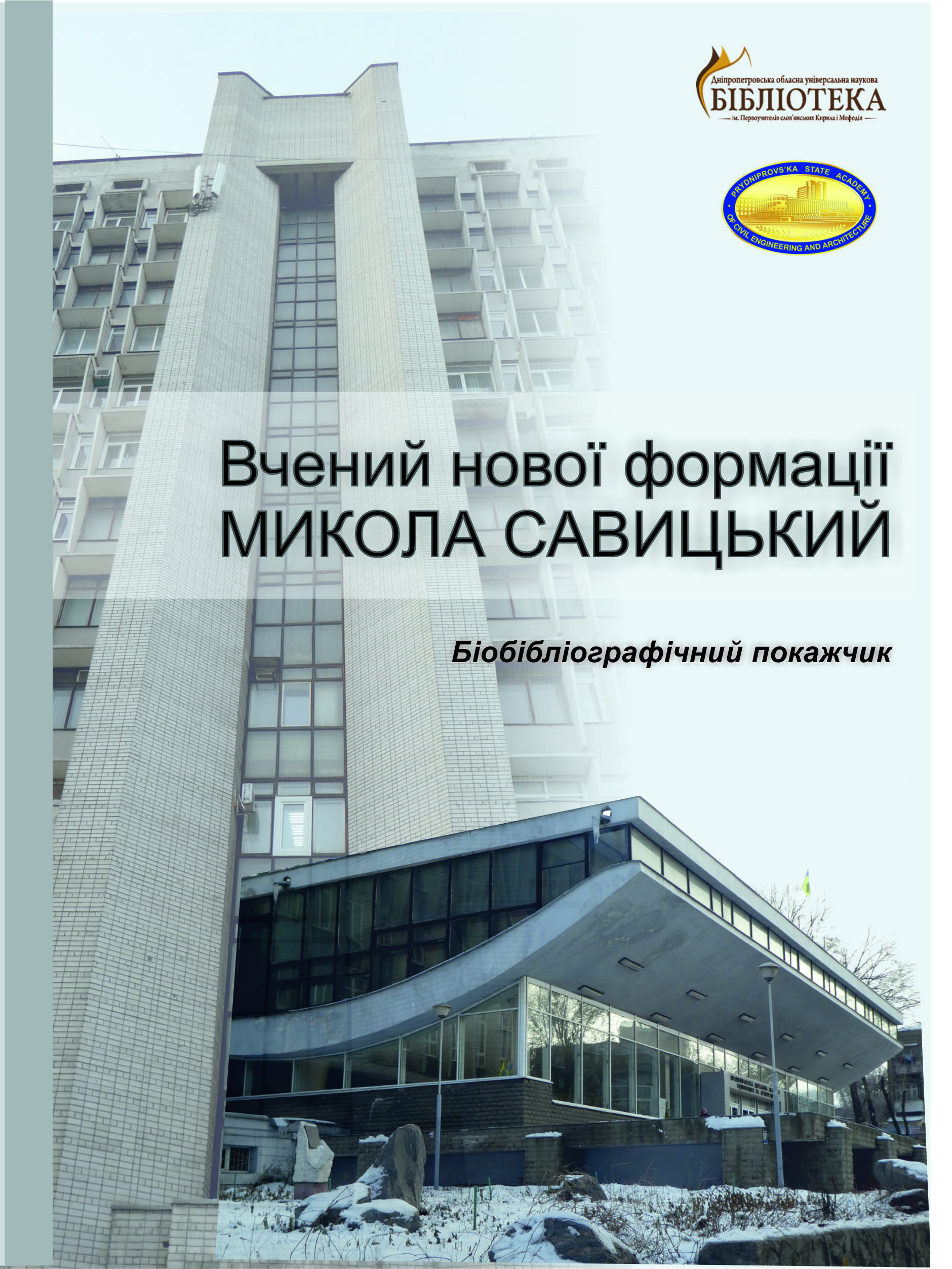 Управління культури, національностей і релігійДніпропетровської облдержадміністраціїДніпропетровська обласна універсальна наукова бібліотекаім. Первоучителів слов’янських Кирила і МефодіяНауково-технічна бібліотека ПДАБАСерія: «Вчені Дніпропетровщини»Заснована 2004 рокуВипуск 6Вчений нової формаціїМикола Савицький Біобібліографічний покажчикДніпро2019УДК 001.815-057.4(477.63)У 91Упорядники: 	Оксана Сергіївна ГайдукІрина Юріївна Луніна		Тетяна Миколаївна МищенкоВчений нової формації Микола Савицький : біобібліограф. покажчик / Управління культури, націонал. і релігій Дніпропетр. облдержадміністрації, Дніпропетр. обл. універс. наук. б-ка ім. Первоучителів слов’ян. Кирила і Мефодія, Наук.-техн. б-ка ПДАБА ; упоряд. : О. С. Гайдук, І. Ю. Луніна, Т. М. Мищенко, ред. І. С. Голуб. – Дніпро : ДОУНБ, 2019. – 212 с. – (Серія «Вчені Дніпропетровщини»; вип. 6).Покажчик присвячений Миколі Савицькому, видатному українському вченому в галузі будівництва, засновнику наукової школи, ректору Придніпровської державної академії будівництва та архітектури у м. Дніпрі.Видання містить біографічну довідку, хроніку наукової діяльності та вперше упорядковану бібліографію праць і публікацій вченого, а також публікації про нього.Бібліографія структурована, окремими розділами, виділені патенти та нормативно-технічні документи, монографії, підручники та посібники, публікації в наукових виданнях, популяризаторські статті. В середині розділів бібліографія розташована в хронологічній послідовності. На жаль, не всі джерела переглянуті de-visu через їх недоступність.Електронна версія видання розташована на сайті ДОУНБ: https://www.libr.dp.ua/collection/index.phtml та у репозітарії ПДАБА: http://srd.pgasa.dp.ua:8080/handle/123456789/1642УДК 001.815-057.4(477.63)У 91 © КЗК «ДОУНБ» ім. Первоучителів слов’янських Кирила і Мефодія, 2019© Науково-технічна бібліотека ПДАБА, 2019Микола Васильович СавицькийБіографіяВідомий український учений у галузі будівництва Микола Васильович Савицький народився 15 січня 1954 р. в селі Богданівка Знам’янського району Кіровоградської області в сім’ї робітників. 1971 р. закінчив із золотою медаллю Богданівську середню школу № 1, а в 1976 р. – із відзнакою Дніпропетровський інженерно-будівельний інститут (нині – ДВНЗ «Придніпровська державна академія будівництва та архітектури»), факультет «Промислове та цивільне будівництво», отримав кваліфікацію «інженер-будівельник».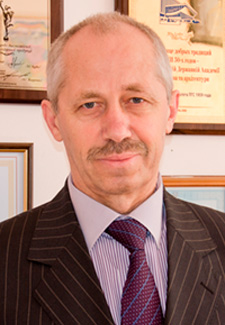 Навчався в аспірантурі (1983–1986) і докторантурі (1991–1994) Науково-дослідного, проєктно-конструктор-ського та технологічного інституту бетону і залізобетону (НИИЖБ) Держбуду СРСР, м. Москва. Захистив кандидатську (1987) і докторську (1994) дисертації.Працював у ДІБІ (1976–1977): старшим інженером у галузевій науково-дослідній лабораторії тепло-монтажних робіт науково-дослідного сектору, асистентом кафедри історії, теорії архітектури й архітектурної графіки, асистентом кафедри архітектури.Військову службу відбував у Далекосхідному військовому окрузі в званні старшого лейтенанта-інженера на посадах заступника командира роти, виконроба, начальника речової служби будівельного батальйону, керівника групи проєктного інституту Міністерства оборони СРСР (1977–1980). Працював у Хабаровському політехнічному інституті старшим науковим співробітником кафедри будівельних конструкцій (1980–1981).З 1981 р. й донині працює в ПДАБА (до 1994 – ДІБІ). Обіймав посади старшого наукового співробітника, асистента, доцента, професора, завідуючого кафедрою, професора кафедри залізобетонних і кам’яних конструкцій, проректора з наукової роботи (1996–2019). Обраний ректором з 9 січня 2019 р.Отримав професійну атестацію як експерт із технічного обстеження будівель і споруд, інженер-проєк-тувальник у частині забезпечення механічного опору та стійкості, архітектор з архітектурного об'ємного проєктування, архітектор з розробки містобудівної документації, енергоаудитор з енергоаудиту в будівлях. Керував науково-технічними роботами на АЕС: Запорізькій, Хмельницькій, Курській (РФ), Бушерській (Іран). Був головним конструктором при проєктуванні визначних об’єктів, зокрема: Вежі вертикального монтажу і обслуговування космічних ракет (КБ «Південне», м. Дніпро), фундаментів турбоагрегатів Приморської ВЕС, Міжнародного виставкового центру (м. Київ), торгово-розважальних центрів у м. Дніпро, Бердянськ, Калінінград (РФ) та інших.Відомий учений у галузі будівництва, засновник наукової школи «Архітектурно-конструктивно-техноло-гічні системи для створення гармонійного антропогенно-природного середовища на основі збалансованого інноваційного розвитку та національних традицій». Має досвід сучасної підготовки інженерних і наукових кадрів, виконання інноваційних проєктів у співпраці з національним і міжнародним високотехнологічним бізнесом. Підготував тридцять трьох кандидатів і двох докторів технічних наук, є автором понад 600 публікацій; 17 монографій, підручників та навчальних посібників; 102 патентів; та багатьох нормативно-технічних документів.Призначався консультантом Комітету Верховної ради України з питань науки і освіти, радником голови Держкомітету України з енергозбереження, членом Експертної ради ВАК України з архітектури, будівництва та геодезії, членом президії Ради проректорів з наукової роботи Міносвіти і науки України, радником із питань науки Дніпропетровського міського голови.Є головою вченої ради ДВНЗ ПДАБА, головою спецради із захисту докторських дисертацій, членом президії, головою секції «Будівництво та архітектура», Придніпровського наукового центру Національної академії наук та Міністерства освіти і науки України, керівником підкомітету «Конструкції з дерева» технічного комітету «Будівельні конструкції» Мінрегіонбуду України.Почесний професор ПДАБА, Почесний мешканець села Богданівки, відзначений знаками Міносвіти і науки України «За наукові досягнення», «Петро Могила», Міністерства регіонального розвитку та будівництва України «Почесний працівник будівництва та архітектури», Дніпропетровської обласної ради «За розвиток громади», Дніпропетровської облдержадміністрації «За вагомий внесок у розвиток Дніпропетровської області», Дніпропетровського міського голови «За заслуги перед містом», двічі лауреат премії Академії будівництва України ім. академіка М. С. Буднікова.Дійсний член Академії будівництва України, Української академії наук, Міжнародної академії біо-енерго-технологій, Української Ради з зеленого (екологічного) будівництва, Україно-американської асоціаціїі працівників вищої школи.Хроніка діяльностіМиколи СавицькогоОсвіта1961–1971 – Богданівська середня школа.1971–1976 – Дніпропетровський інженерно-будівельний інститут, Промислове та цивільне будівництво.1983–1986 – Науково-дослідний, проектно-конструк-торський і технологічний інститут бетону та залізобетону (НИИЖБ) Держбуду СРСР (м. Москва), аспірантура.1991–1993 – Науково-дослідний, проєктно-конструк-торський і технологічний інститут бетону та залізобетону (НИИЖБ) Держбуду СРСР (м. Москва), докторантура.Кваліфікації1987 – Науково-дослідний інститут бетону та залізобетону, кандидат технічних наук, Міцність і деформативність залізобетонних елементів, що працюють в рідких сульфатних середовищах, агресивних за ознакою корозії третього виду; Будівельні конструкції; довговічність будівельних матеріалів і конструкцій.1990 – Державний комітет СРСР з народної освіти, доцент.1994 – Придніпровська державна академія будівництва і архітектури, доктор технічних наук; Основи розрахунку надійності залізобетонних конструкцій в агресивних середовищах; Будівельні конструкції, будівлі та споруди; будівельні матеріали та вироби.1995 – Міністерство освіти України, професор.Професійна атестація2012 – Міністерство регіонального розвитку, будівництва та житлово-комунального господарства України; Експерт, технічне обстеження будівель і споруд.2012 – Міністерство регіонального розвитку, будівництва та житлово-комунального господарства України; Інженер-проєктувальник, інженерно-будівельне проєктування в частині забезпечення механічного опору та стійкості.2013 – Міністерство регіонального розвитку, будівництва та житлово-комунального господарства України; Архітектор, розроблення містобудівної документації.2013 – Міністерство регіонального розвитку, будівництва та житлово-комунального господарства України; Архітектор, архітектурне об'ємне проєктування.2017 – Компанія ENSI-ENERGY SAVING INTER-NATIONAL AS (Королівство Норвегія), енергоаудитор, енергоаудит у будівлях.Підвищення кваліфікації1969 – 1971 – Клас із виробничим навчанням при Богданівській середній школі Черкаського раднаргоспу, столяр 3 розряду (дерев'яні конструкції, столярні та теслярські роботи, меблеве виробництво).1974 – Курси підготовки нових робочих місць при об'єднаному навчальному комбінаті Мінтяжбуду УРСР, муляр 2-го розряду (кам'яні конструкції, кладочні роботи).1982 – Вищі державні курси керівних, інженерно-технічних і наукових працівників із питань патентознавства і винахідництва Держкомітету СРСР у справах винаходів і відкриттів (ВГКПИ) (м. Москва) (винахідницьке і патентне право, патентна інформація, науково-технічна експертиза, патентування та ліцензійна угода, організація й економіка винахідництва).1996 – Український інститут підвищення кваліфікації керівних кадрів освіти (м. Київ) (соціально-гуманітарна підготовка, фундаментальна підготовка, спеціальна підготовка).1997 – Міністерство охорони навколишнього природного середовища та ядерної безпеки України. Дніпропетровський регіональний відділ контролю радіаційно-небезпечних технологій (правила безпеки ведення робіт із джерелами іонізуючих випромінювань).2000 – Варшавська політехніка (теоретичні основи будівництва).2003 – Тренінгові курси Придніпровського центру чистих виробництв (будівельний менеджмент на основі системного аналізу та інформаційних технологій).2004 – Івано-франківський центр науково-технічної інформації (Австрія, Відень) (інноваційні енергозберігаючі технології).2005 – Японський центр міжнародного обміну досвідом (Японія: Токіо, Осака, Кіото) (міське будівництво: новий погляд, сучасні технології; досвід Японії).2007 – Івано-Франківський центр науково-технічної інформації (Німеччина, Мюнхен) (інноваційні будівельні технології).2007 – Український Центр перепідготовки та навчання (м. Київ) (забезпечення надійності та безпеки при проєктуванні, обстеженні та реконструкції будівель і споруд із введенням в дію нових нормативних документів).2007 – Національний інститут прикладних наук (м. Ліон, Франція) (методологія наукових досліджень).2008 – Університет Шербрук (Канада) (методологія наукових досліджень).2010 – Національний інститут будівельних наук (Вашингтон, Філадельфія, Атланта, США) (сталий розвиток, екологічне будівництво, «зелене будівництво»).2011 – Міністерство енергетики та вугільної промисловості України. ДП НАЕК «Енергоатом» (правила, норми і стандарти з ядерної та радіаційної безпеки в атомній енергетиці).2012 – Науково-методичний центр «Проєктувальник» (інженерно-будівельне проєктування; загальний модуль; спеціальний модуль-забезпечення механічного опору та стійкості).2012 – Університет Гринвіча (Англія) (методологія наукових досліджень).2012 – Інститут післядипломної освіти «Перспектива» (програма підготовки до професійної атестації експертів проєктної документації; загальний модуль; спеціальний модуль-технічне обстеження будівель і споруд).2013 – Орлеанський університет, Університет Ля Рошель (Франція) (методологія наукових досліджень).2013 – ДП «Державний науково-дослідний інститут будівельних конструкцій» Мінрегіону України (НДІБК) (будівництво та експлуатація індивідуальних житлових будинків).2013 – Навчально-експертний центр Національної спілки архітекторів України (НСАУ) (розробка містобудівної документації).2013 – Навчально-експертний центр Національної спілки архітекторів України (НСАУ) (архітектурне об'ємне проєктування).2013 – ТОВ Науково-виробниче підприємство «Прогрес-1» (основи радіаційної безпеки при використанні джерел іонізуючих випромінювань для науково-технічних цілей).2014 – Центральноєвропейська академія навчання і сертифікації (Central European Academy Studies and Certification) (CEASC) (м. Бидгощ, Польща) (європейські кваліфікаційні рамки та інструменти для їхньої реалізації в програмі Horizon 2020).2015 – Бранденбурзький технічний університет (Німеччина) (сталий розвиток, «зелене будівництво»).2015 – ДП «Державний науково-дослідний інститут будівельних конструкцій» – Одеська державна академія будівництва та архітектури (проєктування та будівництво у сейсмічних районах і в складних інженерно-геологічних умовах України).2016 – Університет Кассель (Німеччина) (високоміцні бетони).2016 – Машиненфабрик Густав Айріх ГмбХ & Ко КГ (Німеччина) (змішувальне обладнання для будівельної індустрії, заводи збірного залізобетону).2017 – USAID-Компанія ENSI-ENERGY SAVING INTERNATIONAL AS (Королівство Норвегія) в межах проєкту «Енергетична муніципальна реформа в Україні» (енергоаудит в будівлях).2017 – USAID. Cловацька асоціація зовнішньої політики (SFPA) (сприяючи енергоефективності в Україні: Кращі практики зі Словаччини).2017 – Дніпропетровська торгово-промислова палата – GIZ (Німеччина) (практика залучення фінансування енергоефективних проєктів територіальних громад і муніципалітетів).2017 – Словацький технологічний університет (стійкий розвиток, «зелене будівництво», енергоефективні технології).2018 – ТОВ «Центр підвищення кваліфікації «Профпроєкт», інженерно-будівельне проєктування в частині забезпечення механічного опору та стійкості.Членство в професійних і громадських організаціях1996–2019 – Науково-технічна рада ДВНЗ ПДАБА, керівник.1996–2019 – Дніпропетровське територіальне відділення Академії будівництва України, вчений секретар.1996–… – Академія будівництва України, дійсний член.1997–2001 – Державний комітет України з енергозбереження, радник голови.1997–… – Спеціалізована вчена рада Д 08.085.01 із захисту докторських дисертацій при ДВНЗ ПДАБА, голова.2000–2005 – Благодійна організація «Ліга енергоефективності України», член правління, віце-президент.2000–2010 – Експертна рада Вищої атестаційної комісії (ВАК) України з архітектури, будівництва та геодезії.2000–2014 – Радник із питань науки Дніпропетровського міського голови.2002–2006 – Комітет Верховної ради України з питань науки і освіти, консультант.2005–… – Українська Академія наук, дійсний член.2008–… – Придніпровський науковий центр Національної академії наук України, член президії, керівник секції будівництва і архітектури.2009–2013 – Рада проректорів з наукової роботи Міністерства освіти, науки, молоді та спорту України, член президії.2012–… – Технічний комітет ТК 303 «Будівельні конструкції» Міністерства регіонального розвитку та будівництва України, керівник підкомітету «Конструкції з дерева».2013–… – Почесний член ГО «Дніпропетровська Міжрегіональна Екологічна Асоціація»2013–2019 – Придніпровський науковий центр НАН України і МОН України, голова Ради проректорів ВНЗ і заступників директорів НДІ з наукової роботи.2015–… – Міжнародна академія біоенерготехнологій, дійсний член.2015–… – Громадська організація «Українсько-Американська асоціація працівників вищої школи», член правління.2019–… – Вчена рада ДВНЗ ПДАБА, голова.2019–… – Дніпропетровське територіальне відділення Академії будівництва України, керівник.Досягнення та нагороди1971 – Золота медаль «За відмінні успіхи в навчанні, праці і зразкову поведінку».2000 – Лауреат премії ім. академіка Буднікова М. С. Академії будівництва України.2000 – Подяка Голови Дніпропетровської обласної державної адміністрації.2003 – Лауреат премії ім. академіка Буднікова М. С. Академії будівництва України.2004 – Знак Дніпропетровського виконкому «За заслуги перед містом».2005 – Знак Міністерства освіти і науки України «За наукові досягнення».2006 – Почесна відзнака ім. І. Я. Франка Української академії наук.2007 – Диплом Дніпропетровської міської організації роботодавців.2008 – Почесна відзнака Української академії наук «За творчі досягнення».2008 – Диплом Дніпропетровської міської організації роботодавців.2008 – Почесна грамота Академії будівництва України.2009 – Диплом Академії будівництва України, Української Академії архітектури «За вагомий внесок у розвиток архітектури та будівництва в Україні».2009 – Звання «Почесний житель с. Богданівка».2009 – Знак Міністерства освіти і науки України «Петро Могила».2009 – Почесна відзнака «За заслуги» перед Придніпровською державною академією будівництва та архітектури.2010 – Ювілейна медаль «20 років співробітництва між Придніпровською державною академією будівництва та архітектури і Національним інститутом прикладних наук (ІНСА) м. Ліон.2010 – Нагрудний знак Міністерства регіонального розвитку та будівництва України «Почесний працівник будівництва та архітектури».2010 – Ювілейна медаль «Придніпровська державна академія будівництва – 80 років».2010 – Почесна грамота Української академії наук.2010 – Почесна грамота Академії будівництва України.2010 – Почесний диплом Міністерства освіти і науки України та Національної академії педагогічних наук «За вагомий творчий внесок у розвиток освітніх інновацій».2010 – Подяка Дніпропетровського міського голови.2010 – Диплом лауреата Всеукраїнського проекту «Лідери Дніпропетровщини».2011 – Медаль «За вагомий внесок у розвиток Дніпропетровської області».2011 – Лауреат «Книги рекордів України» в категорії «Технології будівництва».2012 – Подяка Придніпровського наукового центру Національної академії наук України та Міністерства освіти і науки України.2012 – Грамота Фонду соціального захисту,підтримки і допомоги вченим України та членам їхніх сімей.2012 – Почесна грамота Дніпропетровської обласної ради.2012 – Почесна грамота Придніпровського наукового центру Національної академії наук України та Міністерства освіти і науки України.2012 – Грамота за II місце в огляді-конкурсі науково-педагогічної діяльності ДВНЗ ПДАБА у 2012 році.2012 – Диплом ДВНЗ ПДАБА.2012 – Лауреат премії ім. Є. О. Патона Міжнародної інженерної академії.2013 – Срібний нагрудний знак Академії будівництва України.2013 – Ювілейна медаль «60 років КБ «Південне».2013 – Ювілейна медаль «20 років Академії будівництва України».2013 – Грамота Академії будівництва України, ТОВ «ЛІРА САПР».2013 – Подяка Академії будівництва України.2013 – Почесна грамота Академії будівництва України.2014 – Почесна грамота ДВНЗ ПДАБА.2014 – За заслуги перед Одеською державною академією будівництва та архітектури.2014 – Почесний професор ПДАБА.2015 – Ювілейна медаль «85 років ДВНЗ ПДАБА».2015 – Диплом Дніпропетровської міської організації роботодавців.2015 – Велика срібна медаль Академії будівництва України.2016 – Ювілейна медаль «100 років інженерно-будівельній освіті в Катеринославі-Дніпропетровську-Дніпрі».2016 – Диплом Дніпропетровської міської організації роботодавців.2016 – За заслуги перед ДІІТ (Дніпропетровським національним університетом залізничного транспорту ім. академіка Лазаряна).2016 – Велика срібна медаль Академії будівництва України.2018 – Знак Дніпропетровської обласної ради «За заслуги перед громадою».2019 – Подяка II міжрегіонального етнофестивалю козацьких традицій «Пасіка Сірка» за сприяння у проведенні етнофестивалю, поширення знань про духовні цінності Запорізького козацтва, пробудження почуття національної гідності та любові до рідного краю.БібліографіяПатенти та нормативно-технічні документиПатенти1998Пат. 20262 А Україна, МПК С О4 В 40/00, В 28 С 5/08. Спосіб приготування бетонних сумішей / І. Ф. Кошман, Ю. І. Денищик, М. В. Савицький, О. А. Щербак, О. В. Тел’янов, С. О. Дерев’янко, В. І. Чернишев ; власник Придніпр. держ. акад. буд-ва та архітектури. Щербак С. А., Тел'янов О. В., Дерев'янко С. О. – № 95125392 ; заявл. 20.12.1995 ; опубл. 27.02.1998, Бюл № 1/1998.Пат. 23799 А Україна, МПК Е 04 G 11/00. Спосіб реконструкції багатоповерхових будинків / А. М. Березюк, В. І. Большаков, М. В. Савицький, В. Т. Шаленний, М. А. Швець ; власник Придніпр. держ. акад. буд-ва та архітектури ; Шаленний В. Т. – № 97020478 ; заявл. 05.02.1997 ; опубл. 31.08.1998, Бюл. № 4/1998.2001Пат. 33188 А Україна, МПК Е 04 G 11/00. Спосіб реконструкції багатоповерхової будівлі / В. Т. Шаленний, Л. М. Діденко, А. М. Березюк, М. В. Савицький, Р. Б. Папірник ; власник Придніпр. держ. акад. буд-ва та архітектури. – № 99010026 ; заявл. 05.01.1999 ; опубл. 15.02.2001, Бюл. № 1/2001.Пат. 34342 А Україна, МПК Е 04 В 1/02. Залізобетонна балка / В. С. Магала М. В. Савицький, О. А. Шевченко ; власник Придніпр. держ. акад. буд-ва та архітектури. – № 99063636 ; заявл. 29.06.1999 ; опубл. 15.02.2001, Бюл. № 1/2001.Пат. 36627 А Україна, МПК Е 04 G 23/00. Залізобетонний каркас малоповерхової будівлі / М. В. Савицький, К. В. Шляхов, В. І. Большаков, М. А. Швець, С. А. Переяславець, В. М. Рутштейн ; власник Придніпр. держ. акад. буд-ва та архітектури. – № 2000010245 ; заявл. 17.01.2000 ; опубл. 16.04.2001, Бюл. № 3/2001.Пат. 41049 А Україна, МПК E 04 G 23/00. Багатоповерховий панельний будинок, що реконструюється / В. Т. Шалений, Л. М. Діденко, А. М. Березюк, Р. Б. Папірник, М. В. Савицький, В. Т. Бєлік, І. Ф. Огданський, І. І. Нікітіна ; власник Придніпр. держ. акад. буд-ва та архітектури. – № 2001010453 ; заявл. 22.01.2001 ; опубл. 15.08.2001, Бюл. № 7/2001.2002Пат. 51115 А Україна, МПК Е 04 G 23/00. Збірно-монолітне залізобетонне перекриття / М. В. Савицький, К. В Шляхов, М. А. Швець, О. М. Пшінько ; власник Придніпр. держ. акад. буд-ва та архітектури. – № 2002010147 ; заявл. 03.01.2002 ; опубл. 15.11.2002, Бюл. № 11/2002.Пат. 52092 А Україна, МПК E 04 H 1/00. Спосіб зведення споруд на схилах / І. І. Куліченко, М. В. Савицький, В. І. Большаков, Ю. М. Никифоров, В. В. Козинець ; власник Придніпр. держ. акад. буд-ва та архітектури. – № 2002021343 ; заявл. 18.02.2002 ; опубл. 16.12.2002, Бюл. № 12/2002.2003Пат. 55178 А Україна, МПК F 24 D 11/00. Система опалення та гарячого водопостачання громадських і промислових будівель / В. Б. Скрипніков, М. В. Савицький, О. В. Бузунов, Е. З. Салімов, О. В. Сайченко, Ю. В. Скрипніков ; власник Придніпр. держ. акад. буд-ва та архітектури. – № 2002075797 ; заявл. 15.07.2002 ; опубл. 17.03.2003, Бюл. № 3/2003.Пат. 55712 А Україна, МПК E 04 B 2/14. Стіна / М. В. Савицький, К. В. Шляхов ; власник Придніпр. держ. акад. буд-ва та архітектури. – № 2002054077 ; заявл. 20.05.2002 ; опубл. 15.04.2003, Бюл. № 4/2003.Пат. 59857 А Україна, МПК E 04 G 23/02. Спосіб реконструкції багатоповерхової будівлі / В. С. Магала, Ю. О. Кожанов, М. В. Савицький, В. І. Большаков, М. А. Швець, І. І. Куліченко ; власник Придніпр. держ. акад. буд-ва та архітектури. – № 20021210599 ; заявл. 26.12.2002 ; опубл. 15.09.2003, Бюл. № 9/2003.Пат. 61249 А Україна, МПК E 04 G 23/00. Покриття / М. В. Савицький, К. В. Шляхов ; власник Придніпр. держ. акад. буд-ва та архітектури. – № 2002118886 ; заявл. 08.11.2002 ; опубл. 17.11.2003, Бюл. № 11/2003.Пат. 62344 А Україна, МПК E 04 G 23/00. Спосіб улаштування монолітного залізобетонного перекриття / В. С. Магала, Ю. О. Кожанов, М. В. Савицький, В. І. Большаков, М. А. Швець, О. В. Рабіч ; власник Придніпр. держ. акад. буд-ва та архітектури. – № 2003032057 ; заявл. 07.03.2003 ; опубл. 15.12.2003, Бюл. № 12/2003.2004Пат. 65787 А Україна, МПК Е 04 В 5/00. Спосіб улаштування збірно-монолітного залізобетонного перекриття / В. С. Магала, Ю. О. Кожанов, М. В. Савицький, В. І. Большаков, М. А. Швець, О. В. Рабіч ; власник Придніпр. держ. акад. буд-ва та архітектури. – № 2003054696 ; заявл. 23.05.2003 ; опубл. 25.04.2004, Бюл. № 4.Пат. 69769 А Україна, МПК Е 04 G 23/00. Спосіб улаштування збірно-монолітного залізобетонного перекриття / В. С. Магала, Ю. О. Кожанов, М. В. Савицький, В. І. Большаков, І. І. Куліченко, О. В. Рабіч ; власник Придніпр. держ. акад. буд-ва та архітектури. – № 20031210919 ; заявл. 12.12.2003 ; опубл. 15.09.2004, Бюл. № 9.Пат. 69985 А Україна, МПК Е 04 G 23/00. Спосіб улаштування збірно-монолітного залізобетонного перекриття / В. С. Магала, Ю. О. Кожанов, М. В. Савицький, В. І. Большаков, І. І. Куліченко, О. В. Рабіч ; власник Придніпр. держ. акад. буд-ва та архітектури. – № 2003121913 ; заявл. 19.12.2003 ; опубл. 15.09.2004, Бюл. № 9.Пат. 71312 А Україна, МПК С 04 В 2/00. Стіновий блок / М. В. Савицький, І. І. Куліченко, В. І. Большаков, Т. Д. Нікіфорова, Г. Е. Гуслиста ; власник Придніпр. держ. акад. буд-ва та архітектури. – № 20031211957 ; заявл. 19.12.2003 ; опубл. 15.11.2004, Бюл. № 11.Пат. 68112 А Україна, МПК Е 04 G 23/02. Спосіб утворення прорізу у несучій стіні / В. Т. Шаленний, М. В. Савицький, В. І. Большаков, С. Є. Понізов ; власник Придніпр. держ. акад. буд-ва та архітектури. – № 2003109127 ; заявл. 09.10.2003 ; опубл. 15.07.2004, Бюл. № 7.Пат. 68818 А Україна, МПК Е 04 G 23/00. Спосіб улаштування монолітного залізобетонного безбалкового перекриття / В. С. Магала, Ю. О. Кожанов, М. В. Савицький, В. І. Большаков, І. І. Куліченко, О. В. Рабіч ; власник Придніпр. держ. акад. буд-ва та архітектури. – № 2003109775 ; заявл. 31.10.2004 ; опубл. 16.08.2004, Бюл. № 8.2005Пат. 5363 Україна, МПК Е 04 G 23/00. Спосіб реконструкції багатоповерхової будівлі / В. С. Магала, Ю. О. Кожанов, М. В. Савицький, В. І. Большаков, І. І. Куліченко, О. В. Рабіч ; власник Придніпр. держ. акад. буд-ва та архітектури. – № 2004032208 ; заявл. 25.03.2004 ; опубл. 15.03.2005, Бюл. № 3.Пат. 5524 Україна, МПК Е 04 G 23/00. Спосіб реконструкції багатоповерхової будівлі / В. С. Магала, Ю. О. Кожанов, М. В. Савицький, В. І. Большаков, І. І. Куліченко, О. В. Рабіч ; власник Придніпр. держ. акад. буд-ва та архітектури. – № 20040605165 ; заявл. 29.06.2004 ; опубл. 15.03.2005, Бюл. № 3.Пат. 10340 Україна, МПК F 24 D 11/00. Система опалення та гарячого водопостачання громадських та промислових будівель / В. Б. Скрипніков, М. В. Савицький, Ю. В. Скрипніков, М. М. Ляховецька, О. В. Сайченко, Е. З. Салімов ; власник Придніпр. держ. акад. буд-ва та архітектури. – № 200503567 ; заявл. 15.04.2005 ; опубл. 15.11.2005, Бюл. № 11.Пат. 11742 Україна, МПК Е 04 G 23/00. Спосіб улаштування збірно-монолітного залізобетонного перекриття / В. С. Магала, М. В. Савицький, М. А. Швець, О. В. Рабіч ; власник Придніпр. держ. акад. буд-ва та архітектури. – № 200505127 ; заявл. 30.05.2005 ; опубл. 16.01.2006, Бюл. № 1.Пат. 49853 Росcия, МПК Е04 В 5/02. Многопустотная железобетонная плита перекрытия / К. В. Хлебцевич, О. В. Зезенько, Н. В. Савицкий ; патентообладатель общество с ограниченной ответственностью «К-Регион-Строй» – № 2005120217/22; заявл. 29.06.2005; опубл. 10.12.2005, Бюл. № 34.2006Пат. 11744 Україна, МПК Е 04 G 23/00. Спосіб улаштування збірно-монолітного залізобетонного перекриття / В. С. Магала, М. В. Савицький, М. А. Швець, О. В. Рабіч ; власник Придніпр. держ. акад. буд-ва та архітектури. – № 200505146 ; заявл. 30.05.2005 ; опубл. 16.01.2006, Бюл № 1.Пат. 19461 Україна, МПК С ОЗ С 1/00. Суміш для отримання теплоізоляційного матеріалу / А. Г. Гончаренко, О. М. Пшінько, М. В. Савицький ; власник Дніпроп. нац. ун-т залізничного транспорту ім. акад. В. Лазаряна – № 20067092 ; заявл. 26.06.2006 ; опубл. 15.12.2006, Бюл № 12.2007Пат. 19976 Україна, МПК Е 04 G 23/00. Спосіб улаштування монолітного залізобетонного безбалкового перекриття / В. С. Магала, М. В. Савицький, Т. Д. Нікіфорова, О. В. Рабіч ; власник Придніпр. держ. акад. буд-ва та архітектури. – № 200605541 ; заявл. 22.05.2006 ; опубл. 15.01.2007, Бюл. № 1.Пат. 23418 Україна, МПК Е 04 G 23/00. Спосіб улаштування монолітного залізобетонного безбалкового перекриття / М. В. Савицький, В. С. Магала В. А. Чернець, О. В. Рабіч, Ю. Г. Чумак, І. І. Куліченко, О. М. Пшинько, Т. Д. Нікіфорова, О. Г. Зінкевич, О. Л. Токар ; власник Придніпр. держ. акад. буд-ва та архітектури. – № 200613762 ; заявл. 25.12.2006 ; опубл. 25.05.2007, Бюл. № 7.Пат. 23425 Україна, МПК Е 04 G 23/00. Спосіб улаштування монолітного залізобетонного безбалкового перекриття / М. В. Савицький, В. С. Магала В. А. Чернець, О. В. Рабіч, Ю. Г. Чумак, І. І. Куліченко, О. М. Пшинько, Т. Д. Нікіфорова, О. Г. Зінкевич, О. Л. Токар ; власник Придніпр. держ. акад. буд-ва та архітектури. – № 200613815 ; заявл. 25.12.2006 ; опубл. 25.05.2007, Бюл. № 7.Пат. 24122 Україна, МПК Е 04 В 5/00. Спосіб улаштування збірно-монолітного залізобетонного перекриття / М. В. Савицький, В. С. Магала, В. А. Чернець, О. В. Рабіч, Ю. Г. Чумак, І. І. Куліченко ; власник Придніпр. держ. акад. буд-ва та архітектури. – № 200612819 ; заявл. 04.12.2006 ; опубл. 25.06.2007, Бюл. № 9.Пат. 26201 Україна, МПК Е 04 G 23/00. Спосіб улаштування монолітного залізобетонного нерозрізного ригеля каркаса багатоповерхової будівлі / М. В. Савицький, В. С. Магала, О. М. Пшинько, Т. Д. Нікіфорова, О. В. Рабіч ; власник Придніпр. держ. акад. буд-ва та архітектури. – № 200704391 ; заявл. 20.04.2007 ; опубл. 10.09.2007, Бюл. № 14.Пат. 34658 Україна, МПК Е 04 G 23/02. Спосіб реконструкції малоповерхової будівлі / І. І. Куліченко, В. І. Большаков, Г. М. Воробйов, О. В. Разумова, М. В. Савицький ; власник Придніпр. держ. акад. буд-ва та архітектури. – № 200708037 ; заявл. 16.07.2007 ; опубл. 26.08.2008, Бюл. № 16.Пат. 78015 Україна, МПК С 03 С 11/00, C 04 B 14/04. Сировинна суміш для виготовлення легких теплоізоляційних матеріалів / В. М. Гребенников, М. В. Савицький, С. В. Федоренко ; власник Гребенников В. М., Савицький М. В., Федоренко С. В. – № 20040807075 ; заявл. 25.08.2004 ; опубл. 15.02.2007, Бюл. № 2.2008Пат. 35512 Україна, МПК Е 04 G 23/00. Спосіб армування вузлового з’єднання колони з плоским монолітним залізобетонним перекриттям/ М. В. Савицький, В. С. Магала, Т. Д. Нікіфорова, О. Ю. Бардах, О. В. Рабіч ; власник Придніпр. держ. акад. буд-ва та архітектури. – № 200804349 ; заявл. 07.04.2008 ; опубл. 25.09.2008, Бюл. № 18.Пат. 35513 Україна, МПК Е 04 G 23/00. Спосіб армування вузлового з’єднання колони з плоским монолітним залізобетонним перекриттям/ М. В. Савицький, В. С. Магала, Т. Д. Нікіфорова, О. Ю. Бардах, О. В. Рабіч ; власник Придніпр. держ. акад. буд-ва та архітектури. – № 200804351 ; заявл. 07.04.2008 ; опубл. 25.09.2008, Бюл. № 18.Пат. 35520 Україна, МПК Е 06 В 5/00. Спосіб улаштування скління виносних сходових маршів / В. С. Магала, М. В. Савицький, О. В. Рабіч, Т. Д. Нікіфорова, Д. В. Лаухін, В. О. Рабіч ; власник Придніпр. держ. акад. буд-ва та архітектури. – № 200804502 ; заявл. 09.04.2008 ; опубл. 25.09.2008, Бюл. № 18.Пат. 35521 Україна, МПК Е 06 В 5/00. Спосіб улаштування скління виносних сходових маршів/ В. С. Магала, М. В. Савицький, О. В. Рабіч, Т. Д. Нікіфорова, Д. В. Лаухін, В. О. Рабіч ; власник Придніпр. держ. акад. буд-ва та архітектури. – № 200804504 ; заявл. 09.04.2008 ; опубл. 25.09.2008, Бюл. № 18.Пат. 38068 Україна, МПК Е 04 В 2/00. Стіна будівлі / М. В. Савицький, В. С. Магала, Т. Д. Нікіфорова, О. В. Рабіч ; власник Придніпр. держ. акад. буд-ва та архітектури. – № 200807201 ; заявл. 26.05.2008 ; опубл. 25.12.2008, Бюл. № 24.Пат. 38069 Україна, МПК Е 04 В 2/00. Балка / М. В. Савицький, В. С. Магала, Т. Д. Нікіфорова, О. В. Рабіч ; власник Придніпр. держ. акад. буд-ва та архітектури. – № 200807204 ; заявл. 26.05.2008 ; опубл. 25.12.2008, Бюл. № 24.2009Пат. 40502 Україна, МПК F 24 F 5/00. Система охолодження технологічної води / В. Б. Скрипніков, М. В. Савицький, М. М. Ляховецька, Ю. В. Скрипніков, Г. Г. Липський ; власник Придніпр. держ. акад. буд-ва та архітектури. – № 200813548 ; заявл. 24.11.2008 ; опубл. 10.04.2009, Бюл. № 7.Пат. 44979 Україна, МПК E 04 G 23/00. Спосіб улаштування перекриття / В. С. Магала, М. В. Савицький, О. В. Рабіч, Т. Д. Нікіфорова ; власник Придніпр. держ. акад. буд-ва та архітектури. – № 200903876 ; заявл. 21.04.2009 ; опубл. 26.10.2009, Бюл. № 20.Пат. 44983 Україна, МПК Е 04 G 23/00. Спосіб улаштування перекриття / В. С. Магала, М. В. Савицький, О. В. Рабіч, Т. Д. Нікіфорова ; власник Придніпр. держ. акад. буд-ва та архітектури. – № 200903917 ; заявл. 21.04.2009 ; опубл. 26.10.2009, Бюл. № 20.2010Пат. 55681 Україна, МПК E 04 G 23/00. Спосіб улаштування збірно-монолітного залізобетонного перекриття / В. С. Магала, М. В. Савицький, О. В. Рабіч, К. В. Шляхов ; власник Придніпр. держ. акад. буд-ва та архітектури. – № 201005935 ; заявл. 17.05.2010 ; опубл. 27.12.2010, Бюл. № 24.Пат. 55685 Україна, МПК E 04 G 23/00. Спосіб улаштування збірно-монолітного залізобетонного перекриття / В. С. Магала, М. В. Савицький, О. В. Рабіч, К. В. Шляхов ; власник Придніпр. держ. акад. буд-ва та архітектури. – № 201006055 ; заявл. 19.05.2010 ; опубл. 27.12.2010, Бюл. № 24.2011Пат. 57658 Україна, МПК E 04 G 23/00. Спосіб улаштування збірно-монолітного залізобетонного перекриття / В. С. Магала, М. В. Савицький, О. В. Рабіч, К. В. Шляхов ; власник Придніпр. держ. акад. буд-ва та архітектури. – № 201009253 ; заявл. 23.07.2010 ; опубл. 10.03.2011, Бюл. № 5.Пат. 62734 Україна, МПК E 04 B 1/38. Спосіб з'єднання трубобетонних елементів / В. І. Большаков, М. В. Савицький, Б. А. Медгауз, Г. М. Воробйов, С. О. Гросман ; власник Придніпр. держ. акад. буд-ва та архітектури. – № 2001102225 ; заявл. 25.02.2011 ; опубл. 12.09.2011, Бюл. № 17.Пат. 62735 Україна, МПК E 04 B 1/38. Спосіб спорядження трубобетонних колон / В. І. Большаков, М. В. Савицький, Б. А. Медгауз, Г. М. Воробйов, С. О. Гросман ; власник Придніпр. держ. акад. буд-ва та архітектури. – № 201102232 ; заявл. 25.02.2011 ; опубл. 12.09.2011, Бюл. № 17.Пат. 62736 Україна, МПК E 04 B 1/38. Спосіб спорядження трубобетонних колон / В. І. Большаков, М. В. Савицький, Б. А. Медгауз, Г. М. Воробйов, С. О. Гросман ; власник Придніпр. держ. акад. буд-ва та архітектури. – № 2001102240 ; заявл. 25.02.2011 ; опубл. 12.09.2011, Бюл. № 17.Пат. 62737 Україна, МПК E 04 B 1/38. Спосіб стикування трубобетонних елементів / В. І. Большаков, М. В. Савицький, Б. А. Медгауз, Г. М. Воробйов, С. О. Гросман ; власник Придніпр. держ. акад. буд-ва та архітектури. – № 201102241 ; заявл. 25.02.2011 ; опубл. 12.09.2011, Бюл. № 17.Пат. 63017 Україна, МПК Е 04 G 23/00. Спосіб улаштування збірно-монолітного перекриття / В. С. Магала, М. В. Савицький, Д. М. Зезюков, О. В. Рабіч ; власник Придніпр. держ. акад. буд-ва та архітектури. – № 201102215 ; заявл. 25.02.2011 ; опубл. 26.09.2011, Бюл. № 18.Пат. 63018 Україна, МПК Е 04 В 5/43. Просторовий рамно-зв’язковий стале залізобетонний каркас багатоповерхової будівлі/ В. І. Большаков, М. В. Савицький, Б. А. Медгауз, Д. М. Зезюков, Т. Д. Нікіфорова, С. О. Гросман ; власник Придніпр. держ. акад. буд-ва та архітектури. – № 201102216 ; заявл. 25.02.2011 ; опубл. 26.09.2011, Бюл. № 18.Пат. 63024 Україна, МПК Е 04 G 11/38, Е 04 В 5/16. Спосіб улаштування збірно-монолітного залізобетонного перекриття / В. С. Магала, М. В. Савицький, Д. М. Зезюков, О. В. Рабіч ; власник Придніпр. держ. акад. буд-ва та архітектури. – № 201102239 ; заявл. 25.02.2011 ; опубл. 26.09.2011, Бюл. № 18.Пат. 76133 Україна, МПК Е 01 В 3/00. Залізобетонна попередньо напружена шпала / О. М. Пшінько, С. В. Мямлін, В. В. Рибкін, П. О. Пшінько, М. В. Савицький, С. Д. Тараненко, В. О. Крячко, В. О. Яковлєв ; власник Придніпр. держ. акад. буд-ва та архітектури. Пшінько О. М., Мямлін С. В., Рибкін В. В., Пшінько П. О., Савицький М. В., Тараненко С. Д., Крячко В. О., Яковлєв В. О. – № 201206800 ; заявл. 05.06.2012 ; опубл. 25.12.2011, Бюл. № 24.2012Пат. 67247 Україна, МПК Е 21 В 43/00, G 01 С 9/00. Спосіб визначення та компенсації магнітної девіації інклінометра / М. В. Савицький, Г. М. Ковшов, О. В. Солодовнікова, Г. О. Лукашук, І. В. Рижков ; власник Придніпр. держ. акад. буд-ва та архітектури. – № 201108711 ; заявл. 11.07.2011 ; опубл. 10.02.2012, Бюл. № 3.Пат. 67772 Україна, МПК Е 21 В 43/00, G 01 С 1/00. Спосіб розрахунку та компенсації магнітної девіації інклінометра / М. В. Савицький, Г. М. Ковшов, О. В. Солодовнікова, Г. О. Лукашук, І. В. Рижков ; власник Придніпр. держ. акад. буд-ва та архітектури. – № 201108139 ; заявл. 29.06.2011 ; опубл. 12.03.2012, Бюл. № 5.Пат. 68701 Україна, МПК Е 04 В 1/38. Спосіб з’єднання трубо бетонної колони з фундаментом / В. І. Большаков, В. Г. Воробйов, М. В. Савицький, Г. М. Воробйов, С. А. Щербак ; власник Придніпр. держ. акад. буд-ва та архітектури. – № 201110467 ; заявл. 29.08.2011 ; опубл. 10.04.2012, Бюл. № 7.Пат. 69090 Україна, МПК С 04 В 7/28. Спосіб виготовлення саману / М. В. Савицький, М. А. Сторожук, А. П. Приходько, С. О. Ликова ; власник Придніпр. держ. акад. буд-ва та архітектури. – № 201109825 ; заявл. 08.08.2011 ; опубл. 25.04.2012, Бюл. № 8.Пат. 73695 Україна, МПК В 28 С 5/04. Змішувач / К. К. Мірошніченко, А. П. Приходько, М. В. Савицький ; власник Придніпр. держ. акад. буд-ва та архітектури ; Мірошніченко К. К. – № 201200909 ; заявл. 30.01.2012 ; опубл. 10.10.2012, Бюл. № 19.Пат. 76259 Україна, МПК С 04 В 7/28. Спосіб виготовлення саману / М. В. Савицький, М. А. Сторожук, А. П. Приходько, С. О. Ликова ; власник Придніпр. держ. акад. буд-ва та архітектури. – № 201207886 ; заявл. 26.06.2012 ; опубл. 25.12.2012, Бюл. № 24.Пат. 76428 Україна, МПК Е 04 Н 1/00. Збірна житлова або господарська будівля / М. В. Савицький, Д. Г. Мизніков ; власник Придніпр. держ. акад. буд-ва та архітектури ; Савицький М. В., Мизніков Д. Г. – № 201205179 ; заявл. 26.04.2012 ; опубл. 10.01.2013, Бюл. № 1.2013Пат. 77560 Україна, МПК В 28 В 3/02. Прес для формування будівельних матеріалів / С. В. Шатов, М. В. Савицький ; власник Придніпр. держ. акад. буд-ва та архітектури. – № 201206926 ; заявл. 06.06.2012 ; опубл. 25.02.2013, Бюл. № 4.Пат. 77561 Україна, МПК В 28 В 1/04. Прес для формування сипких матеріалів / С. В. Шатов, М. В. Савицький ; власник Придніпр. держ. акад. буд-ва та архітектури. – № 201206928 ; заявл. 06.06.2012 ; опубл. 25.02.2013, Бюл. № 4.Пат. 77977 Україна, МПК В 28 В 3/02. Прес для формування будівельних виробів / Л. А. Хмара, М. В. Савицький, С. В. Шатов ; власник Придніпр. держ. акад. буд-ва та архітектури. – № 201206952 ; заявл. 06.06.2012 ; опубл. 11.03.2013, Бюл. № 5.Пат. 79154 Україна, МПК H01L 35/00. Перетворювач теплової енергії / В. М. Біляков, В. І. Ніконенко, М. В. Савицький, Г. В. Макаров, Д. В. Черненков ; власник Біляков В. М., Ніконенко В. І., Савицький М. В., Макаров Г. В, Черненков Д. В. – № 201212616 ; заявл. 25.11.2012 ; опубл. 10.04.2013, Бюл. № 7.Пат. 83103 Україна, МПК B63B 35/44. Плавуча платформа / М. В. Савицький, С. Є. Шехоркіна ; власник Савицький М. В., Шехоркіна С. Є. – № 201302998 ; заявл. 11.03.2013 ; опубл. 27.08.2013, Бюл. № 16.2014Пат. 86866 Україна, МПК E04C 3/00. Спосіб визначення міцності згинальних залізобетонних конструкцій пробним навантаженням / О. М. Савицький, М. В. Савицький, Т. Ю. Шевченко ; власник Савицький О. М., Савицький М. В., Шевченко Т. Ю. – № 201309580 ; заявл. 31.07.2013 ; опубл. 10.01.2014, Бюл. № 1.Пат. 89103 Україна, МПК B28B 3/02. Обладнання для формування ґрунтоблоків / С. В. Шатов, М. В. Савицький, Д. О. Довгаленко ; власник Придніпр. держ. акад. буд-ва та архітектури. – № 201313049 ; заявл. 11.11.2013 ; опубл. 10.04.2014, Бюл. № 7.Пат. 89151 Україна, МПК B28B 3/02. Прес для виготовлення ґрунтоблоків / С. В. Шатов, М. В. Савицький, Д. О. Довгаленко ; власник Придніпр. держ. акад. буд-ва та архітектури. – № 201313288 ; заявл. 15.11.2013 ; опубл. 10.04.2014, Бюл. № 7.Пат. 89742 Україна, МПК E04H 1/00. Індустріальний екологічний будинок з місцевих матеріалів / І. І. Куліченко, М. В. Савицький, М. М. Бабенко, Н. В. Новіченко ; власник Куліченко І. І., Савицький М. В., Бабенко М. М., Новіченко Н. В. – № 201314699 ; заявл. 16.12.2013 ; опубл. 25.04.2014, Бюл. № 8.Пат. 92047 Україна, МПК C04B 7/28. Спосіб виготовлення саману / М. В. Савицький, Т. М. Павленко, А. Р. Аббасова ; власник Придніпр. держ. акад. буд-ва та архітектури. – № 201402222 ; заявл. 05.03.2014 ; опубл. 25.07.2014, Бюл. № 14.2015Пат. 99768 Україна, МПК C04B 7/28. Спосіб виготовлення золобетонних виробів / М. В. Савицький, М. А. Сторожук, С. О. Ликова ; власник Придніпр. держ. акад. буд-ва та архітектури. – № 201413684 ; заявл. 22.12.2014 ; опубл. 25.06.2015, Бюл. № 12.Пат. 100066 Україна, МПК F24D 11/00. Система цілорічного використання тепла стиснутого повітря компресорних установок / В. Б. Скрипніков, М. В. Савицький, М. М. Ляховецька-Токарєва, Ю. В. Скрипніков ; власник Придніпр. держ. акад. буд-ва та архітектури. – № 201413686 ; заявл. 22.12.2014 ; опубл. 10.07.2015, Бюл. № 13.Пат. 100972 Україна, МПК C04B 38/00. Теплоізоляційна арболітова суміш / О. Ю. Конопляник, М. В. Савицький ; власник Конопляник О. Ю., Савицький М. В. – № 201407593 ; заявл. 07.07.2014 ; опубл. 25.08.2015, Бюл. № 16.Пат. 103283 Україна, МПК B28B 3/00. Обладнання для формування ґрунтоблоків / О. І. Голубченко, С. В. Шатов, М. В. Савицький, М. І. Дерев'янчук, Є. О. Євсєєв ; власник Голубченко О. І., Шатов С. В., Савицький М. В. – № 201505607 ; заявл. 08.06.2015 ; опубл. 10.12.2015, Бюл. № 23.2016Пат. 108790 Україна, МПК E04G 21/04, E04G 11/06, E04B 1/16, E04B 2/02, B29C 47/00, B29L 31/10. Головка для 3D-друку будівельних об'єктів / С. В. Шатов, М. В. Савицький, О. А. Ожищенко, О. І. Голубченко, Є. О. Євсєєв, Є. О. Панченко, І. А. Дудка ; власник Шатов С. В., Савицький М. В., Ожищенко О. А. – № 201601987 ; заявл. 29.02.2016 ; опубл. 25.07.2016, Бюл. № 14.Пат. 109141 Україна, МПК E04H 1/00. Будівля / С. В. Шатов, М. В. Савицький, А. О. Титюк , А. А. Титюк ; власник Шатов С. В., Савицький М. В., Титюк А. О., Титюк А. А. – № 201602164 ; заявл. 04.03.2016 ; опубл. 10.08.2016, Бюл. № 15.Пат. 109807 Україна, МПК E04G 21/04. Обладнання для 3D-друку будівельних об'єктів / С. В. Шатов, М. В. Савицький, О. А. Ожищенко, О. І. Голубченко, Є. О. Євсєєв, Є. О. Панченко, І. А. Дудка ; власник Шатов С. В., Савицький М. В., Ожищенко О. А. – № 201601942 ; заявл. 29.02.2016 ; опубл. 12.09.2016, Бюл. № 17.Пат. 109844 Україна, МПК B28B 3/02. Обладнання для виготовлення ґрунтоблоків / О. І. Голубченко, С. В. Шатов, М. В. Савицький, М. І. Дерев'янчук, Є. О. Євсєєв ; власник Голубченко О. І., Шатов С. В., Савицький М. В. – № 201602507 ; заявл. 15.03.2016 ; опубл. 12.09.2016, Бюл. № 17.Пат. 112095 Україна, МПК C04B 38/00, C04B 16/02, C04B 18/24, C04B 28/04, C04B 28/26. Теплоізоляційна арболітова суміш / О. Ю. Конопляник, М. В. Савицький, О. Дашнор ; власник Конопляник О. Ю., Савицький М. В., Дашнор О. – № 201407592 ; заявл. 07.07.2014 ; опубл. 25.07.2016, Бюл. № 14.Пат. 112205 Україна, МПК B29C 67/00, E04G 21/04, B33Y 30/00, B29K 509/06, B29L 31/10. Екструдер 3D-друку будівельних об'єктів / С. В. Шатов, М. В. Савицький, О. А. Ожищенко, Є. О. Євсєєв, Є. О. Панченко, І. А. Дудка ; власник Придніпр. держ. акад. буд-ва та архітектури. – № 201605379 ; заявл. 18.05.2016 ; опубл. 12.12.2016, Бюл. № 23.Пат. 112206 Україна, МПК B66C 3/00. Ківш для розробки лікувальних грязей / С. В. Шатов, М. В. Савицький, М. І. Дерев'янчук, О. І. Голубченко, Є. О. Панченко, С. В. Піцик ; власник Придніпр. держ. акад. буд-ва та архітектури. – № 201605380 ; заявл. 18.05.2016 ; опубл. 12.12.2016, Бюл. № 23.2017Пат. 112948 Україна, МПК В 64 С 37/00. Квадрокоптер / С. В. Шатов, В. І. Большаков, М. В. Савицький, Є. А. Бауск, А. А. Еспендаров ; власник Придніпр. держ. акад. буд-ва та архітектури. – № 201605372 ; заявл. 18.05.2016 ; опубл. 10.01.2017, Бюл. № 1.Пат. 112958 Україна, МПК В 64С 37/00. Мультикоптер / С. В. Шатов, В. І. Большаков, М. В. Савицький, Є. А. Бауск, О. В. Джоболда ; власник Придніпр. держ. акад. буд-ва та архітектури. – № 201605539 ; заявл. 23.05.2016 ; опубл. 10.01.2017, Бюл. № 1.Пат. 112959 Україна, МПК G 03 B 37/04, G 01 C 11/00. Спосіб обстеження руйнувань декількох об'єктів / С. В. Шатов, В. І. Большаков, М. В. Савицький, Є. А. Бауск, Г. Г. Шматков, В. В. Лисиця ; власник Придніпр. держ. акад. буд-ва та архітектури. – № 201605551 ; заявл. 23.05.2016 ; опубл. 10.01.2017, Бюл. № 1.Пат. 113575 Україна, МПК C04B 7/28, E04C 2/00. Спосіб виготовлення ґрунтоблоків / М. В. Савицький, М. А. Сторожук, С. О. Ликова; власник Придніпр. держ. акад. буд-ва та архітектури. – № 201606393 ; заявл. 13.06.2016 ; опубл. 10.02.2017, Бюл. № 3.Пат. 115141 Україна, МПК B64C 37/00. Квадрокоптер / С. В. Шатов, В. І. Большаков, М. В. Савицький, Є. А. Бауск, В. В. Лисиця ; власник Придніпр. держ. акад. буд-ва та архітектури. – № 201608420 ; заявл. 01.08.2016 ; опубл. 10.04.2017, Бюл. № 7.Пат. 115596 Україна, МПК E04G 21/04. Головка 3D-друку будівельних об'єктів / С. В. Шатов, М. В. Савицький, О. А. Ожищенко, Є. О. Євсєєв, Є. О. Панченко, І. А. Дудка ; власник Придніпр. держ. акад. буд-ва та архітектури. – № 201610003 ; заявл. 30.09.2016 ; опубл. 25.04.2017, Бюл. № 8.Пат. 116549 Україна, МПК E04G 21/04, B64C 27/20. Пристрій для 3D-друку будівельних об'єктів / С. В. Шатов, М. В. Савицький, О. А. Ожищенко, Є. О. Євсєєв, Є. О. Панченко, І. А. Дудка ; власник Придніпр. держ. акад. буд-ва та архітектури. – № 201612419 ; заявл. 06.12.2016 ; опубл. 25.05.2017, Бюл. № 10.Пат. 116551 Україна, МПК B64C 37/00. Квадрокоптер / С. В. Шатов, В. І. Большаков, М. В. Савицький, Є. А. Бауск, А. А. Еспендаров ; власник Придніпр. держ. акад. буд-ва та архітектури. – № 201612428 ; заявл. 06.12.2016 ; опубл. 25.05.2017, Бюл. № 10.Пат. 116776 Україна, МПК B64C 37/00. Квадрокоптер / С. В. Шатов, В. І. Большаков, М. В. Савицький, Є. А. Бауск, В. В. Лисиця ; власник Придніпр. держ. акад. буд-ва та архітектури. – № 201611188 ; заявл. 20.01.2017 ; опубл. 12.06.2017, Бюл. № 11.Пат. 117773 Україна, МПК B64C 37/00. Пристрій для розробки лікувальних грязей / С. В. Шатов, М. В. Савицький, С. В. Піцик ; власник Придніпр. держ. акад. буд-ва та архітектури. – № 201700105 ; заявл. 03.01.2017 ; опубл. 10.07.2017, Бюл. № 13.2018Пат. 123106 Україна, МПК E04G 21/04. Головка 3D-друку будівелних виробів / С. В. Шатов, М. В. Савицький, О. Ю. Конопляник, Є. О. Євсєєв, Є. О. Панченко, Д. І. Бєліцька ; власник Придніпр. держ. акад. буд-ва та архітектури. – № 201708541 ; заявл. 21.08.2017 ; опубл. 12.02.2018, Бюл. № 3.Пат. 123108 Україна, МПК B29C 64/209, B33Y 30/00, E04G 21/04. Головка 3D-друку будівельних конструкцій / С. В. Шатов, М. В. Савицький, О. Ю. Конопляник, Є. О. Євсєєв, Є. О. Панченко, Д. І. Бєліцька ; власник Придніпр. держ. акад. буд-ва та архітектури. – № 201708551 ; заявл. 21.08.2017 ; опубл. 12.02.2018, Бюл. № 3.Пат. 123861 Україна, МПК E04H 1/00. Індустріальна стінова конструкція для сталої будівлі / М. В. Савицький, М. М. Бабенко, С. Унчік, С. Дукат ; власник Придніпр. держ. акад. буд-ва та архітектури. – № 201709617 ; заявл. 02.10.2017 ; опубл. 12.03.2018, Бюл. № 5.Пат. 124743 Україна, МПК B64C 37/00. Пристрій для обстеження конструкцій / С. В. Шатов, В. І. Большаков, М. В. Савицький, А. О. Титюк, В. В. Лисиця ; власник Придніпр. держ. акад. буд-ва та архітектури. – № 201709768 ; заявл. 09.10.2017 ; опубл. 25.04.2018, Бюл. № 8.Пат. 125267 Україна, МПК B29C 64/209, B33Y 30/00, E04G 21/04. Обладнання для 3D-друку будівельних об'єктів / М. В. Савицький, С. В. Шатов, С. Унчік, С. Дукат ; власник Придніпр. держ. акад. буд-ва та архітектури. – № 201709608 ; заявл. 02.10.2017 ; опубл. 10.05.2018, Бюл. № 9.Пат. 125344 Україна, МПК A63J 25/00. Екран кінотеатру / С. В. Шатов, М. В. Савицький, О. І. Голубченко, Є. А. Єгоров, А. О. Титюк, Ю. Є. Мішина, В. В. Лисиця ; власник Придніпр. держ. акад. буд-ва та архітектури. – № 201711243 ; заявл. 17.11.2017 ; опубл. 10.05.2018, Бюл. № 9.Пат. 126077 Україна, МПК B29C 64/20, B33Y 30/00, E04G 21/04 . Пристрій для 3D-друку будівельних об'єктів / М. В. Савицький, С. В. Шатов, С. Унчік, С. Дукат ; власник Придніпр. держ. акад. буд-ва та архітектури. – № 201711244 ; заявл. 17.11.2017 ; опубл. 11.06.2018, Бюл. № 11.2019Пат. 137026 Україна, МПК A01G 9/14. Теплиця з багатошаровим теплоакумулятором / М. В. Савицький, М. В. Бордун, М. М. Бабенко, В. А. Спиридоненков; власник Придніпр. держ. акад. буд-ва та архітектури. – № 201902967 ; заявл. 26.03.2019 ; опубл. 25.09.2019, Бюл. № 18.Пат. 137598 Україна, МПК E04G 21/04, E04G 21/20 . Головка 3D-друку будівельних виробів / С. В. Шатов, М. В. Савицький, І. О. Марченко, О. І. Голубченко ; власник Придніпр. держ. акад. буд-ва та архітектури. – № 201904512 ; заявл. 25.04.2019 ; опубл. 25.10.2019, Бюл. № 20.Пат. 137599 Україна, МПК E04G 21/04, E04G 21/20 . Головка 3D-друку будівельних об'єктів / С. В. Шатов, М. В. Савицький, І. О. Марченко, О. І. Голубченко ; власник Придніпр. держ. акад. буд-ва та архітектури. – № 201904513 ; заявл. 25.04.2019 ; опубл. 25.10.2019, Бюл. № 20.Пат. 138633 Україна, МПК E04G 21/04 . Головка 3D-друку будівельних конструкцій / С. В. Шатов, М. В. Савицький, І. О. Марченко, О. І. Голубченко ; власник Придніпр. держ. акад. буд-ва та архітектури. – № 201904522 ; заявл. 25.04.2019 ; опубл. 10.12.2019, Бюл. № 23.Пат. 139845 Україна, МПК E04H 1/00, F03D 9/00. Поліфункціональний енергетичний комплекс (ПЕК) / М. В. Савицький, Г. У. Невгомонний, І. О. Мерилова, О. В. Денисенко ; власник Придніпр. держ. акад. буд-ва та архітектури. – № 201906740 ; заявл. 14.06.2019 ; опубл. 27.01.2020, Бюл. № 2.Нормативно-технічні документи, співрозробником яких є д-р техн. наук М. В. СавицькийДБН В.2.6-31:2006. Конструкції будинків і споруд. Теплова ізоляція будівель: зі Зміною № 1 від 1 липня 2013 року. – [Чинні від 01.04.2007]. – Київ : Мінбуд України, 2006. – 70 с.ДБН В.2.6-98:2009. Конструкції будинків і споруд. Бетонні та залізобетонні конструкції. Основні положення. – [Чинні від 01.06.2011]. – Київ : Мінрегіонбуд України, 2009. – 71 с.ДБН В.2.6-160:2010. Конструкції будинків і споруд. Сталезалізобетонні конструкції. Основні положення. – [Чинні від 01.09.2011]. – Київ : Мінрегіонбуд України, 2011. – 93 с.ДБН В.2.6-161:2017. Дерев’яні конструкції. Основні положення. – [Чинні від 01.02.2018]. – Київ : Мінрегіонбуд України, 2018. – 117 с.ДСТУ Б В.2.6-156:2010. Конструкції будинків і споруд. Бетонні та залізобетонні конструкції з важкого бетону. Правила проектування. – [Чинні від 01.06.2011]. – Київ : Мінрегіонбуд України, 2011.– 118 с.ДСТУ-Н Б ЕN 1995-1-1:2010 Єврокод 5. Проектування дерев’яних конструкций. Частина 1-1. Загальні правила і правила для споруд (ЕN 1995–1-1:2004, IDT). – [Чинні від 01.01.2014]. – Київ : Мінрегіонбуд України, 2010. – 245 с.ДСТУ-Н Б В.2.1-31:2014. Настанова з проектування підпірних стін. [Чинні від 01.10.2015]. – Київ : Мінрегіонбуд України, 2015. – 86 с.РД ЭО 0624-2005. Моніторинг будівельних конструкцій АЕС. Загальні положення. – [Чинний від 27.03.2007] / розпор. ДП НАЕК «Енергоатом» № 257. – Москва-Київ, 2005. – 39 с.ДСТУ-Н Б В.2.6-217:2016. Настанова з проектування будівельних конструкцій з цільної і клеєної деревини. – [Чинні від 01.04.2017]. – Київ : Мінрегіонбуд України, 2016.– 131 с.Стандарт підприємства. СТП ДВНЗ ПДАБтаА 01.01:2014. Екологічні вимоги до об`єктів нерухомості. Оцінка відповідності. – Дніпропетровськ : ДВНЗ ПДАБтаА, 2014. – 30 с.Стандарт підприємства. СТП ДВНЗ ПДАБтаА 01.02:2014. Тюки пресованої соломи злакових культур. Оцінка відповідності. – Дніпропетровськ : ДВНЗ ПДАБтаА, 2014. – 30 с.Рекомендації та методики1984Рекомендации по определению срока службы железобетонных конструкций реконструируемых предприятий черной металлургии и тяжелого машиностроения. / Харьковский ПромстройНИИпроект Госстроя СССР. – Харьков : НИИЖБ Госстроя СССР, 1984. – 41 с.Рекомендации по оценке состояния железобетонных конструкций при експлуатации в агрессивных средах. – Москва : НИИЖБ Госстроя СССР, 1984. – 35 с.1990Рекомендации по обеспечению надежности и долговечности железобетонных конструкций промышленных зданий и сооружений при их реконструкции и восстановлении / Харьковский ПромстройНИИпроект Госстроя СССР. – Москва : Стройиздат, 1990. – 176 с.1996Диагностика и оценка технического состояния строительных конструкций и оснований зданий и сооружений: метод. рекомендации / А. Н. Березюк, Н. В. Савицкий, Н. И. Шимон, Е. А. Гузеев, К. В. Баташева. – Днепропетровск : АП «Днепропетровская книжная типография», 1996. – 176 с.1997Методика паспортизации, оценки технического состояния и реестризации производственных объектов. – Луганск : Академпромжилреконструкция, 1997. – 246 с.Нормативні документи з питань обстежень, паспортизації, безпечної та надійної експлуатації виробничих будівель і споруд / Держкомітет будівництва, архітектури та житлової політики України; Держнаглядохоронпраці України. – Київ, 1997. – 145 с.2000Тимчасова методика разрахунку теплових витрат и питомого енергоспоживання житловими і громадськими будинками / Держкоменергозбереження України; Держбуд України; Міністерство освіти і науки України. – Дніпропетровськ, ПДАБА, 2000. – 8 с.2001Типова методика енергетичного обстеження навчальних корпусів ВНЗ і гуртожитків студентів / Держкоменергозбереження України; Держбуд України ; Міністерство освіти і науки України. – Дніпропетровськ, ПДАБА, 2001. – 11 с.2003Рекомендації з розробки механізму впровадження інвестиційних енергозберігаючих демонстраційних проектів (на прикладі вищих навчальних закладів, шкіл, медичних установ) / Держкоменергозбереження України ; Міністерство освіти і науки України. – Дніпропетровськ, ПДАБА, 2003. – 35 с.Наукові праці та публікації Миколи СавицькогоДисертаціїСавицкий Н. В. Основы расчета надежности железобетонных конструкций в агрессивных средах : дис. ... д-ра техн. наук : [спец.] 05.23.01 Строительные конструкции, здания и сооружения, 05.23.05 Строительные материалы и изделия / Савицкий Николай Васильевич. – Днепропетровск, 1994. – 400 с. – Библиогр.: с. 351–400.Савицкий Н. В. Прочность и деформативность железобетонных элементов, работающих в жидких сульфатных средах, агресивных по признаку коррозии третьего вида : дис. ... канд. техн. наук : [спец.] 05.23.01 Строительные конструкции, здания и сооружения, 05.23.17 Долговечность строительных материалов и конструкций / Савицкий Николай Васильевич ; науч. рук. Гузеев Евгений Андреевич ; Науч.-исслед. ин-т бетона и железобетона (НИИЖБ). – Москва, 1986.Монографії2012Основы предпринимательства в инновационной деятельности : [монография] : в 4 т. / под общ. ред. С. И. Федоркина ; Приднепр. науч. центр [и др.]. – Симферополь : ДИАЙПИ, 2012. – Т. 1 : Основы инновационной деятельности / [В. Н. Беляков, С. И. Федоркин, Н. В. Савицкий, В. П. Козинец, Н. В. Панченко, А. А. Павлова] ; под ред. В. А. Ткаченко. – 2012. – 425 с.2013Безопасность жизнедеятельности человека в условиях окружающей природной и техногенной среды : монография / Н. В. Савицкий, Е. А. Коваль, Е. А. Тимошенко, Б. Д. Гваджаиа, Т. Д. Гваджаиа. – Днепропетровск : ПГАСА, 2013. – 25 с.2017Методология создания устойчивых экопоселений в Украине : коллективная монография / [М. М. Бабенко, А. Е. Бардах, О. И. Бондаренко, В. В. Данишевский, А. С. Коваль, Е. А. Коваль, А. Ю. Конопляник, А. А. Несин, Т. Д. Никифорова, С. Н. Николаенко, К. К. Мирошниченко, А. Н. Савицкий, Н. В. Савицкий, Т. О. Шарина, С. В. Шатов, Т. Ю. Шевченко, С. Е. Шехоркина, Е. Л. Юрченко, Т. Ф. Яковишина] ; под общ. ред. Н. В. Савицкого ; Приднепр. гос. акад. стр-ва и архитектуры. – Днипро : Роял Принт, 2017. – 305 с.2018Innovative lifecycle technologies of housing, industrial and transportation objects : monograph / under the general editorship of Savytskyi M. ; SHEE " Prydniprovs'ka State Academy of Civil Engineering and Architecture", Slovak University of Technology in Bratislava. – Dnipro ; Bratislava : [s. n.], 2018. – 127 р. – References: 119–121.Sustainable housing and human settlement : monograph / under the general editorship Savytskyi M. – Dnipro ; Bratislava : SHEE "Prydniprovs'ka State Academy of Civil Engineering and Architecture" : Slovak University of Technology in Bratislava, 2018. – 263 р.Енергетика, екологія, комп'ютерні технології, безпека життєдіяльності в будівництві : колективна монографія / під заг. ред. М. В. Савицького ; ДВНЗ "Придніпр. держ. академія буд-ва та архітектури". – Дніпро : ДВНЗ ПДАБА, 2018. – 129 с.Зелені будівлі для сталого розвитку житлового будівництва : монографія / М. М. Бабенко, М. В. Савицький, С. Є. Шехоркіна, О. М. Кузьменко, О. І. Бондаренко, М. В. Бордун, М. А. Котов, В. А. Спиридоненков. – Дніпро : Удовиченко О. М., 2018. – 99 с. – Бібліогр. наприкінці ст.Історія Придніпровського регіону : архітектурно-промисловий екскурс : монографія / В. І. Большаков, Г. П. Євсєєва, Г. І. Лисенко, М. В. Савицький, Л. Г. Богуславська, А. Г. Перетокін, В. А. Бабенко, Ю. П. Дірявка, С. П. Волкова, Н. Г. Омелян-Скирта, О. В. Ткач ; за ред. В. І. Большакова ; ДВНЗ "Придніпр. держ. академія буд-ва та архітектури". – Дніпро : Вид-во ПДАБА, 2018. – 331 с. : іл.2019Innovative Sustainable Engineering Practices : monograph / M. Savytskyi, M. Babenko, M. Bordun, S. Shekhorkina, O. Zinkevych, O. Bondarenko ; Prydniprovska State Academy of Сivil Engineering and Architecture. – Dnipro : Private Enterprise Oblasov V. A., 2019. – 133 p.Проектування енергоефективних екобудівель. Практичний гід : монографія / М. Савицький, М. Бабенко, М. Бордун, С. Шехоркіна, О. Кузьменко, М. Котов ; Придніпр. держ. акад. буд-ва та архітектури. – Дніпро : ФОП Обласов В. О., 2019. – 97 с.Підручники, посібники, методичні матеріали1988Пунагин В. Н. Долговечность бетонных и железобетонных изделий и конструкций : учеб. пособие / В. Н. Пунагин, А. П. Приходько, Н. В. Савицкий ; ДИСИ. – Киев : УМК ВО, 1988. – 112 с. – Библиогр.: с. 111.1996Диагностика и оценка технического состояния строительных конструкций и оснований зданий и сооружений : метод. рекомендации / А. Н. Березюк, Н. В. Савицкий, Н. И. Шимон, Е. А. Гузеев, К. В. Баташева. – Днепропетровск : 1996. – 176 с.2007Радиационное качество жилых зданий и пути его обеспечения : учеб. для студ. вузов / И. А. Соколов, В. Ф. Запрудин, А. С. Беликов, Н. В. Савицкий, А. В. Пилипенко ; под ред. И. А. Соколова. – Днепропетровск : Триада, 2007. – 279 с. – Библиогр.: с. 271–279.2008Радонова безпека житлових будівель : [підруч. для студ. вищ. навч. закл.] / І. А. Соколов, В. Ф. Запрудін, А. С. Бєліков, О. В. Пилипенко, М. В. Савицький, О. С. Гупало ; під ред. І. А. Соколова ; ПДАБА. – Дніпропетровськ : Свідлер А. Л., 2008. – 313 с. : ілюстр. – Бібліогр.: с. 302–311.2009Радиационная безопасность зданий с учетом инновационных направлений в строительстве : [учебник] / В. Ф. Запрудин, А. С. Беликов, А. В. Пилипенко, Н. В. Савицкий, О. С. Гупало ; под ред. А. С. Беликова. – Днепропетровск : Баланс-Клуб, 2009. – 351 с. : ил. – Библиогр.: с. 341–351.2014Аграрні соціоекокомплекси в Україні : наукове видання / М. В. Савицький, С. М. Ніколаєнко, Ю. Б. Бендерський, М. М. Бабенко, О. І. Бондаренко. – Дніпропетровськ : ДВНЗ ПДАБА, 2014. – 103 с.Будівельні матеріали та вироби : підручник / О. М. Лівінський, О. М. Пшінько, М. В. Савицький, І. І. Куліченко, О. І. Курок, В. С. Дорофєєв, Ю. Б. Бендерський, Н. В. Новіченко, А. Д. Єсипенко, І. Н. Дудар, М. І. Бондаренко, О. Г. Хоменко, Т. Е. Потапова ; за ред. акад., д-ра техн. наук, проф. О. М. Лівінського. – Дніпропетровськ : Дніпропетр. нац. ун-т залізн. трансп. ім. акад. В. Лазаряна ; «Акцент ПП», 2014. – 658 с.2015Будівельні машини та обладнання : підручник / О. М. Лівінський, О. М. Пшінько, М. В. Савицький, О. І. Курок, А. Д. Єсипенко, В. Я. Бабиченко, В. М. Коваленко, Л. Є. Пелевін, В. М. Смірнов, В. О. Волянюк ; за ред. акад., д-ра техн. наук, проф. О. М. Лівінського. – Київ : МП Леся, 2015. – 612 с.2016Євсєєва Г. П. Історія та традиції українського народного житла Придніпровського регіону : [навч. посіб.] / Г. П. Євсєєва, М. В. Савицький ; ДВНЗ "Придніпр. держ. акад. буд-ва та архітектури". – Дніпропетровськ : ПДАБА, 2016. – 269 с. : іл.2017Проектування дерев’яних конструкцій за Єврокодами та національними додатками України : [посібник] / М. В. Савицький, В. В. Стоянов, С. Є. Шехоркіна, М. В. Бабенко. – Дніпро : Вид-во ПДАБА : Роял Принт, 2017. – 147 с. : іл. – Бібліогр.: с. 144–146.2018Пшінько О. М. Відновлення експлуатаційної придатності бетонних, залізобетонних і кам'яних конструкцій : навч. посіб. / [О. М. Пшінько, М. В. Савицький, А. М. Зінкевич] ; Дніпропетр. нац. ун-т залізн. трансп. ім. В. Лазаряна. – Дніпро : Дніпропетр. нац. ун-т залізн. трансп. ім. В. Лазаряна, 2018. – 220 с.Наукові публікації в збірках, журналахі продовжуваних виданнях1980Бояркин В. М. Критерии надежности по прочности и жесткости преднапряженных панелей перекрытий из легкого бетона / В. М. Бояркин, Н. В. Савицкий // Бетоны на пористых заполнителях Дальнего Востока и их применение в строительстве. – Владивосток : Дальневосточный ПромстройНИИпроект, 1980. – Ч. 2. – С. 30–31.1981Бояркин В. М. К методике оценки долговечности железобетонных конструкций на основе экспертных оценок / В. М. Бояркин, Н. В. Савицкий // Повышение долговечности конструкций водохозяйственного назначения : тез. докл. все союз. конф. – Ростов-на-Дону : РИСИ, 1981. – С. 41–42.Бояркин В. М. Учет влияния начальных несовершенств на функциональные свойства сборного железобетона / В. М. Бояркин, Н. В. Савицкий // Проблемы совершенствования строительных конструкций на Дальнем Востоке : сб. науч. тр. / Хабар. политехн. ин-т. – Хабаровск, 1981. – С. 77–79 : рис., табл.1982Бояркин В. М. К вопросу о вариантом проектировании железобетонных конструкций на основе статистической информации / В. М. Бояркин, Н. В. Савицкий // Надёжность и качество строительных конструкций : межвуз. сб. науч. статей / Куйбышевск. гос. ун-т. – Куйбышев, 1982. – С. 110–117.Бояркин В. М. К методике оценки долговечности железобетонных конструкций на основе экспертных оценок / В. М. Бояркин, Н. В. Савицкий // Проблемы совершенствования строительных конструкций на Дальнем Востоке : сб. науч. тр. / Хабар. политехн. ин-т. – 1982. – С. 24–26.1984Гузеев Е. А. К вопросу обеспечения надежности железобетонных элементов, работающих в условиях воздействия агрессивных сред / Е. А. Гузеев, Н. В. Савицкий // Повышение коррозионной стойкости железобетонных конструкций при морозной и сульфатной агрессии. – Челябинск : ЧПИ, 1984. – С. 3–4.Савицкий Н. В. Интегральный метод оценки напряженно-деформированного состояния железобетонных элементов в случае воздействия агрессивной среды и силовой нагрузки / Н. В. Савицкий, Е. А. Гузеев, В. Н. Бондаренко // Коррозионная стойкость бетона и железобетона в агрессивных средах : сб. науч. тр. / Н.-и., проект.-конструкт. и технол. ин-т бетона и железобетона. – Москва, 1984. – С. 8–9.1985Гузеев Е. А. Основные принципы обеспечения долговечности железобетонных конструкций на стадии проектирования с учетом кинетики коррозионных процессов в бетоне / Е. А. Гузеев, Н. В. Савицкий // Совершенствование технологии производства бетонов повышенной прочности и долговечности. – Уфа : НИИпромстрой, 1985. – С. 2–4.Савицкий Н. В. Изменчивость геометрических параметров железобетонных конструкций / Н. В. Савицкий // Расчет, конструирование и технология изготовления бетонных и железобетонных изделий : сб. науч. тр. / Н.-и., проект.-конструкт. и технол. ин-т бетона и железобетона. – Москва, 1985. – С. 4–6.1986Гузеев Е. А. Особенности расчета долговечности железобетонных конструкций по критерию безотказной работы арматуры / Е. А. Гузеев, В. М. Борисенко, Н. В. Савицкий // Индустриальные технические решения для реконструкции зданий и сооружений промышленных предприятий. – МакИСИ, 1986. – С. 4–5.Оценка надежности железобетонных конструкций эксплуатируемых в условиях воздействия агрессивных сред / Н. В. Савицкий, В. М. Борисенко, А. Е. Еркинбеков, И. О. Спатаев // Способы повышения коррозионной стойкости бетона и железобетона. – Москва : НИИЖБ, 1986. – С. 7–9.Савицкий Н. В. Оценка напряженно-деформированного состояния железобетонных элеметов в случае воздействия агрессивной среды и нагрузки / Н. В. Савицкий // Технология, расчет и конструирование железобетонных конструкций. Труды НИИЖБ : сб. науч. тр. – Москва, 1986. – С. 107–109.1987Бояркин В. М. Резервы снижения материалоемкости железобетонных конструкций заводского изготовления / В. М. Бояркин, Н. В. Савицкий // Пути снижения материалоемкости несущих конструкций инженерного назначения. – Хабаровск : ХПИ, 1987. – С. 30–32.Гузеев Е. А. Нормирование агрессивности сульфатных растворов к бетонам на цементах с известным химико-минералогическим составом / Е. А. Гузеев, Н. В. Савицкий, А. А. Тытюк // Долговечность железобетонных конструкций и сооружений в агрессивных средах : тез. докл. Всесоюз. совещ. – Волгоград, 1987. – С. 15.Гузеев Е. А. Прогноз ресурса бетона в условиях воздействия растворов сульфатов по результатам натурных обследований / Е. А. Гузеев, П. А. Михальчук, Н. В. Савицкий // Повышение долговечности строительных конструкций в агрессивных средах. – Уфа : НИИпромстрой, 1987. – С. 20–21.Гузеев Е. А. Вариантное проектирование антикоррозионной защиты железобетонных конструкций / Е. А. Гузеев, Н. В. Савицкий // Долговечность железобетонных конструкций и сооружений в агрессивных средах. – Волгоград : Волгоградпромстрой, 1987. – С. 3–4.Савицкий Н. В. Численно-аналитический метод оценки надежности и долговечности железобетонных конструкций / Н. В. Савицкий, Е. А. Гузеев // Повышение долговечности строительных конструкций в агрессивных средах. – Уфа : НИИпромстрой, 1987. – С. 13–14.1988Гузеев Е. А. Оценка агрессивности растворов сульфатов к бетонам на шлакопортландцементах / Е. А. Гузеев, Н. В. Савицкий, А. А. Тытюк // Строительные материалы и конструкции. – 1988. – № 4. – С. 1–3.Гузеев Е. А. Расчет железобетонных конструкций с учетом кинетики коррозии бетона третьего вида / Е. А. Гузеев, Н. В. Савицкий // Коррозионная стойкость бетона, арматуры и железобетона в агрессивных средах. – Москва, 1988. – С. 16–19.1989К вопросу о консервации железобетонных конструкций объектов незавершенного строительства / Н. В. Савицкий, А. А. Бородин, Е. Н. Шаля, В. И. Федорчук // Современные методы оценки технического состояния конструкций зданий и мероприятия по их усилению : тез. докл. науч.-практ. семинара. – Красноярск : ПромстройНИИпроект, 1989. – С. 10–12.Савицкий Н. В. Прогнозирование ресурса бетона в условиях агрессивных воздействий по результатам натурных обследований / Н. В. Савицкий // Современные методы оценки технического состояния конструкций зданий и мероприятия по их усилению. – Красноярск : ПромстройНИИпроект, 1989. – С. 6–7.Савицкий Н. В. Расчет долговечности бетона в сульфатных растворах / Н. В. Савицкий, А. В. Хамрик // Энергосберегающие технологии, эффективные строительные материалы и конструкции для промышленного и гражданского строительства : аннот. работ обл. конкурса-выставки передового опыта в строит. индустрии / ДИСИ. – Днепропетровск, 1989. – С. 48–49.Савицкий Н. В. Формализация процессов коррозии бетона в расчетах элементов железобетонных конструкций / Н. В. Савицкий, Т. В. Краснюк, А. Ф. Ракутумаву // Совершенствование железобетонных конструкций работающих на сложные виды деформации и их внедрение в строительную практику. – Полтава : ПИСИ, 1989. – С. 2–4.Сокуренко В. В. Статистический анализ минералогического состава цементов заводов Украины / В. В. Сокуренко, Н. В. Савицкий // Энергосберегающие технологии, эффективные строительные материалы и конструкции для промышленного и гражданского строительства : аннот. работ обл. конкурса-выставки передового опыта в строит. индустрии / ДИСИ. – Днепропетровск, 1989. – С. 49–50.Экспериментально-теоретические исследования влияния сульфатных растворов на напряженно-деформированное состояние железобетонных элеметов / Н. В. Савицкий // Совершенствование железобетонных конструкций, работающих на сложные виды деформаций и их внедрение в строительную практику. – Полтава : ПИСИ, 1989. – С. 6–8.1990Гришаев И. Д. К вопросу о проектировании железобетонных конструкций в условиях загрязнения воздушного бассейна / И. Д. Гришаев, Н. В. Савицкий // Энергосберегающие технологии, эффективные строительные материалы и конструкции для промышленного и гражданского строительства : аннот. работ обл. конкурса-выставки передового опыта в строит. индустрии / ДИСИ. – Днепропетровск, 1990. – С. 38.Гузеев Е. А. Диагностика ресурса бетонных и железобетонных конструкций по данным натурных и экспериментально-теоретических исследований / Е. А. Гузеев, Н. В. Савицкий, А. А. Тытюк // Способы и методы усиления строительных конструкций на реконструируемых предприятиях : тез. докл. / Коммунарский горно-металургический ин-т. – Коммунарск : КГМИ, 1990. – С. 5–9.Гузеев Е. А. Механоматематические методы прогноза долговечности железобетонных конструкций / Е. А. Гузеев, В. М. Борисенко, Н. В. Савицкий // Бетон и железобетон. – 1990. – № 3. – С. 17–18.Гузеев Е. А. Расчет напряженно-деформированного состояния нормальных сечений железобетонных изгибаемых элементов с учетом кинетики сульфатной коррозии бетона / Е. А. Гузеев, Н. В. Савицкий, А. А. Тытюк // Защита бетона и железобетона от коррозии. – Москва : НИИЖБ, 1990. – С. 8–9.О нормировании требований к минералогическому составу цементного клинкера и проницаемости бетона, подвергающегося воздействию сульфатной агрессивной среды / Н. В. Савицкий, Е. А. Гузеев, А. А. Тытюк, Т. И. Краснюк, А. Ф. Ракутумаву // Защита подземных железобетонных конструкций от коррозии. – Волгоград, 1990. – С. 21–24.О прочности бетона при воздействии сульфатных растворов / Н. В. Савицкий, Е. А. Гузеев, И. В. Борисенко, А. А. Тытюк // Защита подземных железобетонных конструкций от коррозии. – Волгоград, 1990. – С. 17–19.Разживин А. В. Применение метода конечных элементов в расчетах конструкций, подверженных воздействию жидких агрессивных сред / А. В. Разживин, Н. В. Савицкий // Численные методы решения задач строительной механики транспортных сооружений. Труды МИИТ : межвуз. сб. науч. тр. / Московский ин-т инженеров железнодорожного транспорта. – Москва, 1990. – № 827. – С. 115–119.Савицкий Н. В. Нормирование химико-минералогического состава цементов для конструкций, предназначенных для эксплуатации в агрессивных средах / Н. В. Савицкий, А. А. Тытюк // Расчет, конструирование и технология изготовления бетонных и железобетонных изделий : сб. науч. трудов. – Москва : НИИЖБ, 1990. – С. 47–50.Савицкий Н. В. Расчет напряженно-деформированного состояния нормальных сечений железобетонных изгибаемых элементов с учетом кинетики сульфатной коррозии бетона / Н. В. Савицкий, Е. А. Гузеев, А. А. Тытюк // Защита бетона и железобетона от коррозии. – Москва : НИИЖБ, 1990. – С. 59–66.Савицкий Н. В. Системный подход в проектировании первичной защиты железобетонных конструкций / Н. В. Савицкий, А. А. Тытюк, А. Ф. Ракутумаву // Эксплуатационная надежность инженерных сооружений при сложных нагружениях и воздействиях внешней среды. – Ташкент : ТашИИГ, 1990. – С. 18–20.Савицкий Н. В. Системный подход как методология решения задач обеспечения долговечности железобетонных конструкций / Н. В. Савицкий // Защита подземных железобетонных конструкций от коррозии. – Волгоград, 1990. – С. 29–31.Системный подход в проектировании первичной защиты железобетонных конструкций / Н. В. Савицкий, Е. А. Гузеев, А. А. Тытюк, А. Ф. Ракутумаву // Эксплуатационная надежность инженерных сооружений при сложных нагружениях и воздействиях внешней среды. – Ташкент : ТашИИТ, 1990. – С. 18–19.1991Гриднев А. Е. Исследование напряженно-деформированного состояния наклонных сечений ж/б элементов при воздействии среда-нагрузка / А. Е. Гриднев, Н. В. Савицкий // Энергосберегающие технологии, эффективные строительные материалы и конструкции для промышленного и гражданского строительства : аннот. работ обл. конкурса-выставки передового опыта в строительной индустрии / ДИСИ. – Днепропетровск : ВНТО строит. индустрии, 1991. – С. 40.Гришаев И. Д. Экология и экологические проблемы обеспечения долговечности строительных конструкций / И. Д. Гришаев, Т. Ф. Нагорная, Н. В. Савицкий // Энергосберегающие технологии, эффективные строительные материалы и конструкции для промышленного и гражданского строительства : аннот. работ обл. конкурса-выставки передового опыта в строит. индустрии / ДИСИ. – Днепропетровск : ВНТО строит. индустрии, 1991. – С. 59–60.Нагорная Т. Ф. Долговечность железобетонных конструкций, работающих в агрессивных средах / Т. Ф. Нагорная, Н. В. Савицкий // Материалы XXIII международной конференции в области бетона и железобетона. – Москва : Стройиздат, 1991. – С. 2.Савицкий Н. В. Нормирование коррозионной опасности среды по отношению к железобетонным конструкциям / Н. В. Савицкий, А. А. Тытюк // Защита строительных конструкций от коррозии : тез. докл. семинара. – Пенза, 1991. – С. 36–37.1992Гузеев Е. А. Учет агрессивных воздействий в нормах проектирования конструкций / Е. А. Гузеев, С. Н. Алексеев, Н. В. Савицкий // Бетон и железобетон. – 1992. – № 10. – С. 8–10.Краснюк Т. В. Долговечность и оптимальное проектирование ограждающих железобетонных конструкций, работающих в агрессивных средах / Т. В. Краснюк, Ю. М. Почтман, Н. В. Савицкий // Прочность конструкций в экстремальных условиях : Межвуз. науч. сб. / Саратовский политехн. инст. – Саратов, 1992. – С. 79–84.Савицкий Н. В. Модель переноса химически агрессивной среды в бетоне / Н. В. Савицкий, Е. А. Гузеев, А. А. Бородин // Материалы ХХIV Международной конференции по бетону и железобетону. – Москва : Стройиздат, 1992. – С. 176–177.Савицкий Н. В. Прогноз долговечности железобетонных конструкций / Н. В. Савицкий, А. Ф. Ракутумаву // Повышение эффективности и качества строительства в новых условиях хозяйствования : сб. науч. тр. / отв. ред. Л. А. Хмара. – Киев : УМК ВО, 1992. – С. 101–110.Савицкий Н. В. Расчет несущих железобетонных конструкций, взаимодействующих с агрессивной средой / Н. В. Савицкий // Математические методы в задачах расчета и проектирования сложных механических систем. – Киев : АН Украины, 1992. – С. 58–61.1993Гриднев А. Е. Расчет прочности наклонных сечений железобетонных элементов при воздействии жидких сульфатных сред и нагрузки / А. Е. Гриднев, Н. В. Савицкий // Интенсификация рабочих процессов строительного производства : темат. сб. науч. тр. / отв. ред. Л. А. Хмара. – Киев, 1993. – С. 77–81.Гриднев А. Е. Экспериментальные исследования прочности наклонных сечений изгибаемых железобетонных элементов при моделировании агрессивных воздействий / А. Е. Гриднев, Н. В. Савицкий // Научные основы строительства : сб. науч. тр. / отв. ред. Л. А. Хмара. – Киев : ИСИО, 1993. – С. 24–29.Диагностика технического состояния защитных оболочек атомных электростанций / Н. В. Савицкий, А. А. Тытюк, В. И. Федорчук, В. В. Колохов // Тез. докл. науч.-техн. конф "Надежность зданий и сооружений". – Черкассы, 1993. – Ч. 2. – С. 18–19.Диагностика технического состояния защитных оболочек атомных электростанций / Н. В. Савицкий, А. А. Тытюк, В. И. Федорчук, А. Я. Пацула // Исследование действительной работы и усиление строительных конструкций промышленных зданий и сооружений : сб. мат. межгос. науч.-техн. конф. – Магнитогорск : МГМИ, 1993. – С. 24–25.Савицкий Н. В. К вопросу разработки методики диагностики и оценки надежности локализующих систем безопасности атомных электростанций / Н. В. Савицкий, В. В. Колохов // Исследование действительной работы и усиление строительных конструкций промышленных зданий и сооружений : сб. мат. межгос. науч.-техн. конф. – Магнитогорск : МГМИ, 1993. – С. 22–24.Савицкий Н. В. О совершенствовании методики диагностики и оценки надежности локализующих систем безопасности атомных электростанций / Н. В. Савицкий, В. В. Колохов // Материалы для строительства : тез. докл. ІІ Междунар. науч.-техн. конф. ISMB`93, 7-10 сент. 1993 г. / ДИСИ. – Днепропетровск, 1993. – С. 230–231.Савицкий Н. В. Расчет надежности и долговечности железобетонных конструкций, взаимодействующих с агрессивной средой / Н. В. Савицкий // Математическое моделирование задач прочности и оптимального проектирования конструкций : АН Украины. Ин-т кибернетики им. В. М. Глушкова. – Киев, 1993. – С. 13–15.Савицкий Н. В. Результаты оценки начальной надежности изгибаемых элементов / Н. В. Савицкий // Надежность зданий и сооружений : тез. докл. науч.-техн. конф. – Черкассы, 1993. – С. 9–10.Савицкий Н. В. Решение экологических проблем и утилизация отходов при производстве эффективных строительных материалов / Н. В. Савицкий // Материалы для строительства : тез. докл. ІІ Междунар. науч.-техн. конф. IСMB`93, 7-10 сент. 1993 г. / ДИСИ. – Днепропетровск, 1993. – С. 121.1994Гузеев Е. А. Расчет конструктивно-технологических параметров первичной защиты железобетонных элементов в агрессивных средах с использованием функции условий работы / Е. А. Гузеев, Н. В. Савицкий, Коджо Аджадо // Совершенствование стройматериалов, технологии и методов расчета конструкций в новых экономических условиях : междунар. науч.-практ. конф. – Сумы, 1994.Колохов В. В. Совершенствование методов неразрушающего контроля прочности бетона / В. В. Колохов, Н. В. Савицкий // Совершенствование стройматериалов, технологии и методов расчета конструкций в новых экономических условиях : междунар. науч.-практ. конф. – Сумы, 1994.Савицкий Н. В. Проблема обеспечения долговечности бассейнов выдержки и перегрузки реакторных отделений атомных электростанций / Н. В. Савицкий, А. А. Тытюк, Д. А. Литвиненко // Совершенствование стройматериалов, технологии и методов расчета конструкций в новых экономических условиях : междунар. науч.-практ. конф. – Сумы, 1994.Савицкий Н. В. Проектирование антикоррозионной защиты железобетонных конструкций / Н. В. Савицкий, А. А. Тытюк, Д. А. Литвиненко // Материалы для строительных конструкций : тез докл. III-й Междунар. науч. конф. ICMB`94, 8-10 июня, 1994 г. – Днепропетровск : ПГАСА, 1994. – Ч. 1. – С. 98–99.Савицький М. В. Дослідження довговічності басейнів витримки та перевантажування реакторних відділень атомних електростанцій / М. В. Савицький, А. О. Титюк, Д. А. Литвиненко // Наукові дослідження для будівництва : зб. наук. пр. / відп. ред. Л. А. Хмара. – Київ : ІСДО, 1994. – С. 148–151.Савицький М. В. Методика розрахунку надійності залізобетонних конструкцій за критерієм безвідмовної роботи арматури / М. В. Савицький, Т. В. Краснюк // Наукові дослідження для будівництва : зб. наук. пр. / відп. ред. Л. А. Хмара. – Київ : ІСДО, 1994. – С. 144–148.1995Савицкий Н. В. Разработка методики диагностики и оценки надежности локализующих систем безопасности атомных электростанций / Н. В. Савицкий, Д. А. Литвиненко // Сборник аннотаций научно-исследовательских трудов Приднепровской государственной академии строительства и архитектуры за 1994 г. – Днепропетровск : ПГАСА, 1995. – С. 23–24.Строительство и реконструкция зданий из мелкоразмерных элементов системы "Строммашина" / Н. А. Швец, В. И. Большаков, С. А. Бычков, Н. В. Савицкий // Ресурсосберегающие технологии бетонов в транспортном и гидротехническом строительстве : межвуз. сб. науч. тр. / Приднепр. гос. акад. стр-ва и архитектуры. – Днепропетровск, 1995. – Вып. 1 : Обычные и гидротехнические бетоны с заданными свойствами. – С. 66–68.1996Большаков В. И. Новые тенденции в организации индивидуального жилищного строительства на Украине / В. И. Большаков, Ю. П. Рыжко, Н. В. Савицкий // Материалы для строительных конструкций : тез. докл. IV-й Междунар. науч. конф. ICBM'96, 29-31 мая. – Днепропетровск : ПГАСА, 1996. – С. 166.Савицкий Н. В. Вероятностная оптимизации проектирования защитного слоя ограждающих железобетонных конструкций в агрессивных средах / Н. В. Савицкий, Т. В. Краснюк // Материалы для строительных конструкций : тез. докл. IV-й Междунар. науч. конф. ICBM'96, 29-31 мая. – Днепропетровск : ПГАСА, 1996. – С. 141–142.Савицкий Н. В. Вычислительный эксперимент с конечно-элементными моделями железобетонных балок / Н. В. Савицкий, А. Н. Березюк, Ю. А. Кожанов // Моделирование и вычислительный эксперимент в материаловедении (МОК'35) : мат. к XXXV Междунар. семинару по проблемам моделирования и оптимизации композитов, Одесса, 25-26 апреля 1996 г. / Одесская гос. акад. стр-ва и архитектуры. – Одесса, 1996. – С. 77.Савицкий Н. В. Долговечность и оптимальное конструктивно-технологическое проектирование ограждающих железобетонных конструкций, эксплуатирующихся в среде углекислого газа / Н. В. Савицкий, Т. В. Краснюк // Применение компьютерных технологий при решении задач народного хозяйства : сб. науч. тр. / НАН Украины, Ин-т кибернетики им. В. М. Глушкова. – Киев : 1996. – С. 97–102.Савицкий Н. В. Исследование коррозионной стойкости бассейнов выдержки и перегрузки (БВ и БП) ядерного топлива атомных электростонций / Н. В. Савицкий, Д. А. Литвиненко // Материалы для строительных конструкций : тез. докл. IV-й Междунар. науч. конф. ICBM'96, 29-31 мая. – Днепропетровск : ПГАСА, 1996. – С. 81.Савицкий Н. В. К вопросу об определении эффективного коэффициента диффузии сернистого ангидрида в железобетонных конструкциях / Н. В. Савицкий, Т. В. Краснюк // Материалы для строительных конструкций : тез. докл. IV-й Междунар. науч. конф. ICBM'96, 29-31 мая. – Днепропетровск : ПГАСА, 1996. – С. 124–125.Савицкий Н. В. Перспективы применения перекрытий из мелкоразмерных элементов в жилищном строительстве / Н. В. Савицкий, А. Н. Березюк, А. В. Бровченко // Материалы для строительных конструкций : тез. докл. IV-й Междунар. науч. конф. ICBM'96, 29-31 мая. – Днепропетровск : ПГАСА, 1996. – С. 127.Савицький М. В. Розрахунок залізобетонних конструкцій з врахуванням кінетики корозійних процесів / М. В. Савицький, Є. А. Гузєєв // Матеріали ІІ Міжнародного симпозіуму "Механіка і фізика руйнування будівельних матеріалів та конструкцій". – Львів-Дубляни : Вид-во "Слово і комерція", 1996. – С. 379–383.1997Архитектурно-конструктивно-технологическая система строительства из мелкоразмерных элементов / А. Ф. Горбатовский, Л. Х. Муляр, Н. В. Савицкий, В. И. Большаков, А. Н. Березюк, Н. А. Швец и др. // Вісник академії будівництва України. – 1997. – № 3. – С. 96–100.Большаков В. И. Унификация нагрузок на перекрытия реконструируемых зданий / В. И. Большаков, Н. В. Савицкий, Н. А. Швец // Проблемы современного материаловедения : сб. тр. Междунар. конф. "Стародубовские чтения'97" 18-19 апреля 1997 г. : в 2-х ч. / ПГАСА ; под. ред. В. И. Большакова ; отв. ред. О. Ю. Миронова. – Днепропетровск : Центр економічної освіти, 1997. – Ч. II. – С. 193–196.Исследование теплотехнических характеристик материалов, изделий и ограждающих конструкций для решения проблемы теплозащиты зданий / Н. В. Савицкий, Н. А. Швец, В. Т. Меркушов, В. М. Рутштейн, К. В. Шляхов, Фабиен Соваде, А. Н. Савицкий // Сборник научных трудов Приднепровской государственной академии строительства и архитектуры / ПГАСА ; ред. кол. В. И. Большаков [и др.]. – Днепропетровск : ПГАСА, 1997. – Вып. 2, Ч. 3 : Машиноведение, машиностроение и механизация технических процессов. Экономика и управление производством. Безопасность жизнедеятельности. Инженерное обеспечение зданий и сооружений. – С. 170–176.Краснюк Т. В. Оптимальное проектирование ограждающих железобетонных конструкций в среде сернистого антигидрида по критерию надежности и долговечности арматуры / Т. В. Краснюк, Н. В. Савицкий, Ю. М. Почтман // Сборник научных трудов Приднепровской государственной академии строительства и архитектуры / ПГАСА ; ред. кол. В. И. Большаков [и др.]. – Днепропетровск : ПГАСА, 1997. – Вып. 2, Ч. 2 : Строительные конструкции. Теоретические основы строительства. – С. 17–23.Методика экономического анализа эффективности термореновации жилых зданий / Н. В. Савицкий, В. И. Большаков, Н. А. Швец, В. Т. Меркушов, В. М. Рутштейн, А. Н. Савицкий, А. Л. Шевченко // Сборник научных трудов Приднепровской государственной академии строительства и архитектуры / ПГАСА ; ред. кол. В. И. Большаков [и др.]. – Днепропетровск : ПГАСА, 1997. – Вып. 2, Ч. 3 : Машиноведение, машиностроение и механизация технических процессов. Экономика и управление производством. Безопасность жизнедеятельности. Инженерное обеспечение зданий и сооружений. – С. 177–181.Расчет и конструирование составных мелкоразмерных балок в стадии монтажа / Н. В. Савицкий, Ю. А. Кожанов, С. А. Переяславец, И. Ф. Кошман // Сборник научных трудов Приднепровской государственной академии строительства и архитектуры / ПГАСА ; ред. кол. В. И. Большаков [и др.]. – Днепропетровск : ПГАСА, 1997. – Вып. 2 , Ч. 2 : Строительные конструкции. Теоретические основы строительства. – С. 48–50.Савицкий Н. В. Конструктивно-технологическая фахверковая система малоэтажного строительства с бетонными блоками на местных вяжущих и заполнителях / Н. В. Савицкий, К. В. Шляхов // Сборник научных трудов Приднепровской государственной академии строительства и архитектуры / ПГАСА ; ред. кол. В. И. Большаков [и др.]. – Днепропетровск : ПГАСА, 1997. – Вып. 2, Ч. 2 : Строительные конструкции. Теоретические основы строительства. – С. 46–48.Савицкий Н. В. Коррозионная стойкость железобетонных элементов из особотяжелого бетона при воздействии борной кислоты / Н. В. Савицкий, Д. А. Литвиненко // Проблемы современного материаловедения : сб. тр. Междунар. конф. "Стародубовские чтения'97" 18-19 апреля 1997 г. / ПГАСА ; под. ред. В. И. Большакова ; отв. ред. О. Ю. Миронова. – Днепропетровск : Центр економічної освіти, 1997. – Ч. II. – С. 199–200.Савицкий Н. В. Новый взгляд на систему реконструкции и строительства / Н. В. Савицкий // Современное строительство. – 1997. – № 8. – С. 32–33.Савицкий Н. В. Оптимизация конструктивно-технологических параметров бетонных и железобетонных конструкций, работающих в условиях экстремальных воздействий агрессивных сред / Н. В. Савицкий, Д. А. Литвиненко // Сборник аннотаций научно-исследовательских трудов Приднепровской государственной академии строительства и архитектуры за 1996 год. – Днепропетровск : ПГАСА, 1997. – С. 42–43.Савицкий Н. В. Перспективы применения обычных и специальных бетонов в конструкциях при оптимизации расхода материалов и прогнозировании надежности и долговечности / Н. В. Савицкий, А. А. Бородин, В. И. Федорчук // Сборник научных трудов Приднепровской государственной академии строительства и архитектуры / Акад. стр-ва Украины ; под общ. ред. В. И. Большакова. – Днепропетровск : Центр економічної освіти, 1997. – С. 90–108.Савицкий Н. В. Прогноз срока службы железобетонных конструкций бассейнов выдержки и перегрузки ядерного топлива АЭС в условиях воздействия борной кислоты / Н. В. Савицкий, Д. А. Литвиненко // Сборник научных трудов Приднепровской государственной академии строительства и архитектуры / ПГАСА ; ред. кол. В. И. Большаков [и др.]. – Днепропетровск : ПГАСА, 1997. – Вып. 2, Ч. 2 : Строительные конструкции. Теоретические основы строительства. – С. 43–46.Савицкий Н. В. Физико-статистический метод расчета надежности и долговечности железобетонных конструкций в агрессивных средах / Н. В. Савицкий, В. М. Рутштейн, А. Н. Савицкий // Сборник научных трудов Приднепровской государственной академии строительства и архитектуры / ПГАСА ; ред. кол. В. И. Большаков [и др.]. – Днепропетровск : ПГАСА, 1997. – Вып. 2, Ч. 2 : Строительные конструкции. Теоретические основы строительства. – С. 35–42.Савицкий Н. В. Численно-аналитический метод оценки напряженно-деформированного состояния железобетонных элементов с комплексными сечениями / Н. В. Савицкий, В. И. Большаков, Н. А. Швец // Проблемы современного материаловедения : сб. тр. Междунар. конф. "Стародубовские чтения'97" 18-19 апреля 1997 г. : в 2-х ч. / ПГАСА ; под. ред. В. И. Большакова ; отв. ред. О. Ю. Миронова. – Днепропетровск : Центр економічної освіти, 1997. – Ч. II. – С. 197–199.Швец Н. А. Разработка конструктивных систем для реконструкции жилых зданий / Н. А. Швец, Н. В. Савицкий // Вісник академії будівництва України. – 1997. – № 3. – С. 87–92Швец Н. А. Архитектурно-конструктивно-технологическая система для реконструкции и строительства из мелкоразмерных элементов / Н. А. Швец, Н. В. Савицкий, В. И. Большаков // Проблемы современного материаловедения : сб. тр. Междунар. конф. "Стародубовские чтения'97" 18-19 апреля 1997 г. : в 2-х ч. / ПГАСА ; под. ред. В. И. Большакова ; отв. ред. О. Ю. Миронова. – Днепропетровск : Центр економічної освіти, 1997. – Ч. II. – С. 176–181.1998Большаков В. І. Про стан справ та шляхи реформування будівельного комплексу та комунального сектора економіки / В. І. Большаков, М. В. Савицький // Вісник академії : наук. та інформ. бюл. – Дніпропетровськ, 1998. – № 6. – С. 5–7.Оценка эффективности термореновации крупнопанельных жилых зданий для условий г. Днепропетровска / Н. А. Швец, В. Т. Меркушов, Н. В. Савицкий, Т. Д. Никифорова, Р. Я. Линник // Строительство. Материаловедение. Машиностроение : сб. науч. тр. / Приднепр. гос. акад. стр-ва и архитектуры ; под общ. ред. В. И. Большакова. – Днепропетровск, 1998. – Вып. 5, Ч. 2. – С. 172–175.Савицкий Н. В. Модель расчета напряженно-деформированного состояния стержневых железобетонных элементов с комплексными поперечными сечениями / Н. В. Савицкий, Д. А. Литвиненко, Т. П. Шляева // Наука і освіта-98 : тез. доп. І Міжнар. конф. – 1998. – Т. 4 : Технічні науки. – С. 144. – (Придніпровський науковий вісник).Савицкий Н. В. Определение надежности железобетонных конструкций по критерию безотказной работы арматуры / Н. В. Савицкий, Т.В. Краснюк // Вiсник Академii. – 1998. – № 5. – С. 37–40.Савицкий Н. В. Оптимизация конструктивных решений покрытий сельскохозяйственных зданий из мелкоразмерных элементов / Н. В. Савицкий, К. В. Баташева, Т. Д. Никифорова // Наука і освіта-98 : тез. доп. І Міжнар. конф. – 1998. – Т. 4: Технічні науки. – С. 147. – (Придніпровський науковий вісник).Савицкий Н. В. Перспективы применения и особенности расчета сборно-монолитных составных балок типа ЗБСМ / Н. В. Савицкий, С. А. Переяславец // Наука і освіта-98 : тез. доп. І Міжнар. конф. – 1998. – Т. 4 : Технічні науки. – С. 145. – (Придніпровський науковий вісник).Савицкий Н. В. Повышение уровня изучения систем автоматизированного проектирования / Н. В. Савицкий, Ю. А. Кожанов // Проблеми та напрямки використання САПР в учбовому процесі та автоматизація проектно-конструкторських робіт сучасних виробництв : тез. доп. наук.-техн. конференції / Криворізький техн. університет. – Кривий Ріг : Мінерал, 1998. – С. 151–152.Савицкий Н. В. Пути удешевления стоимости строительства / Н. В. Савицкий, К. В. Шляхов // Наука і освіта-98 : тез. доп. І Міжнар. конф. – 1998. – Т. 4 : Технічні науки. – С. 146. – (Придніпровський науковий вісник).Савицкий Н. В. Разработка отечественной конструктивно-технологической системы жилищного строительства с использованием мелкоразмерных элементов / Н. В. Савицкий, С. А. Переяславец // Сборник аннотаций госбюджетных НИР. – Днепропетровск, 1998. – С. 12–13.Савицкий Н. В. Усовершенствованная методика оценки напряженно-деформированного состояния стержневых железобетонных элементов с комплексными поперечными сечениями / Н. В. Савицкий, Д. А. Литвиненко // Строительство. Материаловедение. Машиностроение : сб. науч. тр. / Приднепр. гос. акад. стр-ва и архитектуры ; под общ. ред. В. И. Большакова. – Днепропетровск, 1999. – Вып. 9, Ч. 1. – С. 104–107.Способ реконструкции гражданских зданий с наращиванием этажей / В. И. Большаков, А. Н. Березюк, Н. В. Савицкий, В. Т. Шаленный, С. В. Головатый // Проблемы современного материаловедения : науч. тр. Приднепр. гос. акад. стр-ва и архитектуры, "Стародубовсике чтения'98" / под. общ. ред. В. И. Большакова. – Днепропетровск : Центр економічної освіти, 1998. – Вып. 7 : Материаловедение, строительство и отраслевое машиностроение. – С. 157–158.1999Краснюк Т. В. Варианты постановки задачи оптимизации для ограждающих конструкций в агрессивной газовой среде / Т. В. Краснюк, Н. В. Савицкий // Строительство. Материаловедение. Машиностроение : сб. науч. тр. / Приднепр. гос. акад. стр-ва и архитектуры ; под общ. ред. В. И. Большакова. – Днепропетровск, 1999. – Вып. 9, Ч. 1. – С. 42–48.Методика и результаты оценки сроков окупаемости термореновации жилых зданий / В. Т. Меркушов, Н. В. Савицкий, Т. Д. Никифорова, Р. Я. Линник // Строительство. Материаловедение. Машиностроение : сб. науч. тр. / Приднепр. гос. акад. стр-ва и архитектуры ; под общ. ред. В. И. Большакова. – Днепропетровск : ПГАСА, 1999. – Вып. 9, Ч. 1. – С. 130–136.Особенности расчета составных сборно-монолитных балок перекрытий из мелкоразмерных элементов в стадии монтажа / Н. В. Савицкий, С. А. Переяславец, В. М. Рутштейн, Н. А. Швец // Строительство. Материаловедение. Машиностроение : сб. науч. тр. / Приднепр. гос. акад. стр-ва и архитектуры ; под общ. ред. В. И. Большакова. – Днепропетровск, 1999. – Вып. 9, Ч. 1. – С. 107–113.Савицкий Н. В. Инженерный метод расчета прочности железобетонных элементов при воздействии сульфатных растворов / Н. В. Савицкий, Аль-Суфи Мохамед // Проблемы современного материаловедения / Приднепр. гос. акад. стр-ва и архитектуры ; под общ. ред. В. И. Большакова. – Днепропетровск, 1999. – Вып. 8 : Материаловедение. Строительство и отраслевое машиностроение, Ч. 2. – С. 47–51. – (Стародубовские чтения'99).Савицкий Н. В. Исследование арболита для стеновых изделий, используемых при строительстве малоэтажных зданий / Н. В. Савицкий, К. В. Шляхов // Проблемы современного материаловедения / Приднепр. гос. акад. стр-ва и архитектуры ; ред. В. И. Большаков. – Днепропетровск, 1999. – Вып. 8 : Материаловедение. Строительство и отраслевое машиностроение, Ч. 2. – С. 123–126. – (Стародубовские чтения'99).Савицкий Н. В. Исследование новых типов сборно-монолитных мелкоразмерных элементов перекрытий и особенности расчета в стадиях монтажа и эксплуатации / Н. В. Савицкий, С. А. Переяславец, В. М. Рутштейн // Проблемы современного материаловедения : сб. науч. тр. / Приднепр. гос. акад. стр-ва и архитектуры ; под общ. ред. В. И. Большакова. – Днепропетровск, 1999. – Вып. 8 : Материаловедение. Строительство и отраслевое машиностроение, Ч. 2. – С. 92–96. – (Стародубовские чтения'99).Унификация нагрузок на сборно-монолитные перекрытия из мелкоразмерных элементов в стадиях монтажа и эксплуатации / С. А. Переяславец, Н. В. Савицкий, В. М. Рутштейн, Н. А. Швец // Строительство. Материаловедение. Машиностроение : сб. науч. тр. / Приднепр. гос. акад. стр-ва и архитектуры ; под общ. ред. В. И. Большакова. – Днепропетровск : ПГАСА, 1999. – Вып. 9, Ч. 1. – С. 36–42.2000Вдосконалення методики розрахунку тепловитрат будинками та спорудами / М. А. Швець, В. Т. Меркушов, М. В. Савицький, В. І. Большаков, А. М. Савицький, Т. Д. Нікіфорова // Реконструкція житла (RG/ Київ 2000) : мат. другої Міжнар. наук.-практ. виставки-конференції, Київ, 23–26 травня 2000 р. – Київ, 2000. – С. 88–91.Инженерная защита склонов г. Днепропетровска от опасных геологических процессов / И. И. Куличенко, В. И. Большаков, Н. В. Савицкий, В. Б. Швец, С. И. Головко, Ю. Н. Никифорова // Строительство. Материаловедение. Машиностроение : сб. науч. тр. / ПГАСА ; под общ. ред. В. И. Большакова. – Днепропетровск : Gaudeamus, 2000. – Вып. 11. – С. 33–36.Краснюк Т. В. Оптимизация первичной защиты арматуры железобетонных конструкций в агрессивных газовых средах по критериям надежности и долговечности / Т. В. Краснюк, Н. А. Швец, Н. В. Савицкий // Бетон и железобетон в Украине. – 2000. – № 4. – С. 2–9.Механизм внедрения энергосберегающих мероприятий в зданиях бюджетной сферы на примере школы / Н. В. Савицкий, В. Т. Меркушов, Е. Л. Юрченко, Ю. Т. Дьяченко, В. И. Железников // Строительство. Материаловедение. Машиностроение : сб. науч. тр. / ПГАСА ; под общ. ред. В. И. Большакова. – Днепропетровск : Gaudeamus, 2000. – Вып. 11. – С. 205–210.Определение объема выборки при обследовании и диагностике строительных конструкций / Н. В. Савицкий, Н. А. Швец, Е. А. Тищенко, В. Ф. Дудник // Строительство. Материаловедение. Машиностроение : сб. науч. тр. / ПГАСА ; под общ. ред. В. И. Большакова. – Днепропетровск : Gaudeamus, 2000. – Вып. 11. – С. 56–66.Опыт разработки и внедрения отечественной архитектурно-конструктивно-технологической системы (АКТС) реконструкции и строительства из мелкоразмерных элементов / Н. А. Швец, В. Т. Меркушов, В. И. Большаков, А. Н. Пшинько, Н. В. Савицкий, М. И. Коляков, В. А. Меняйло // Реконструкція житла (RG/ Київ 2000) : мат. другої Міжнар. наук.-практ. виставки-конференції, Київ, 23–26 травня 2000 р. – Київ, 2000. – С. 140–143.Переяславец С. А. Новый вариант камня-вкладыша сборно-монолитных перекрытий зданий / С. А. Переяславец, В. М. Рутштейн, Н. В. Савицкий // Строительство. Материаловедение. Машиностроение : сб. науч. тр. / ПГАСА ; под общ. ред. В. И. Большакова. – Днепропетровск : Gaudeamus, 2000. – Вып. 11. – С. 36–40.Потенциал теплосбережения в жилых зданиях г. Днепропетровска / Н. В. Савицкий, Н. А. Швец, В. Т. Меркушов, А. Н. Савицкий, Т. Д. Никифорова // Реконструкція житла (RG/ Київ 2000) : мат. другої Міжнар. наук.-практ. виставки-конференції, Київ, 23-26 травня 2000 р. – Київ, 2000. – С. 80–83.Применение отечественных материалов и технологий ремонта трубопроводов инженерных сетей / А. Н. Пшинько, Н. В. Савицкий, Е. А. Крекнина, А. Н. Зинкевич // Строительство. Материаловедение. Машиностроение : сб. науч. тр. / ПГАСА ; под общ. ред. В. И. Большакова. – Днепропетровск : Gaudeamus, 2000. – Вып. 11. – С. 52–56.Проблемные вопросы и перспективы физико-химической механики железобетона / К. А. Пирадов, Н. В. Савицкий, Т. Л. Мамаев, К. У. Абдуллаев, С. В. Криворучко // Бетон и железобетон. – 2000. – № 2. – С. 15–16.Савицкий А. Н. Постановка задач по обеспечению долговечности арматуры железобетонных конструкций в агрессивных средах / А. Н. Савицкий, А. Н. Пшинько, Н. В. Савицкий // Строительство. Материаловедение. Машиностроение : сб. науч. тр. / ПГАСА ; под общ. ред. В. И. Большакова. – Днепропетровск : Gaudeamus, 2000. – Вып. 11. – С. 84–86.Савицкий Н. В. Методика инструментального энергоаудита эксплуатируемых зданий и инженерных сетей теплоснабжения / Н. В. Савицкий, В. Т. Меркушов, А. В. Линецкий // Строительство. Материаловедение. Машиностроение : сб. науч. тр. / ПГАСА ; под общ. ред. В. И. Большакова. – Днепропетровск : Gaudeamus, 2000. – Вып. 11. – С. 216–222.Савицкий Н. В. Определение оптимальной толщины наружной теплоизоляции стен при термореновации существующих зданий / Н. В. Савицкий, Т. Д. Никифорова, А. Н. Савицкий // Строительство. Материаловедение. Машиностроение : сб. науч. тр. / ПГАСА ; под общ. ред. В. И. Большакова. – Днепропетровск : Gaudeamus, 2000. – Вып. 11. – С. 210–215.Савицкий Н. В. Универсальные элементы для возведения каркасов зданий и сооружений / Н. В. Савицкий, К. В. Баташева, К. В. Шляхов // Строительство. Материаловедение. Машиностроение : сб. науч. тр. / ПГАСА ; под общ. ред. В. И. Большакова. – Днепропетровск : Gaudeamus, 2000. – Вып. 11. – С. 79–83.Сборно-монолитные перекрытия из мелкоразмерных элементов для реконструкции зданий / Швец Н. А., Савицкий Н. В., Большаков В. И., Переславец С. А., Рутштейн В. М. // Реконструкція житла (RG/ Київ 2000) : мат. другої Міжнар. наук.-практ. виставки-конференції, Київ, 23-26 травня 2000 р. – Київ, 2000. – С. 125–128.Швець М. А. Будівельний комплекс та комунальний сектор економіки України на порозі ХХI століття / М. А. Швець, В. І. Большаков, М. В. Савицький // Строительство. Материаловедение. Машиностроение : сб. науч. тр. / ПГАСА ; под общ. ред. В. И. Большакова. – Днепропетровск : Gaudeamus, 2000. – Вип. 11. – С. 72–79.Энергоэффективный метод сжигания низкосортных углей тепловых электростанций / Н. А. Швец, В. И. Большаков, Н. В. Савицкий, А. Н. Кулаков, Т. С. Кравчуновская // Строительство. Материаловедение. Машиностроение : сб. науч. тр. / ПГАСА ; под общ. ред. В. И. Большакова. – Днепропетровск : Gaudeamus, 2000. – Вып. 11. – С. 239–243.2001Интеллектуальная собственность и инновационный менеджмент в Украине : проблемы образования / В. П. Козинец, А. Н. Пшинько, Н. В. Савицкий, Б. Е. Бондарь, В. И. Романко // Методологічні проблеми розвитку бізнес-освіти : мат. Другої міжнар. наук.-практ. конф., 22–23 грудня 2001 р. – Донецьк, 2001. – С. 81–85.Методика нормирования прочности каменной кладки / В. И. Большаков, Н. В. Савицкий, Н. А. Швец, В. М. Рутштейн // Перспективные задачи инженерной науки : сб. науч. тр. междунар. конф. / Приднепр. гос. акад. стр-ва и архитектуры. – Днепропетровск : Gaudeamus, 2001. – Вып. 2. – С. 279–284.Методика оптимизации тепловой защиты ограждающих конструкций эксплуатируемых жилых зданий / Н. В. Савицкий, Т. Д. Никифорова, В. И. Большаков, Н. А. Швец // Перспективные задачи инженерной науки : сб. науч. тр. междунар. конф. / Приднепр. гос. акад. стр-ва и архитектуры. – Днепропетровск : Gaudeamus, 2001. – Вып. 2. – С. 266–273.Никифорова Т. Д. Методы оценки экономической эффективности энергосберегающих технологий / Т. Д. Никифорова, Н. В. Савицкий // Реконструкція будівель та споруд. Досвід та проблеми : міжвід. наук.-техн. зб. – Київ, 2001. – Вип. 54 : Будівельні конструкції. – С. 591–596.Пшинько А. Н. Подготовка кадров для инновационных предприятий малого и среднего бизнеса / А. Н. Пшинько, Н. В. Савицкий, В. П. Козинец // Молодежный рынок труда в странах переходной экономики : тез. докл. междунар. симпозиума. – Днепропетровск : УГХТУ, 2001. – С. 132–136.Разработка технических требований и составов инъекционных растворов / Н. В. Савицкий, А. Н. Пшинько, Е. А. Крекнина, А. Н. Зинкевич, Г. Л. Шипко // Строительство. Материаловедение. Машиностроение : сб. науч. тр. / Приднепр. гос. акад. стр-ва и архитектуры. – Днепропетровск, 2001. – Вып. 14. – С. 121–124.Савицкий Н. В. Инвестиционные энергосберегающие проекты, основанные на принципе частичного самофинансирования / Н. В. Савицкий, Е. Л. Юрченко // Молодежный рынок труда в странах переходной экономики : тез. докл. междунар. симпозиума. – Днепропетровск : УГХТУ, 2001. – С. 170–173.Савицкий Н. В. Использование вероятностных методов для расчета железобетонных конструкций / Н. В. Савицкий, Е. А. Тищенко // Строительство, материаловедение, машиностроение : сб. науч. тр. / Приднепр. гос. акад. стр-ва и архитектуры. – Днепропетровск, 2001. – Вып. 12. – С. 232–233. – (Стародубовские чтения – 2001).Савицкий Н. В. Научно-технический прогресс и направления реформирования подготовки студентов для его осуществления / Н. В. Савицкий, А. Е. Бауск // Співдружність вченого і студента у підвищенні якості освіти в умовах реформи вищої школи : тез. доп. на Міжнар. наук.-метод. конф., 06–07 грудня 2001 р. / Придніпр. держ. акад. буд-ва та архітектури. – Дніпропетровськ, 2001. – С. 20–23.Савицкий Н. В. Обеспеченность прочности железобетонных элементов с комплексными сечениями / Н. В. Савицкий, Е. А. Тищенко // Строительство. Материаловедение. Машиностроение : сб. науч. тр. / Приднепр. гос. акад. стр-ва и архитектуры. – Днепропетровск, 2001. – Вып. 14. – С. 102–106.Савицкий Н. В. Оценка потенциала энергосбережения при оптимизации уровня тепловой защиты существующих зданий / Н. В. Савицкий, Т. Д. Никифорова // Вісник Придніпровської державної академії будівницва та архітектури : зб. наук. пр. – Дніпропетровськ, 2001. – № 12. – С. 33–38.Савицкий Н. В. Постановка задач для решения проблемы термореновации жилых зданий 60-70 гг. постройки / Н. В. Савицкий, Т. Д. Никифорова // Строительство, материаловедение, машиностроение : сб. науч. тр. / Приднепр. гос. акад. стр-ва и архитектуры. – Днепропетровск, 2001. – Вып. 12. – С. 218–219. – (Стародубовские чтения – 2001).Савицкий  Н. В. Применение расчетно-аналитических методов при определении годового теплопотребления организаций и учреждений бюджетной сферы / Н. В. Савицкий, Е. Л. Юрченко // Строительство. Материаловедение. Машиностроение : сб. науч. тр. / Приднепр. гос. акад. стр-ва и архитектуры. – Днепропетровск, 2001. – Вып. 14. – С. 117–121.Савицкий  Н. В. Проблемы и задачи энергосбережения в зданиях бюджетной сферы / Н. В. Савицкий, Е. Л. Юрченко // Строительство, материаловедение, машиностроение : сб. науч. тр. / Приднепр. гос. акад. стр-ва и архитектуры. – Днепропетровск, 2001. – Вып. 12. – 2001. – С. 217–218. – (Стародубовские чтения – 2001).Савицкий Н. В. Технико-экономическая оценка конструктивных решений сборно-монолитных перекрытий из мелкоразмерных элементов / Н. В. Савицкий, С. А. Переяславец, В. М. Рутштейн // Строительство, материаловедение, машиностроение : сб. науч. тр. / Приднепр. гос. акад. стр-ва и архитектуры. – Днепропетровск, 2001. – Вып. 12. – 2001. – С. 217–218. – (Стародубовские чтения – 2001).2002Актуальность рынка интеллектуальной собственности в Украине / В. А. Свиженко, С. Н. Порев, Л. М. Арист, В. И. Большаков, Н. В. Савицкий, А. Н. Березюк, С. А. Корецкая // Строительство, материаловедение, машиностроение : сб. науч. тр. / Приднепр. гос. акад. стр-ва и архитектуры. – Днепропетровск, 2002. – Вып. 21 : Актуальные проблемы подготовки специалистов международного уровня по инновационным технологиям. – С. 7–11.Архитектурно-конструктивно-технологическая система строительства и реконструкции из мелкоразмерных элементов как предметная инновация / Н. А. Швец, Н. В. Савицкий, В. И. Большаков, А. Н. Пшинько, А. Н. Березюк, А. Л. Шагин, И. В. Санников, Г. Д. Коваль, К. В. Шляхов // Строительство, материаловедение, машиностроение : сб. науч. тр. / Приднепр. гос. акад. стр-ва и архитектуры. – Днепропетровск, 2002. – Вып. 21 : Актуальные проблемы подготовки специалистов международного уровня по инновационным технологиям. – С. 21–24.Введение знаний по интеллектуальной собственности при обучении специальностям технологического менеджмента / Н. В. Савицкий, В. П. Козинец, А. Н. Пшинько, Г. С. Пигоров, Б. Е. Боднар // Проблеми підготовки фахівців з інтелектуальної власності в Україні : мат. II Всеукр. наук.-практ. конф., 23–24 травня 2002 р. – Київ : Ін-т інтелект. власності і права, 2002. – С. 86–90.Зінкевич А. М. Вплив вологовтрат ремонтного матеріалу на його деформаційну сумісність з матеріалом конструкції / А. М. Зінкевич, О. М. Пшінько, М. В. Савицький // Строительство, материаловедение, машиностроение : сб. науч. тр. / Приднепр. гос. акад. стр-ва и архитектуры. – Днепропетровск, 2002. – Вып. 21 : Актуальные проблемы подготовки специалистов международного уровня по инновационным технологиям. – С. 97–102.Инженерная защита склонов г. Днепропетровска от опасных геологических процессов / И. И. Куличенко, В. И. Большаков, Н. В. Савицкий, В. Б. Швец, С. И. Головко, Ю. Н. Никифоров // Международная научно-практическая конференция «Рациональные энергосберегающие конструкции, здания и сооружения в строительстве и коммунальном хозяйстве», Белгород, 26–28 нояб. 2002 : сб. науч. тр. [в 3 ч.]. – Белгород : Изд- во БелГТАСМ, 2002. – Ч. 1. – С. 197–200.Инновационная стратегия развития строительного комплекса Украины / Н. А. Швец, В. И. Большаков, Н. В. Савицкий, С. А. Корецкая // Строительство, материаловедение, машиностроение : сб. науч. тр. / Приднепр. гос. акад. стр-ва и архитектуры. – Днепропетровск, 2002. – Вып. 21 : Актуальные проблемы подготовки специалистов международного уровня по инновационным технологиям. – С. 11–17.Инновационные решения по управлению реализацией инвестиционных проектов / В. Р. Млодецкий, В. Ю. Божанова, Н. В. Савицкий, С. А. Корецкая // Строительство, материаловедение, машиностроение : сб. науч. тр. / Приднепр. гос. акад. стр-ва и архитектуры. – Днепропетровск, 2002. – Вып. 21 : Актуальные проблемы подготовки специалистов международного уровня по инновационным технологиям. – С. 31–37.Количественная система диагностики, оценки качества, технического состояния несущих строительных конструкций зданий и сооружений / Н. В. Савицкий, А. Н. Пшинько, Н. А. Швец, Е. Ю. Худолей, А. Н. Савицкий, В. А. Момот, В. Ф. Дудник, В. Я. Биезбардис, А. В. Дудник // Строительство, материаловедение, машиностроение : сб. науч. тр. / Приднепр. гос. акад. стр-ва и архитектуры. – Днепропетровск, 2002. – Вып. 18 : Диагностика в строительстве. – С. 170–174.Концептуальный подход к организации производства и технологии получения теплоизоляционного материала и изделий / В. Н. Гребенников, А. Г. Григоренко, С. В. Федоренко, А. Ф. Подпальный, Н. В. Савицкий, В. А. Ткаченко, А. Н. Пшинько, А. А. Гончаренко, Н. М. Федорченко // Строительство, материаловедение, машиностроение : сб. науч. тр. / Приднепр. гос. акад. стр-ва и архитектуры. – Днепропетровск, 2002. – Вып. 21 : Актуальные проблемы подготовки специалистов международного уровня по инновационным технологиям. – С. 71–74.Корецкая С. А. Методика выбора инновационной стратегии развития предприятия, основанная на анализе качества продукции / С. А. Корецкая, Н. В. Савицкий // Перспективні задачі інженерної науки : зб. наук. пр. / Придніпр. держ. акад. буд-ва та архітектури. – Дніпропетровськ : Gaudeamus, 2002. – Вип. 4. – С. 124–129.Краснюк Т. В. Оптимальное проектирование первичной защиты арматуры железобетонных конструкций в агрессивных газовых средах / Т. В. Краснюк, Н. В. Савицкий // Моделирование и оптимизация в материаловедении : мат. 41-го междунар. семинара по моделированию и оптимизации композитов (МОК'41), 25–26 апреля 2002 г. – Одесса : Астропринт, 2002. – С. 19–20.Куличенко И. И. Результаты исследований теплопроводности грунтов / И. И. Куличенко, Т. Д. Никифорова, Н. В. Савицкий // Перспективні задачі інженерної науки : зб. наук. пр. / Придніпр. держ. акад. буд-ва та архітектури. – Дніпропетровськ : Gaudeamus, 2002. – Вип. 4. – С. 48–50.Методические основы творческого развития личности / Н. А. Резник, А. Н. Пшинько, Г. С. Пигоров, Н. В. Савицкий, В. П. Козинец, Р. С. Пичко // Строительство, материаловедение, машиностроение : сб. науч. тр. / Приднепр. гос. акад. стр-ва и архитектуры. – Днепропетровск, 2002. – Вып. 21 : Актуальные проблемы подготовки специалистов международного уровня по инновационным технологиям. – С. 149–151.Методология и практика разработки систем для ремонта железобетонных конструкций / А. Н. Пшинько, Н. В. Савицкий, А. Н. Зинкевич, А. Н. Савицкий // Международная научно-практическая конференция «Рациональные энергосберегающие конструкции, здания и сооружения в строительстве и коммунальном хозяйстве», Белгород, 26–28 нояб. 2002 : сб. науч. тр. [в 3 ч.]. – Белгород : Изд- во БелГТАСМ, 2002. – Ч. 1. – С. 179–183.Нормирование теплопотребления жилыми зданиями в Украине и за рубежом / Н. А. Швец, В. Г. Киряш, И. И. Куличенко, В. И. Большаков, А. Н. Пшинько, Н. В. Савицкий, Т. Д. Никифорова // Строительство, материаловедение, машиностроение : сб. науч. тр. / Приднепр. гос. акад. стр-ва и архитектуры. – Днепропетровск, 2002. – Вып. 19, ч. 1 : Проблемы организации и управления жилищно-коммунальным хозяйством. – С. 5–9.Организация работ по диагностике и оценке технического состояния строительных конструкций зданий и сооружений / Н. В. Савицкий, А. Н. Савицкий, В. Ф. Дудник, А. В. Дудник // Строительство, материаловедение, машиностроение : сб. науч. тр. / Приднепр. гос. акад. стр-ва и архитектуры. – Днепропетровск, 2002. – Вып. 16. – С. 38–41.Основные положения методики определения экономической эффективности комплекса противооползневых сооружений / И. И. Куличенко, Е. И. Заец, Н. В. Савицкий, В. И. Большаков, Т. Д. Никифорова, О. В. Щербакова // Строительство, материаловедение, машиностроение : сб. науч. тр. / Приднепр. гос. акад. стр-ва и архитектуры. – Днепропетровск, 2002. – Вып. 21 : Актуальные проблемы подготовки специалистов международного уровня по инновационным технологиям. – С. 17–20.Оценка инновационного проекта : "Разработка рабочих чертежей и технических условий железобетонных плит трамвайного пути" / Н. В. Савицкий, Е. И. Заец, О. В. Щербакова, Т. Д. Никифорова, К. В. Баташева // Строительство, материаловедение, машиностроение : сб. науч. тр. / Приднепр. гос. акад. стр-ва и архитектуры. – Днепропетровск, 2002. – Вып. 21 : Актуальные проблемы подготовки специалистов международного уровня по инновационным технологиям. – С. 75–77.Оценка экономической эффективности заглубленных жилых зданий (на примере г. Днепропетровска) / И. И. Куличенко, Т. Д. Никифорова, А. Э. Гуслистая, О. В. Щербакова, Н. В. Савицкий, В. И. Большаков // Перспективні задачі інженерної науки : зб. наук. пр. / Придніпр. держ. акад. буд-ва та архітектури. – Дніпропетровськ : Gaudeamus, 2002. – Вип. 4. – С. 51–56.Оцінка ефективності інвестицій в енергозберігаючі проекти / М. В. Савицький, В. І. Большаков, Т. Д. Нікіфорова, І. І. Куліченко // Енергоефективність-2002 : тез. доп. Міжнар. наук.-техн. конф. – Київ : Навчальна книга, 2002. – С. 111–112.Повышение эффективности противооползневых инженерных сооружений / И. И. Куличенко, В. И. Большаков, Н. В. Савицкий, К. В. Баташева, Т. Д. Никифорова, А. Э. Гуслистая // Матеріали наук.-практ. конф. "Інженерний захист територій та об'єктів у зв'язку з розвитком небезпечних геологічних процесів" (Гурзуф, 14–18 жовтня 2002 р.). – Киев, 2002. – С. 36–38.Полифункциональность инновационно-творческой составляющей образования в области интеллектуальной собственности / Г. С. Пигоров, В. П. Иващенко, В. В. Малый, В. П. Козинец, Н. В. Савицкий // Проблеми підготовки фахівців з інтелектуальної власності в Україні : мат. II Всеукр. наук.-практ. конф., 23-24 травня 2002 р. – Київ : Ін-т інтелект. власності і права, 2002. – С. 29–31.Предложения по комплексу противооползневых сооружений, размещаемому на двухпрофильных склонах (КПОС-2) / И. И. Куличенко, Н. В. Савицкий, В. И. Большаков, В. П. Козинец, С. Ю. Сысоев, Ю. Н. Никифоров // Строительство, материаловедение, машиностроение : сб. науч. тр. / Приднепр. гос. акад. стр-ва и архитектуры. – Днепропетровск, 2002. – Вып. 19, ч. 1 : Проблемы организации и управления жилищно-коммунальным хозяйством. – С. 17–21.Проблемы коммерциализации научно-технических разработок в сфере энергосбережения на региональном уровне / Н. Н. Новиков, Н. В. Савицкий, В. В. Сергеев, В. М. Задорский, И. Н. Стаценко // Строительство, материаловедение, машиностроение : сб. науч. тр. / Приднепр. гос. акад. стр-ва и архитектуры. – Днепропетровск, 2002. – Вып. 21 : Актуальные проблемы подготовки специалистов международного уровня по инновационным технологиям. – С. 42–46.Проблемы подготовки инженерных кадров в сфере интеллектуальной собственности и инновационного менеджмента / А. Н. Пшинько, Н. В. Савицкий, Б. Е. Боднар, В. П. Козинец, А. А. Тытюк // Проблеми підготовки фахівців з інтелектуальної власності в Україні : мат. II Всеукр. наук.-практ. конф., 23–24 травня 2002 р. – Київ : Ін-т інтелект.власності і права, 2002. – С. 69–74.Пшинько А. Н. Методология количественного проектирования систем для ремонта железобетонных конструкций / А. Н. Пшинько, Н. В. Савицкий, А. Н. Савицкий // Новини науки Придніпров'я. Сер. Інженерні дисципліни. – 2002. – № 6. – С. 12–18.Пшинько А. Н. Модифицированные инъекционные смеси для ремонта железобетонных коллекторов / А. Н. Пшинько, Н. В. Савицкий, А. Н. Зинкевич // Химические и минеральные добавки в цементы и бетоны (Хортица 2002) : тез. докл. Междунар. науч.-практ. конф. – Запорожье : Будиндустрия, 2002. – С. 38–40.Разработка технических предложений по комплексу противооползневых сооружений, размещаемому на однопрофильных склонах (КПОС-1) / И. И. Куличенко, Н. В. Савицкий, В. И. Большаков, В. П. Козинец, Ю. Н. Никифоров // Строительство, материаловедение, машиностроение : сб. науч. тр. / Приднепр. гос. акад. стр-ва и архитектуры. – Днепропетровск, 2002. – Вып. 16. – С. 5–8.Савицкий Н. В. Анализ плотностей распределения вероятностей несущей способности железобетонных элементов / Н. В. Савицкий, Е. А. Тищенко // Строительство, материаловедение, машиностроение : сб. науч. тр. / Приднепр. гос. акад. стр-ва и архитектуры. – Днепропетровск, 2002. – Вып. 16. – С. 47–53.Савицкий Н. В. Инновационные технологии бетона / Н. В. Савицкий, А. Н. Пшинько, А. Н. Савицкий // Строительство, материаловедение, машиностроение : сб. науч. тр. / Приднепр. гос. акад. стр-ва и архитектуры. – Днепропетровск, 2002. – Вып. 21 : Актуальные проблемы подготовки специалистов международного уровня по инновационным технологиям. – С. 83–85.Савицкий Н. В. Оптимизация проектов повышения энергоэффективности в зданиях бюджетной сферы / Н. В. Савицкий, Т. Д. Никифорова, Е. Л. Юрченко // Строительство, материаловедение, машиностроение : сб. науч. тр. / Приднепр. гос. акад. стр-ва и архитектуры. – Днепропетровск, 2002. – Вып. 21 : Актуальные проблемы подготовки специалистов международного уровня по инновационным технологиям. – С. 58–62.Савицкий Н. В. Основы конструктивно-технологического проектирования железобетонных конструкций в агрессивных средах / Н. В. Савицкий // Новини науки Придніпров'я. Сер. Інженерні дисципліни – 2002. – № 1. – С. 51–56.Савицкий Н. В. Оценка теплопотребления зданиями в зависимости от их конструктивных и объемно-планировочных особенностей / Н. В. Савицкий, Е. Л. Юрченко // Строительство, материаловедение, машиностроение : сб. науч. тр. / Приднепр. гос. акад. стр-ва и архитектуры. – Днепропетровск, 2002. – Вып. 16. – С. 94–100.Савицкий Н. В. Радиоэкология строительства и пути обеспечения радиационной безопасности в помещениях зданий / Н. В. Савицкий // Строительство, материаловедение, машиностроение : сб. науч. тр. / Приднепр. гос. акад. стр-ва и архитектуры. – Днепропетровск, 2002. – Вып. 21 : Актуальные проблемы подготовки специалистов международного уровня по инновационным технологиям. – С. 10–12.Савицкий Н. В. Расчет теплопотерь зданий и сооружений через полы по грунту / Н. В. Савицкий, И. И. Куличенко, К. В. Шляхов // Строительство, материаловедение, машиностроение : сб. науч. тр. / Приднепр. гос. акад. стр-ва и архитектуры. – Днепропетровск, 2002. – Вып. 19, ч. 1 : Проблемы организации и управления жилищно-коммунальным хозяйством. – С. 39–45.Савицкий Н. В. Технические требования к системам и технологии ремонта железобетонных конструкций / Н. В. Савицкий, А. Н. Пшинько, А. Н. Савицкий // Строительство и техногенная безопасность : сб. науч. тр. – Симферополь : КАПиКС, 2002. – Вып. 6. – С. 67–70.Савицький М. В. Енергоефективні і ресурсозберігаючі конструкції індивідуальних житлових будинків / М. В. Савицький, К. В. Шляхов // Енергоефективність-2002 : тез. доп. Міжнар. наук.-техн. конф. – Київ : Навчальна книга, 2002. – С. 143–144.Свиженко В. А. Инновации и инвестиции как основные факторы экономического роста в условиях транзитивной экономики / В. А. Свиженко, В. И. Большаков, Н. В. Савицкий // Строительство, материаловедение, машиностроение : сб. науч. тр. / Приднепр. гос. акад. стр-ва и архитектуры. – Днепропетровск, 2002. – Вып. 21 : Актуальные проблемы подготовки специалистов международного уровня по инновационным технологиям. – С. 3–6.Совершенствование конструкций железобетонных перекрытий при строительстве и реконструкции жилых и гражданских зданий / Н. В. Савицкий, В. С. Магала, К. В. Баташева, Н. А. Швец, Е. А. Тищенко // Вісник Придніпровської державної академії будівництва та архітектури : зб. наук. пр. – Дніпропетровськ, 2002. – № 10. – С. 57–60.Теоретические исследования напряженно-деформированного состояния сечений, нормальных к продольной оси, изгибаемых железобетонных элементов при длительном трехстороннем воздействии сульфатных растворов и кратковременном загружении / Н. В. Савицкий, А. А. Бородин, Б. А. Мохебимогхаддам, А. А. Тытюк // Вісник Придніпровської державної академії будівництва та архітектури : зб. наук. пр. – Дніпропетровськ, 2002. – № 8. – С. 31–38.Технико-экономическая экспертиза "ноу-хау" "Система диагностики, оценки качества, технического состояния и надежности несущих железобетонных конструкций зданий и сооружений" / Н. А. Швец, Н. В. Савицкий, А. Н. Пшинько, Е. Ю. Худолей, А. Н. Савицкий, В. А. Момот // Строительство, материаловедение, машиностроение : сб. науч. тр. / Приднепр. гос. акад. стр-ва и архитектуры. – Днепропетровск, 2002. – Вып. 21 : Актуальные проблемы подготовки специалистов международного уровня по инновационным технологиям. – С. 25–30.Управління енергозберігаючими проектами будівель бюджетної сфери / В. І. Большаков, І. І. Куліченко, М. В. Савицький, Є. Л. Юрченко // Енергоефективність-2002 : тез. доп. Міжнар. наук.-техн. конф. – Київ : Навчальна книга, 2002. – С. 112–113.Худолей Е. Ю. Вероятностный расчет показателей качества несущих железобетонных конструкций / Е. Ю. Худолей, Н. А. Швец, Н. В. Савицкий // Строительство, материаловедение, машиностроение : сб. науч. тр. / Приднепр. гос. акад. стр-ва и архитектуры. – Днепропетровск, 2002 – Вып. 18 : Диагностика в строительстве. – С.  98–202.Худолей Е. Ю. Определение конструкций, подлежащих контролю при техническом обследовании / Е. Ю. Худолей, Н. В. Савицкий // Строительство, материаловедение, машиностроение : сб. науч. тр. / Приднепр. гос. акад. стр-ва и архитектуры. – Днепропетровск, 2002. – Вып. 16. – С. 72–76.Швец Н. А. Определение объема и порядка отбора конструкций при диагностике технического состояния жилых зданий / Н. А. Швец, Н. В. Савицкий, Е. Ю. Худолей // Строительство, материаловедение, машиностроение : сб. науч. тр. / Приднепр. гос. акад. стр-ва и архитектуры. – Днепропетровск, 2002. – Вып. 16. – С. 81–83.Швец Н. А. Оценка технического состояния несущих железобетонных конструкций на основе параметрического метода контроля качества и вероятностного расчета / Н. А. Швец, Е. Ю. Худолей, Н. В. Савицкий // Строительство, материаловедение, машиностроение : сб. науч. тр. / Приднепр. гос. акад. стр-ва и архитектуры. – Днепропетровск, 2002. – Вып. 18 : Диагностика в строительстве. – С. 212–215.Энергоэффективность заглубленных зданий / Н. В. Савицкий, В. И. Большаков, И. И. Куличенко, Т. Д. Никифорова, А. Э. Гуслистая // Рациональные энергосберегающие конструкции, здания и сооружения в строительстве и коммунальном хозяйстве : сб. науч. тр. Междунар. научн.-практ. конф. – Белгород, 2002. – Ч. 1. – С. 197–200.2003"Стизол" - теплоизоляционный материал нового поколения / Н. В. Савицкий, В. Ф. Дудник, Э. Л. Кокосадзе, А. В. Дудник // Енергоефективність – 2003 : тез. доп. міжнар. наук.-техн. конф. – Київ : Навчальна книга, 2003.Большаков В. И. Инновационная стратегия развития научных исследований в ПГАСА / В. И. Большаков, Н. В. Савицкий // Строительство, материаловедение, машиностроение : сб. науч. тр. / Приднепр. гос. акад. стр-ва и архитектуры. – Днепропетровск, 2003. – Вып. 25 : Новейшие технологии диагностики, ремонта и восстановления объектов строительства и транспорта. – С. 6–8.Визначення економічно доцільного опору теплопередачі огороджуючих конструкцій / М. В. Савицький, Т. Д. Нікіфорова, А. В. Дуднік, В. П. Дуднік, Е. Л. Кокосадзе // Енергоефективність – 2003 : тез. доп. міжнар. наук.-техн. конф. – Київ : Навчальна книга, 2003.Денисенко А. В. Выявление и анализ зон реконструкции застройки домами первых массовых серий в г. Днепропетровске / А. В. Денисенко, Н. В. Савицкий // Строительство, материаловедение, машиностроение : сб. науч. тр. / Приднепр. гос. акад. стр-ва и архитектуры. – Днепропетровск, 2003. – Вып. 22, ч. 1. – С. 224–230. – (Стародубовские чтения 2003).Енергоефективність впровадження проектів підвищення теплового захисту існуючих великопанельних житлових будинків / М. В. Савицький, Т. Д. Нікіфорова, А. В. Дуднік, В. П. Дуднік, Е. П. Кокосадзе // Енергоефективність – 2003 : тез. доп. міжнар. наук.-техн. конф. (29-30 жовтня 2002 р., м. Київ). – Київ : Навчальна книга, 2003.Енергоефективність заглиблених протизсувних споруд / М. В. Савицький, І. І. Куліченко, Т. Д. Нікіфорова, О. В. Щербакова, Г. Е. Гуслиста // Енергоефективність – 2003 : тез. доп. міжнар. наук.-техн. конф. – Київ : Навчальна книга, 2003.Корецкая С. А. Методика определения конкурентоспособности продукции при внедрении технологических инноваций / С. А. Корецкая, Н. В. Савицкий // Академия строительства. – Киев, 2003.Методологія діагностики технічного стану залізобетонних конструкцій підземних споруд / М. В. Савицький, Є. Ю. Худолей, В. Я. Бієзбардіс, Е. П. Кокосадзе, А. В. Дуднік // Строительство, материаловедение, машиностроение : сб. науч. тр. / Приднепр. гос. акад. стр-ва и архитектуры. – Днепропетровск, 2003. – Вып. 25 : Новейшие технологии диагностики, ремонта и восстановления объектов строительства и транспорта. – С. 248–252.Многофункциональные энергоэффективные противооползневые сооружения / И. И. Куличенко, Н. В. Савицкий, В. И. Большаков, О. В. Щербакова, Т. Д. Никифорова, А. Э. Гуслистая // Будівельні конструкції : міжвід. наук.-техн. зб. – Київ : НДІБК, 2003. – Вип. 59, кн. 2 : Науково-технічні проблеми сучасного залізобетону. – С. 230–234.Напрямки використання відходів металургійної промисловості / В. І. Большаков, М. В. Савицький, К. В. Щербак, С. А. Щербак // Безопасность жизнедеятельности в ХХI веке : тез. докл. III Междунар. симпозиума, Хургада (Египет), 2003 г. – Днепропетровск, 2003.Опыт восстановления гидроизоляции стен Бердянского железнодорожного вокзала / Н. В. Савицкий, А. Н. Пшинько, В. В. Крисько, А. Н. Савицкий, В. А. Момот, В. А. Чернец, Т. Д. Никифорова // Строительство, материаловедение, машиностроение : сб. науч. тр. / Приднепр. гос. акад. стр-ва и архитектуры. – Днепропетровск, 2003. – Вып. 25 : Новейшие технологии диагностики, ремонта и восстановления объектов строительства и транспорта. – С. 83–85.Особенности применения приборов неразрушающего контроля при оценке жилых зданий и сооружений / Н. В. Савицкий, Е. А. Бауск, Д. В. Лаухин, Л. Н. Иванова // Строительство, материаловедение, машиностроение : сб. науч. тр. / Приднепр. гос. акад. стр-ва и архитектуры. – Днепропетровск, 2003. – Вып. 25 : Новейшие технологии диагностики, ремонта и восстановления объектов строительства и транспорта. – С. 43–47.Оценка состояния и разработка технических решений по восстановлению работоспособного состояния силосов / Н. В. Савицкий, Е. Ю. Худолей, А. А. Бородин, А. А. Тытюк, К. В. Баташева, А. Н. Зинкевич, Е. Л. Юрченко // Строительство, материаловедение, машиностроение : сб. науч. тр. / Приднепр. гос. акад. стр-ва и архитектуры. – Днепропетровск, 2003. – Вып. 25 : Новейшие технологии диагностики, ремонта и восстановления объектов строительства и транспорта. – С. 79–82.Планирование логистической стратегии транспортных предприятий / А. Пшинько, Н. Савицкий, С. Корецкая, В. Сердюк // Економіка і управління : зб. наук. пр. – Київ : КУЕТТ, 2003. – Вип. 3. – С. 52–57.Подготовка специалистов для расширения малого и среднего бизнеса в Украине / А. Г. Величко, А. Н. Пшинько, В. И. Большаков, Б. И. Холод, Н. В. Савицкий, В. А. Ткаченко, В. П. Козинец // Вища освіта і система праці : зб. мат. наук.-практ. конф. – Дніпропетровськ : НГА України, 2003. – С. 34–36.Пшинько А. Н. Инъекционный материал для ремонта железобетонных конструкций транспортных сооружений / А. Н. Пшинько, Н. В. Савицкий, А. Н. Зинкевич // Строительство, материаловедение, машиностроение : сб. науч. тр. / Приднепр. гос. акад. стр-ва и архитектуры. – Днепропетровск, 2003. – Вып. 23. – С. 122–124.Пшинько А. Н. Оценка монолитности системы "ремонтный материал - конструкция" при инъекционном методе ремонта / А. Н. Пшинько, Н. В. Савицкий, А. Н. Зинкевич // Строительство, материаловедение, машиностроение : сб. науч. тр. / Приднепр. гос. акад. стр-ва и архитектуры. – Днепропетровск, 2003. – Вып. 25 : Новейшие технологии диагностики, ремонта и восстановления объектов строительства и транспорта. – С. 35–39.Пшінько О. М. Високоефективні суміші для ремонту залізобетонних конструкцій / О. М. Пшінько, А. М. Зінкевич, М. В. Савицький // Будівельні конструкції : міжвід. наук.-техн. зб. – Київ : НДІБК, 2003. – Вип. 59, кн. 1 : Науково-техничні проблеми сучасного залізобетону. – С. 425–430.Пшінько О. М. Високорухомі суміші для ремонту залізобетонних конструкцій / О. М. Пшінько, А. М. Зінкевич, М. В. Савицький // Строительные материалы и изделия. – 2003. – № 6. – С. 17–19.Разработка инновационной технологии изготовления теплоизоляционных материалов и изделий / А. Н. Пшинько, Н. В. Савицкий, С. А. Корецкая, А. А. Гончаренко // Строительные материалы и изделия. – 2003. – № 5. – С. 30–32.Ранжирование параметров железобетонных конструкций при их диагностике / Н. В. Савицкий, Н. А. Швец, Е. Ю. Худолей, А. А. Тытюк // Будівельні конструкції : міжвід. наук.-техн. зб. – Київ : НДІБК, 2003. – Вип. 59, кн. 2 : Науково-технічні проблеми сучасного залізобетону. – С. 252–255.Рациональное проектирование ограждающих конструкций жилых зданий / Н. В. Савицкий, Н. А. Швец, К. В. Шляхов, К. В. Баташева, Т. Д. Никифорова, Е. Л. Юрченко // Будівельні конструкції : міжвід. наук.-техн. зб. – Київ : НДІБК, 2003. – Вип. 59, кн. 2 : Науково-технічні проблеми сучасного залізобетону. – С. 105–109.Решение вопросов энерго- и ресурсосбережения путем организации производства и технологии получения теплоизоляционного материала / А. Н. Пшинько, Н. В. Савицкий, С. А. Корецкая, В. Н. Гребенников, А. А. Гончаренко // Строительство, материаловедение, машиностроение : сб. науч. тр. / Приднепр. гос. акад. стр-ва и архитектуры. – Днепропетровск, 2003. – Вып. 25 : Новейшие технологии диагностики, ремонта и восстановления объектов строительства и транспорта. – С. 29–31.Савицкий Н. В. Анализ источников и механизмов инвестирования инноваций / Н. В. Савицкий, С. А. Корецкая // Строительство, материаловедение, машиностроение : сб. науч. тр. / Приднепр. гос. акад. стр-ва и архитектуры. – Днепропетровск, 2003. – Вып. 22, ч. 1. – С. 284–289. – (Стародубовские чтения 2003).Савицкий Н. В. Анализ конкурентоспособности производства мелкоразмерных элементов, используемых для строительства и реконструкции жилых зданий / Н. В. Савицкий, С. А. Корецкая // Строительство, материаловедение, машиностроение : сб. науч. тр. / Приднепр. гос. акад. стр-ва и архитектуры. – Днепропетровск, 2003. – Вып. 23. – С. 5–13.Савицкий Н. В. Анализ применения энергоэффективных мероприятий по снижению тепловых потерь через полы по грунту в малоэтажных жилых зданиях / Н. В. Савицкий, К. В. Шляхов // Строительство, материаловедение, машиностроение : сб. науч. тр. / Приднепр. гос. акад стр-ва и архитектуры. – Днепропетровск, 2003. – Вып. 25 : Новейшие технологии диагностики, ремонта и восстановления объектов строительства и транспорта. – С. 51–53.Савицкий Н. В. Методология проектирования систем для ремонта железобетонных конструкций / Н. В. Савицкий // Захист від корозії і моніторинг залишкового ресурсу промислових будівель, споруд та інженерних мереж : мат. міжнар. наук.-практ. конф., 9–12 червня 2003 р. – Донецьк : УАМК, 2003. – С. 542–546.Савицкий Н. В. Методология развития приоритетных современных инновационных технологий в строительстве / Н. В. Савицкий, С. А. Корецкая, В. Ф. Задорожный // Строительные материалы и изделия. – 2003. – № 6. – С. 10–12.Савицкий Н. В. Моделирование безбалочных перекрытий жилых зданий / Н. В. Савицкий, Д. В. Тищенко // Строительство, материаловедение, машиностроение : сб. науч. тр. / Приднепр. гос. акад. стр-ва и архитектуры. – Днепропетровск, 2003. – Вып. 23. – С. 130–135.Савицкий Н. В. Моделирование защемления элементов фундаментов в расчетных схемах / Н. В. Савицкий, Д. В. Тищенко // Строительство, материаловедение, машиностроение : сб. науч. тр. / Приднепр. гос. акад. стр-ва и архитектуры.– Днепропетровск, 2003. – Вып. 23. – С. 135–142.Савицкий Н. В. Обеспечение долговечности железобетонных конструкций в газовых агрессивных средах / Н. В. Савицкий, Т. В. Краснюк, А. А. Тытюк // Будівельні конструкції : міжвід. наук.-техн. зб. – Київ : НДІБК, 2003. – Вип. 59, кн. 2 : Науково-технічні проблеми сучасного залізобетону. – С. 248–251.Савицкий Н. В. Оценка системы радиационного контроля строительного производства на соответствие международным требованиям системы качества выпускаемой продукции / Н. В. Савицкий // Строительство, материаловедение, машиностроение : сб. науч. тр. / Приднепр. гос. акад. стр-ва и архитектуры. – Днепропетровск, 2003. – Вып. 24. – С. 3–8.Савицкий Н. В. Принципы эффективного управления проектами энергосбережения в эксплуатируемых зданиях / Н. В. Савицкий, Е. Л. Юрченко, В. И. Железников // Енергоефективність – 2003 : тез. доп. міжнар. наук.-техн. конф. – Київ : Навчальна книга, 2003.Савицкий Н. В. Теоретические основы и практические результаты разработки технологий ремонта железобетонных и каменных конструкций / Н. В. Савицкий, А. Н. Пшинько, А. Н. Савицкий // Строительные материалы и изделия. – 2003. – № 3. – С. 31–33.Савицький М. В. Основи розрахунку надійності, довговічності та конструктивно-технологічного проектування залізобетонних конструкцій в агресивних середовищах / М. В. Савицький // Будівельні конструкції : міжвід. наук.-техн. зб. – Київ : НДІБК, 2003. – Вип. 59, кн. 2 : Науково-технічні проблеми сучасного залізобетону. – С. 235–240.Савицький М. В. Принцип проектування ресурсозберігаючих конструкцій / М. В. Савицький, К. В. Шляхов // Енергоефективність – 2003 : тез. доп. міжнар. наук.-техн. конф. – Київ : Навчальна книга, 2003. – С. 180–189.Хасхачих А. Д. Применение электромагнитного (вихретокового) метода для неразрушающего контроля качества бетонов / А. Д. Хасхачих, Е. А. Бауск, Н. В. Савицкий // Строительство, материаловедение, машиностроение : сб. науч. тр. / Приднепр. гос. акад. стр-ва и архитектуры. – Днепропетровск, 2003. – Вып. 25 : Новейшие технологии диагностики, ремонта и восстановления объектов строительства и транспорта. – С. 39–43.Швец Н. А. Методика рационального проектирования малоэтажных жилых зданий / Н. А. Швец, Н. В. Савицкий, К. В. Шляхов // Строительство, материаловедение, машиностроение : сб. науч. тр. / Приднепр. гос. акад. стр-ва и архитектуры. – Днепропетровск, 2003. – Вып. 25 : Новейшие технологии диагностики, ремонта и восстановления объектов строительства и транспорта. – С. 233–236.Швец Н. А. Определение оптимальных зон и параметров железобетонных конструкций при дискретном (параметрическом) методе контроля качества / Н. А. Швец, Н. В. Савицкий, Е. Ю. Худолей // Строительство, материаловедение, машиностроение : сб. науч. тр. / Приднепр. гос. акад. стр-ва и архитектуры. – Днепропетровск, 2003. – Вып. 23. – С. 125–130.Эффективное управление энергосберегающими проектами жилых и общественных зданий на основе поиска оптимальных архитектурно-конструктивных технических решений / Е. Л. Юрченко, Н. В. Савицкий, А. Н. Могилат, К. В. Баташева // Строительство, материаловедение, машиностроение : сб. науч. тр. / Приднепр. гос. акад. стр-ва и архитектуры. – Днепропетровск, 2003. – Вып. 25 : Новейшие технологии диагностики, ремонта и восстановления объектов строительства и транспорта. – С. 54–59.Эффективность локального утепления заглубленных зданий / И. И. Куличенко, Н. В. Савицкий, Т. Д. Никифорова, А. Э. Гуслистая // Строительство, материаловедение, машиностроение : сб. науч. тр. / Приднепр. гос. акад. стр-ва и архитектуры. – Днепропетровск, 2003. – Вып. 25 : Новейшие технологии диагностики, ремонта и восстановления объектов строительства и транспорта. – С. 47–51.2004Застосування ін’єкційних розчинів при підсиленні залізобетонних та кам’яних конструкцій / О. М. Пшінько, М. В. Савицький, К. В. Баташева, А. М. Зінкевич // Строительство, материаловедение, машиностроение : сб. науч. тр. / Приднепр гос. акад. стр-ва и архитектуры. – Днепропетровск, 2004. – Вып. 30. – С. 197–199.Инновационные решения инженерной защиты склоновых территорий от оползней / Н. В. Савицкий, Т. Д. Никифорова, И. И. Куличенко, Р. Я. Линник, Д. Н. Зимогляд // Строительство, материаловедение, машиностроение : сб. науч. тр. / Приднепр гос. акад. стр-ва и архитектуры. – Днепропетровск, 2004. – Вып. 29. – С. 5–9.Использование отходов металлургической промышленности при получении модифицированного теплоизоляционного материала "HEATISOL-2" / А. Н. Пшинько, Н. В. Савицкий, С. А. Корецкая, А. А. Гончаренко // Вісник Придніпровської державної академії будівництва та архітектури : зб. наук. пр. – Дніпропетровськ, 2004. – № 7-8. – С. 81–85.Методология диагностики и оценки технического состояния несущих железобетонных конструкций / Н. В. Савицкий, Е. Ю. Худолей, А. Н. Савицкий, Т. Д. Никифорова // Новини науки Придніпров'я. Сер. Інженерні дисципліни. – 2004. – № 4. – С. 46–52.Монолитные железобетонные перекрытия / Н. В. Савицкий, В. С. Магала, Ю. А. Кожанов, Е. В. Рабич, Н. А. Швец, И. В. Санников // Строительство, материаловедение, машиностроение : сб. науч. тр. / Приднепр. гос. акад. стр-ва и архитектуры. – Днепропетровск, 2004. – Вып. 29. – С. 25–30.Опыт разработки технологий ремонта и восстановления железобетонных и каменных конструкций "Дома техники" в г. Калининграде / Н. В. Савицкий, В. М. Рутштейн, А. Н. Березюк, А. Н. Пшинько, А. Н. Савицкий, А. Н. Зинкевич // Строительство, материаловедение, машиностроение : сб. науч. тр. / Приднепр. гос. акад. стр-ва и архитектуры. – Днепропетровск, 2004. – Вып. 30. – С. 88–94.Оценка инвестиционной привлекательности реконструкции жилых зданий с применением мелкоразмерных элементов / Н. А. Швец, Р. Я. Линник, Н. В. Савицкий, В. И. Большаков, А. Н. Березюк, И. В. Санников, О. В. Щербакова, Е. Л. Юрченко // Строительство, материаловедение, машиностроение : сб. науч. тр. / Приднепр. гос. акад. стр-ва и архитектуры. – Днепропетровск, 2004. – Вып. 30. – С. 5–9.Оценка надежности изгибаемых железобетонных элементов по прочности сечений, наклонных к продольной оси / Н. В. Савицкий, К. В. Баташева, А. А. Тытюк, Т. Ю. Шевченко // Строительство, материаловедение, машиностроение : сб. науч. тр. / Приднепр. гос. акад. стр-ва и архитектуры. – Днепропетровск, 2004. – Вып. 29. – С. 98–101.Пшинько А. Н. Модифицированные инъекционные смеси для ремонта железобетонных коллекторов / А. Н. Пшинько, Н. В. Савицкий, А. Н. Зинкевич // Дни современного бетона : сб. докл. VI Междунар. науч.-практ. конф. (Хортица-2004). – Запорожье : Будиндустрия, 2004. – С. 98–100.Рациональное проектирование многофункциональных заглубленных противооползневых сооружений для инженерной защиты территорий / И. И. Куличенко, Н. В. Савицкий, В. И. Большаков, Т. Д. Никифорова, А. Э. Гуслистая // Новини науки Придніпров'я. Сер. Інженерні дисципліни. – 2004. – № 4. – С. 21–26.Результат промышленных испытаний системы охлаждения турбокомпрессоров К-250-61-1 / В. И. Большаков, В. Б. Скрыпников, Н. В. Савицкий, Э. З. Салимов, Ю. В. Скрыпников, М. М. Ляховецкая // Строительные материалы, оборудование, технологии ХХІ века. – 2004. – № 8. – С. 49–50.Реконструкция домов первых массовых серий ненагружающей надстройки / В. И. Большаков, А. Н. Березюк, Н. В. Савицкий, В. Т. Шаленный // Реконструкція житла : мат. 5-ої Міжнар. наук.-практ. конф. – Київ : Нора-прінт, 2004. – С. 133–137.Решение вопросов энего- и ресурсосбережения путем организации производства и технологии получения теплоизоляционного материала / А. Н. Пшинько, Н. В. Савицкий, С. А. Корецкая, А. А. Гончаренко // Вісник Дніпропетровського національного університету залізничного транспорту ім. акад. В. Лазаряна. – 2004. – Вип. 4. – С. 200–202.Савицкий Н. Прогнозирование долговечности бетонных и железобетонных конструкций в условиях воздействия агрессивных сред / Н. Савицкий, Л. Иванова, И. Матюшенко // Строительство, материаловедение, машиностроение : сб. науч. тр. / Приднепр. гос. акад. стр-ва и архитектуры. – Днепропетровск, 2004. – Вып. 30. – С. 25–27.Савицкий Н. В. Информатизация образовательных технологий саморазвития в контексте Болонского процесса / Н. В. Савицкий, В. П. Козинец, О. О. Давидович // Информационные технологии в образовательной среде современного вуза : сб. докл. Междунар. науч.-метод. интернет-конф. – Белгород, 2004. – С. 115–120.Савицкий Н. В. Конструкция перекрытия с применением мелкоразмерных неразрезных балок / Н. В. Савицкий, К. В. Шляхов // Строительство, материаловедение, машиностроение : сб. науч. тр. / Приднепр. гос. акад. стр-ва и архитектуры. – Днепропетровск, 2004. – Вып. 30. – С. 27–29.Савицкий Н. В. Эффективность применения теплоизоляционных материалов на основе пенополистиролбетона / Н. В. Савицкий, А. В. Воробьева, В. А. Чернец // Строительство, материаловедение, машиностроение : сб. науч. тр. / Приднепр. гос. акад. стр-ва и архитектуры. – Днепропетровск, 2004. – Вып. 29. – С. 75–78.Савицький М. В. Методичне забезпечення проектів енергозбереження в будівлях бюджетних установ та організацій / М. В. Савицький, Є. Л. Юрченко // Вісник Придніпровської державної академії будівництва та архітектури : зб. наук. пр. – Дніпропетровськ, 2004. – № 7-8. – С. 91–96.2005Веселовский Д. Р. Герметик "Спрут" / Д. Р. Веселовский, Н. В. Савицкий, Р. А. Веселовский // Строительство, материаловедение, машиностроение : сб. науч. тр. / Приднепр. гос. акад. стр-ва и архитектуры. – Днепропетровск, 2005. – Вып. 35, ч. 1. – С. 108–111. – (Инновационные технологии диагностики, ремонта и восстановления объектов строительства и транспорта).Веселовский Д. Р. Основные принципы создания мономеров для пропитки бетона / Д. Р. Веселовский, Н. В. Савицкий, Р. А. Веселовский // Строительство, материаловедение, машиностроение : сб. науч. тр. / Приднепр. гос. акад. стр-ва и архитектуры. – Днепропетровск, 2005. – Вып. 35, ч. 1. – С. 105–108. – (Инновационные технологии диагностики, ремонта и восстановления объектов строительства и транспорта).Влияние трехстороннего воздействия сульфатных растворов на распределение физико-механических характеристик бетона в поперечных сечениях железобетонных элеметов / Н. В. Савицкий, А. А. Тытюк, А. А. Бородин, М. А. Бородин, С. Н. Цекина // Строительство, материаловедение, машиностроение : сб. науч. тр. / Приднепр. гос. акад. стр-ва и архитектуры. – Днепропетровск, 2005. – Вып. 35, ч. 1. – С. 82–89. – (Инновационные технологии диагностики, ремонта и восстановления объектов строительства и транспорта).Восстановление мостовых переходов полимерными материалами / Д. Р. Веселовский, Н. В. Савицкий, Р. А. Веселовский, И. В. Пеший // Строительство, материаловедение, машиностроение : сб. науч. тр. / Приднепр. гос. акад. стр-ва и архитектуры. – Днепропетровск, 2005. – Вып. 35, ч. 1. – С. 100–104. – (Инновационные технологии диагностики, ремонта и восстановления объектов строительства и транспорта).Гуслиста А. Е. Розв’язання тестових задач взаємодії конструкцій з грунтовим масивом в ПК "Ліра" / А. Е. Гуслиста, Т. Д. Нікіфорова, М. В. Савицький // Строительство, материаловедение, машиностроение : сб. науч. тр. / Приднепр. гос. акад. стр-ва и архитектуры. – Днепропетровск, 2005. – Вып. 35, ч. 1. – С. 177–182. – (Инновационные технологии диагностики, ремонта и восстановления объектов строительства и транспорта).Диагностика и оценка технического состояния несущих железобетонных конструкций вероятностным методом / Н. В. Савицкий, А. Н. Пшинько, А. Н. Савицкий, Т. Д. Никифорова // Реконструкция : сб. докл. Междунар. науч.- практ. конф. – Санкт-Петербург : СПбГАСУ, 2005. – Ч. 1. – С. 160–163.Зимогляд Д. Н. Исследование необходимости установки поперечной арматуры в плоских облегченных перекрытиях в зоне продавливания плиты колонной / Д. Н. Зимогляд, Т. Д. Никифорова, Н. В. Савицкий // Строительство, материаловедение, машиностроение : сб. науч. тр. / Приднепр. гос. акад. стр-ва и архитектуры. – Днепропетровск, 2005. – Вып. 35, ч. 1. – С. 226–234. – (Инновационные технологии диагностики, ремонта и восстановления объектов строительства и транспорта).Использование методов и принципов механики разрушения для исследования свойств бетонов, подверженных воздействию агрессивных сред / А. А. Тытюк, Н. В. Савицкий, Д. Р. Веселовский, К. А. Пирадов // Будівельні конструкції : міжвід. наук.-техн. зб. – Київ : НДІБК, 2005. – Вип. 62, Т. 1 : Науково-технічні проблеми сучасного залізобетону. – С. 343–350.Использование сборно-монолитных железобетонных перекрытий при формировании световой среды в помещениях / Н. В. Савицкий, А. С. Беликов, В. С. Магала, Е. В. Рабич // Строительство, материаловедение, машиностроение : сб. науч. тр. / Приднепр. гос. акад. стр-ва и архитектуры. – Днепропетровск, 2005. – Вып. 35, ч. 2. – С. 144–150. – (Инновационные технологии диагностики, ремонта и восстановления объектов строительства и транспорта).Куличенко И. И. Совершенствование расчета теплопередачи через ограждающие конструкции зданий численным методом / И. И. Куличенко, Т. Д. Никифорова, Н. В. Савицкий // Строительство, материаловедение, машиностроение : сб. науч. тр. / Приднепр. гос. акад. стр-ва и архитектуры. – Днепропетровск, 2005. – Вып. 35, ч. 2. – С. 7–17. – (Инновационные технологии диагностики, ремонта и восстановления объектов строительства и транспорта).Линник Р. Я. Общие принципы и методология принятия инвестиционных решений по обеспечению долговечности строительных конструкций, зданий и сооружений / Р. Я. Линник, Н. В. Савицкий // Строительство, материаловедение, машиностроение : сб. науч. тр. / Приднепр. гос. акад. стр-ва и архитектуры. – Днепропетровск, 2005. – Вып. 35, ч. 2. – С. 25–31. – (Инновационные технологии диагностики, ремонта и восстановления объектов строительства и транспорта).Основные принципы методики рационального проектирования жилых зданий : сб. науч. тр. / Н. В. Савицкий, Е. Л. Юрченко, К. В. Шляхов, Н. А. Швец // Будівельні конструкції. – Київ : НДІБК, 2005. – Вип. 62, т. 2 : Науково-технічні проблеми сучасного залізобетону. – С. 292–295.Особенности расчета конструкций заглубленных сооружений : сборник научных трудов / Н. В. Савицкий, А. Э. Гуслистая, И. И. Куличенко, Т. Д. Никифорова // Будівельні конструкції : міжвід. наук.-техн. зб. – Київ : НДІБК, 2005. – Вип. 62, т. 1 : Науково-технічні проблеми сучасного залізобетону. – С. 273–277.Применение приборов неразрушающего контроля при оценке технического состояния сооружений / В. И. Большаков, Н. В. Савицкий, Е. А. Бауск, Д. В. Лаухин, Л. Н. Иванова // Моделирование и оптимизация в материаловедении : мат. 44 междунар. семинара по моделир. и оптимизации композитов – МОК'44. – Одесса : Астропринт, 2005. – С. 178–179.Приоритетные современные инновационные технологии в строительстве / А. Н. Березюк, Н. В. Савицкий, А. Н. Пшинько, В. И. Большаков, Н. А. Швец // Реконструкция Санкт-Петербурга – 2005: сб. науч. тр. междунар. науч.-практ. конф. – Санкт-Петербург : СПбГАСУ, 2005. – С. 74–78.Савицкий А. Н. Проектирование бетона защитного слоя ремонтной системы по критерию электрохимической совместимости / А. Н. Савицкий, А. Н. Пшинько, Н. В. Савицкий // Строительство, материаловедение, машиностроение : сб. науч. тр. / Приднепр. гос. акад. стр-ва и архитектуры. – Днепропетровск, 2005. – Вып. 35, ч. 2. – С. 201–209. – (Инновационные технологии диагностики, ремонта и восстановления объектов строительства и транспорта).Савицкий Н. В. Высокоподвижные композиции для ремонта железобетонных конструкций : сборник научных трудов / Н. В. Савицкий, А. Н. Зинкевич, А. Н. Пшинько // Будівельні конструкції : міжвід. наук.-техн. зб. – Київ : НДІБК, 2005. – Вип. 62, т. 2 : Науково-технічні проблеми сучасного залізобетону. – С. 54–56.Савицкий Н. В. Диагностика железобетонных конструкций с использованием логико-вероятностных методов / Н. В. Савицкий, Т. Ю. Шевченко, Е. Ю. Худолей // Будівельні конструкції : міжвід. наук.-техн. зб. – Київ : НДІБК, 2005. – Вип. 62, т. 2: Науково-технічні проблеми сучасного залізобетону. – С. 288–291.Савицкий Н. В. Математический подход к изучению коррозионных процессов в железобетоне, находящегося под агрессивным воздействием морской воды : сборник научных трудов / Н. В. Савицкий, Л. Н. Лаухина, И. Н. Матюшенко // Будівельні конструкції : міжвід. наук.-техн. зб. – Київ : НДІБК, 2005. – Вип. 62, т. 1 : Науково-технічні проблеми сучасного залізобетону. – С. 278–281.Савицкий Н. В. Моделирование сульфатной коррозии / Н. В. Савицкий, И. Н. Матюшенко, Л. Н. Лаухина // Строительство, материаловедение, машиностроение : сб. науч. тр. / Приднепр. гос. акад. стр-ва и архитектуры. – Днепропетровск, 2005. – Вып. 35, ч. 2. – С. 63–66. – (Инновационные технологии диагностики, ремонта и восстановления объектов строительства и транспорта).Савицкий Н. В. Надежность и долговечность железобетонных конструкций атомных электростанций / Н. В. Савицкий // Вісник Придніпровської державної академії будівництва та архітектури : зб. наук. пр. – Дніпропетровськ, 2005. – № 7. – С. 68–81.Савицкий Н. В. Особенности применения химических добавок в производстве пенополистиролбетона : сборник научных трудов / Н. В. Савицкий, А. В. Воробьева, В. А. Чернец // Строительство, материаловедение, машиностроение : сб. науч. тр. / Приднепр. гос. акад. стр-ва и архитектуры. – Днепропетровск, 2005. – Вып. 35, ч. 2. – С. 199–201. – (Инновационные технологии диагностики, ремонта и восстановления объектов строительства и транспорта).Савицкий Н. В. Особенности численного моделирования заглубленных сооружений, взаимодействующих с грунтовым массивом / Н. В. Савицкий, А. Э. Гуслистая // Строительство, материаловедение, машиностроение : сб. науч. тр. / Приднепр. гос. акад. стр-ва и архитектуры. – Днепропетровск, 2005. – Вып. 31. – С. 12–17.Савицкий Н. В. Технология и свойства механо-активированного пенополистиролбетона : сборник научных трудов / Н. В. Савицкий, А. В. Воробьева, В. А. Чернец // Будівельні конструкції : міжвід. наук.-техн. зб. – Київ : НДІБК, 2005. – Вип. 62, т. 2 : Науково-технічні проблеми сучасного залізобетону. – С. 51–53.Савицкий Н. В. Управление уровнем ионизирующих источников строительного производства на основе реализации принципов НРБУ-97 / Н. В. Савицкий // Строительство, материаловедение, машиностроение : сб. науч. тр. / Приднепр. гос. акад. стр-ва и архитектуры. – Днепропетровск, 2005. – Вып. 34. – С. 8–12.Технико-экономическая эффективность применения пустообразователей в плоских монолитных перекрытиях / А. С. Астахов, Т. Д. Никифорова, Н. В. Савицкий, И. В. Санников // Строительство, материаловедение, машиностроение : сб. науч. тр. / Приднепр. гос. акад. стр-ва и архитектуры. – Днепропетровск, 2005. – Вып. 35, ч. 1. – С. 23–30. – (Инновационные технологии диагностики, ремонта и восстановления объектов строительства и транспорта).Токарь Е. Л. Выбор рациональных параметров облегченных монолитных плоских перекрытий : сборник научных трудов / Е. Л. Токарь, К. В. Баташева, Н. В. Савицкий // Строительство, материаловедение, машиностроение : сб. науч. тр. / Приднепр. гос. акад. стр-ва и архитектуры. – Днепропетровск, 2005. – Вып. 35, ч. 3. – С. 9–13. – (Инновационные технологии диагностики, ремонта и восстановления объектов строительства и транспорта).Токарь Е. Л. Моделирование напряженно-деформированного состояния облегченного монолитного перекрытия / Е. Л. Токарь, К. В. Баташева, Н. В. Савицкий // Строительство, материаловедение, машиностроение : сб. науч. тр. / Приднепр. гос. акад. стр-ва и архитектуры. – Днепропетровск, 2005. – Вып. 35, ч. 3. – С. 5–9. – (Инновационные технологии диагностики, ремонта и восстановления объектов строительства и транспорта).Швец Н. А. Совершенствование нормирования несущей способности каменной кладки / Н. А. Швец, Н. В. Савицкий // Строительство, материаловедение, машиностроение : сб. науч. тр. / Приднепр. гос. акад. стр-ва и архитектуры. – Днепропетровск, 2005. – Вып. 35, ч. 3. – С. 88–90. – (Инновационные технологии диагностики, ремонта и восстановления объектов строительства и транспорта).Шляхов К. В. Энергоэффективная конструкция покрытия малоэтажных зданий / К. В. Шляхов, Н. В. Савицкий // Строительство, материаловедение, машиностроение : сб. науч. тр. / Приднепр. гос. акад. стр-ва и архитектуры. – Днепропетровск, 2005. – Вып. 35, ч. 3. – С. 99–104. – (Инновационные технологии диагностики, ремонта и восстановления объектов строительства и транспорта).Юрченко Е. Л. Анализ потребления тепловой энергии эксплуатируемыми зданиями бюджетных организаций (на примере общеобразовательных школ Днепропетровска) / Е. Л. Юрченко, Н. В. Савицкий, Т. А. Ковтун-Горбачева // Строительство, материаловедение, машиностроение : сб. науч. тр. / Приднепр. гос. акад. стр-ва и архитектуры. – Днепропетровск, 2005. – Вып. 35, ч. 3. – С. 111–116. – (Инновационные технологии диагностики, ремонта и восстановления объектов строительства и транспорта).2006Гуслиста Г. Е. Розрахунок конструкцій заглиблених споруд з урахуванням технології їхнього зведення / Г. Е. Гуслиста, Т. Д. Нікіфорова, М. В. Савицький // Вісник Придніпровської державної академії будівництва та архітектури : зб. наук. пр. – Дніпропетровськ, 2006. – № 6. – С. 30–34.Енергоефективність впровадження проектів підвищення теплового захисту існуючих великопанельних житлових будинків / М. В. Савицький, Т. Д. Нікіфорова, Л. А. Турчин, Ю. Т. Дяченко // Новые технологии энергоснабжения и энергосбережения в промышленности и ЖКХ : тез. докл. науч.-практ. конф. – Днепропетровск : Экспоцентр "Метеор", 2006.Енергоефективність заглиблених протизсувних споруд / І. І. Куліченко, М. В. Савицький, В. І. Большаков, М. А. Улізько, Т. Д. Нікіфорова, Г. Е. Гуслиста // Новые технологии энергоснабжения и энергосбережения в промышленности и ЖКХ : тез. докл. науч.-практ. конф. – Днепропетровск : Экспоцентр "Метеор", 2006.Инновационное решение ограждающих конструкций с использованием пенополистиролбетона / Н. В. Савицкий, А. Н. Зинкевич, В. А. Чернец, В. Л. Седин, Ю. Г. Чумак // Новые технологии энергоснабжения и энергосбережения в промышленности и ЖКХ : тез. докл. науч.-практ. конф. – Днепропетровск : Экспоцентр "Метеор", 2006.Исследование прочности системы "металлическая подложка – армированное полимерное покрытие" при изгибе и растяжении / Д. Р. Веселовский, Н. В. Савицкий, Б. А. Ляшенко, Р. А. Веселовский, О. С. Коротков // Строительство, материаловедение, машиностроение : сб. науч. тр. / Приднепр. гос. акад. стр-ва и архитектуры. – Днепропетровск, 2006. – Вып. 37. – С. 78–88. – (Инновационные технологии жизненного цикла объектов жилищно-гражданского, промышленного и транспортного назначения).К инженерной защите оползнеопасных территорий / Н. В. Савицкий, Е. П. Кудрявцев, Т. Д. Никифорова, К. В. Баташева // Вісник Придніпровської державної академії будівництва та архітектури : зб. наук. пр. – Дніпропетровськ, 2006. – № 12. – С. 18–27.Колохов В. В. Инструментально-методологическое обеспечение системы мониторинга технического состяния железобетонных конструкций / В. В. Колохов, Н. В. Савицкий // Строительство, материаловедение, машиностроение : сб. науч. тр. / Приднепр. гос. акад. стр-ва и архитектуры. – Днепропетровск, 2006. – Вып. 37. – С. 198–204. – (Инновационные технологии жизненного цикла объектов жилищно-гражданского, промышленного и транспортного назначения).Линник Р. Я. Оценка перспективности архитектурно-конструктивно-технологической системы строительства из мелкоразмерных элементов / Р. Я. Линник, В. М. Рутштейн, Н. В. Савицкий // Строительство, материаловедение, машиностроение : сб. науч. тр. / Приднепр. гос. акад. стр-ва и архитектуры. – Днепропетровск, 2006. – Вып. 37. – С. 251–157. – (Инновационные технологии жизненного цикла объектов жилищно-гражданского, промышленного и транспортного назначения).Лінецький О. В. Моделювання теплотехнічних властивостей зовнішніх огороджуючих конструкцій під час їх експлуатації з врахуванням імовірнісної природи визначальних параметрів / О. В. Лінецький, М. В. Савицький // Проблемы и перспективы развития железнодорожного транспорта : тез. LXYI Междунар. науч.-практ. конф., 11–12 мая 2006 г. – Днепропетровск : ДНУЗТ, 2006. – С. 287.Матюшенко И. Н. Моделирование эффективного коэффициента диффузии сульфат-ионов в бетоне / И. Н. Матюшенко, Т. Д. Никифорова, Н. В. Савицкий // Вісник Придніпровської державної академії будівництва та архітектури : зб. наук. пр. – Дніпропетровськ, 2006. – № 6. – С. 44–48.Моделирование процессов коррозии арматуры железобетонных конструкций в агрессивных средах / Н. В. Савицкий, И. Н. Матюшенко, Т. Д. Никифорова, Л. Н. Лаухина // Строительство, материаловедение, машиностроение : сб. науч. тр. / Приднепр. гос. акад. стр-ва и архитектуры. – Днепропетровск, 2006. – Вып. 37. – С. 425–430. – (Инновационные технологии жизненного цикла объектов жилищно-гражданского, промышленного и транспортного назначения).Никифорова Т. Д. Методологические подходы к расчету и проектированию конструкций заглубленных зданий с учетом внешних воздействий / Т. Д. Никифорова, И. И. Куличенко, Н. В. Савицкий // Строительство, материаловедение, машиностроение : сб. науч. тр. / Приднепр. гос. акад. стр-ва и архитектуры. – Днепропетровск, 2006. – Вып. 37. – С. 331–336. – (Инновационные технологии жизненного цикла объектов жилищно-гражданского, промышленного и транспортного назначения).Общие принципы принятия инвестиционных решений по строительству жилья на основе проектного анализа с учетом современных социально-экономических условий и изменения типологии жилища / Н. А. Швец, О. В. Разумова, В. И. Большаков, Н. В. Савицкий // Строительство, материаловедение, машиностроение : сб. науч. тр. / Приднепр. гос. акад. стр-ва и архитектуры. – Днепропетровск, 2006. – Вып. 37. – С. 534–542. – (Инновационные технологии жизненного цикла объектов жилищно-гражданского, промышленного и транспортного назначения).Оцінка суцільності ремонтного покриття в початковий період твердіння / М. В. Савицький, О. М. Пшінько, А. М. Зінкевич, В. А. Лисак, О. Г. Зінкевич // Строительство, материаловедение, машиностроение : сб. науч. тр. / Приднепр. гос. акад. стр-ва и архитектуры. – Днепропетровск, 2006. – Вып. 37. – С. 436–440. – (Инновационные технологии жизненного цикла объектов жилищно-гражданского, промышленного и транспортного назначения).Перспективы создания промышленного производства теплоизоляционного неорганического материала "СТИЗОЛ" / А. Н. Пшинько, А. В. Краснюк, В. Н. Гребенников, И. В. Колодкин, Н. В. Савицкий // Строительство, материаловедение, машиностроение : сб. науч. тр. / Приднепр. гос. акад. стр-ва и архитектуры. – Днепропетровск, 2006. – Вып. 37. – С. 371–377. – (Инновационные технологии жизненного цикла объектов жилищно-гражданского, промышленного и транспортного назначения).Прогнозирование долговечности железобетона при одновременном воздействии хлоридов и сульфатов / Н. В. Савицкий, И. Н. Матюшенко, Т. Д. Никифорова, Л. Н. Лаухина // Вісник Одеської державної академії будівництва та архітектури : зб. наук. пр. – Одеса : ОДАБА, 2006. – № 21. – С. 67–74.Пшинько А. Н. Теплоизоляционный материал нового поколения "Стизол" / А. Н. Пшинько, Н. В. Савицкий, В. Н. Гребенников // Новые технологии энергоснабжения и энергосбережения в промышленности и ЖКХ : тез. докл. науч.-практ. конф. – Днепропетровск : Экспоцентр "Метеор", 2006.Разработка монолитных перекрытий каркасных зданий с учетом формирования световой среды в помещениях / В. С. Магала, Н. В. Савицкий, К. В. Шляхов, Е. В. Рабич // Строительство, материаловедение, машиностроение : сб. науч. тр. / Приднепр. гос. акад. стр-ва и архитектуры. – Днепропетровск, 2006. – Вып. 37. – С. 280–285. – (Инновационные технологии жизненного цикла объектов жилищно-гражданского, промышленного и транспортного назначения).Савицкий А. Н. Технология ремонта железобетонных конструкций высокоподвижными ремонтными смесями / А. Н. Савицкий, А. Н. Пшинько, Н. В. Савицкий // Строительство, материаловедение, машиностроение : сб. науч. тр. / Приднепр. гос. акад. стр-ва и архитектуры. – Днепропетровск, 2006. – Вып. 37. – С. 430–436. – (Инновационные технологии жизненного цикла объектов жилищно-гражданского, промышленного и транспортного назначения).Савицкий Н. В. Диагностика строительных объектов с применением методов нечеткой логики / Н. В. Савицкий, Т. Ю. Шевченко, А. А. Тытюк // Современные методы и приборы контроля качества и диагностики состояния объектов : мат. 2-й междунар. науч.-техн. конф. – Могилев : ГУ ВПО "Белорусско-Российский университет", 2006. – С. 286–288.Савицкий Н. В. Определение наиболее экономичного сборно-монолитного каркаса здания / Н. В. Савицкий, Е. Л. Токарь // Вісник Придніпровської державної академії будівництва та архітектури : зб. наук. пр. – Дніпропетровськ, 2006. – № 6. – С. 14–19.Савицкий Н. В. Плоское сборно-монолитное перекрытие / Н. В. Савицкий, К. В. Баташева, Е. Л. Токарь // Строительство, материаловедение, машиностроение : сб. науч. тр. / Приднепр. гос. акад. стр-ва и архитектуры. – Днепропетровск, 2006. – Вып. 37. – С. 413–418. – (Инновационные технологии жизненного цикла объектов жилищно-гражданского, промышленного и транспортного назначения).Савицкий Н. В. Принципы эффективного управления проектами энергосбережения в эксплуатируемых зданиях бюджетной сферы / Н. В. Савицкий, Е. Л. Юрченко // Новые технологии энергоснабжения и энергосбережения в промышленности и ЖКХ : тез. докл. науч.-практ. конф. – Днепропетровск : Экспоцентр "Метеор", 2006.Савицкий Н. В. Управление надежностью строительного объекта / Н. В. Савицкий, Т. Ю. Шевченко // Науковий вісник будівництва : зб наук. пр. – Харків : ХДТУБА, 2006. – Вип. 38. – С. 89–91.Савицький М. В. Дослідження роботи конструкцій, що взаімодіють з грунтом, з урахуванням фізичної нелінійності залізобетону / М. В. Савицький, Г. Е. Гуслиста // Строительство, материаловедение, машиностроение : сб. науч. тр. / Приднепр. гос. акад. стр-ва и архитектуры. – Днепропетровск, 2006. – Вып. 37. – С. 418–425. – (Инновационные технологии жизненного цикла объектов жилищно-гражданского, промышленного и транспортного назначения).Савицький М. В. Принцип і результати проектування енергоефективних конструкцій малоповерхових житлових будівель / М. В. Савицький, К. В. Шляхов, І. І. Перегінець // Новые технологии энергоснабжения и энергосбережения в промышленности и ЖКХ : тез. докл. науч.-практ. конф. – Днепропетровск : Экспоцентр "Метеор", 2006.Швец Н. А. Технико-экономические показатели конструктивных элементов многоэтажных зданий из железобетона / Н. А. Швец, И. И. Перегинец, Н. В. Савицкий // Строительство, материаловедение, машиностроение : сб. науч. тр. / Приднепр. гос. акад. стр-ва и архитектуры. – Днепропетровск, 2006. – Вып. 37. – С. 527–534. – (Инновационные технологии жизненного цикла объектов жилищно-гражданского, промышленного и транспортного назначения).Швець М. А. Визначення економічно доцільного опору теплопередачі огороджуючих конструкцій / М. А. Швець, М. В. Савицький, Т. Д. Нікіфорова // Новые технологии энергоснабжения и энергосбережения в промышленности и ЖКХ : тез. докл. науч.- практ. конф. – Днепропетровск : Экспоцентр "Метеор", 2006.Шевченко Т. Ю. Использование методов нечеткой логики при диагностике железобетонных зданий и сооружений / Т. Ю. Шевченко, Н. В. Савицкий // Вісник Одеської державної академії будівництва та архітектури : зб. наук. пр. – Одеса : ОДАБА, 2006. – № 21. – С. 189–191.2007Архитектурно-строительные приемы повышения энергоэффективности зданий / Т. Д. Никифорова, Н. В. Савицкий, И. И. Куличенко, Ю. Н. Береза // Строительство, материаловедение, машиностроение : сб. науч. тр. / Приднепр. гос. акад. стр-ва и архитектуры. – Днепропетровск, 2007. – Вып. 43. – С. 321–330. – (Инновационные технологии жизненного цикла объектов жилищно-гражданского, промышленного и транспортного назначения).Большаков В. И. О деятельности Приднепровской государственной академии строительства и архитектуры в приоритетном направлении государственной политики - энергосбережении / В. И. Большаков, Н. В. Савицкий // Вісник Придніпровської державної академії будівництва та архітектури : зб. наук. пр. – Дніпропетровськ, 2007. – № 12. – С. 4–13.Веселовский Д. Р. Влияние механической работы на адгезионную прочность при склеивании металлов в среде жидкостей / Д. Р. Веселовский, Н. В. Савицкий, О. С. Коротков // Строительство, материаловедение, машиностроение : сб. науч. тр. / Приднепр. гос. акад. стр-ва и архитектуры.– Днепропетровск, 2007. – Вып. 43. – С. 94–99. – (Инновационные технологии жизненного цикла объектов жилищно-гражданского, промышленного и транспортного назначения).Веселовский Д. Р. Роль механической работы при пропитке полимерами влажного бетона / Д. Р. Веселовский, Н. В. Савицкий, Р. А. Веселовский // Строительство, материаловедение, машиностроение : сб. науч. тр. / Приднепр. гос. акад. стр-ва и архитектуры. – Днепропетровск, 2007. – Вып. 43. – С. 89–94. – (Инновационные технологии жизненного цикла объектов жилищно-гражданского, промышленного и транспортного назначения).Испытание металлических профилей фирмы "Bade celik" / Н. В. Савицкий, А. А. Бородин, А. Н. Зинкевич, Е. В. Тытюк, Е. Л. Токарь, О. Г. Зинкевич // Строительство, материаловедение, машиностроение : сб. науч. тр. / Приднепр. гос. акад. стр-ва и архитектуры. – Днепропетровск, 2007. – Вып. 43. – С. 449–458. – (Инновационные технологии жизненного цикла объектов жилищно-гражданского, промышленного и транспортного назначения).Колохов В. В. Исследование параметров взаимодействия "прибор-бетон" при определении прочностных характеристик бетона / В. В. Колохов, Н. В. Савицкий, А. А. Бородин // Строительство, материаловедение, машиностроение : сб. науч. тр. / Приднепр. гос. акад. стр-ва и архитектуры. – Днепропетровск, 2007. – Вып. 43. – С. 210–221. – (Инновационные технологии жизненного цикла объектов жилищно-гражданского, промышленного и транспортного назначения).Матюшенко И. Н. Прогнозирование долговечности бетона и железобетона при воздействии хлоридов / И. Н. Матюшенко, Т. Д. Никифорова, Н. В. Савицкий // Структура, властивості та склад бетону: науково-практичний семінар, 7 листопада 2007 р. : тези доп. / Нац. ун-т водного госп-ва та природокористування. – Київ, 2007. – С. 127–132.Методики визначення властивостей ін’єкційних композицій на основі цементу / О. М. Пшінько, А. М. Зінкевич, Т. І. Афанасьєва, М. В. Савицький // Вісник Дніпропетровського національного університету залізничного транспорту ім. акад. В. Лазаряна. – 2007. – Вип. 15. – С. 205–208.Моделирование водородного показателя при коррозии бетона в жидких агрессивных средах / Н. В. Савицкий, И. Н. Матюшенко, Т. Д. Никифорова, К. В. Шляхов // Строительство, материаловедение, машиностроение : сб. науч. тр. / Приднепр. гос. акад. стр-ва и архитектуры. – Днепропетровск, 2007. – Вып. 43. – С. 471–477. – (Инновационные технологии жизненного цикла объектов жилищно-гражданского, промышленного и транспортного назначения).Пшинько А. Н. Влияние силикатных вяжущих веществ на свойства пенобетона / А. Н. Пшинько, Н. В. Савицкий, А. А. Гончаренко // Строительство, материаловедение, машиностроение : сб. науч. тр. / Приднепр. гос. акад. стр-ва и архитектуры. – Днепропетровск, 2007. – Вып. 43. – С. 398–405. – (Инновационные технологии жизненного цикла объектов жилищно-гражданского, промышленного и транспортного назначения).Раціональне проектування багатофункціональних заглиблених протизсувних споруд / Г. Е. Гуслиста, М. В. Савицький, М. О. Бородін, Д. М. Писаренко // Вісник Придніпровської державної академії будівництва та архітектури : зб. наук. пр. – Дніпропетровськ, 2007. – № 6. – С. 39–45.Результаты испытания плоского сборно-монолитного перекрытия / Н. В. Савицкий, А. Н. Пшинько, А. М. Ливинский, К. В. Баташева, В. С. Магала, А. Н. Зинкевич, О. Г. Зинкевич, Е. Л. Токарь // Строительство, материаловедение, машиностроение : сб. науч. тр. / Приднепр. гос. акад. стр-ва и архитектуры.– Днепропетровск, 2007. – Вып. 43. – С. 481–486. – (Инновационные технологии жизненного цикла объектов жилищно-гражданского, промышленного и транспортного назначения).Савицкий Н. В. Компьютерное моделирование рисков объектов строительства / Н. В. Савицкий, Т. Ю. Шевченко, А. А. Тытюк // Исследование, разработка и применение высоких технологий в промышленности : cб. тр. ІІІ междунар. науч.-практ. конф. – Санкт-Петербург : Изд-во Политех. ун-та, 2007. – Т. 8 : Высокие технологии, фундаментальные и прикладные исследования, образование. – С. 247–248.Савицкий Н. В. Надежность наклонных сечений изгибаемых железобетонных элементов / Н. В. Савицкий, Е. В. Тытюк, Т. Ю. Шевченко // Строительство, материаловедение, машиностроение : сб. науч. тр. / Приднепр. гос. акад. стр-ва и архитектуры. – Днепропетровск, 2007. – Вып. 43. – С. 486–492. – (Инновационные технологии жизненного цикла объектов жилищно-гражданского, промышленного и транспортного назначения).Савицкий Н. В. Новая конструкция поперечного армирования в зоне продавливания монолитной плиты плоского перекрытия колонной / Н. В. Савицкий, Т. Д. Никифорова, А. Е. Бардах // Строительство, материаловедение, машиностроение : сб. науч. тр. / Приднепр. гос. акад. стр-ва и архитектуры. – Днепропетровск, 2007. – Вып. 43. – С. 477–481. – (Инновационные технологии жизненного цикла объектов жилищно-гражданского, промышленного и транспортного назначения).Савицкий Н. В. Оценка радиационной опасности, создаваемой ионизирующими излучениями источников строительного производства / Н. В. Савицкий // Строительство, материаловедение, машиностроение : сб. науч. тр. / Приднепр. гос. акад. стр-ва и архитектуры. – Днепропетровск, 2007. – № 40. – С. 3–8.Савицкий Н. В. Подготовка магистров и аспирантов - важная составляющая Болонского процесса / Н. В. Савицкий // Инновационные технологии в учебном процессе: международный опыт подготовки современных инженерных и строительных кадров. – Днепропетровск : ПГАСА ; Лион : INSA, 2007. – С. 26–30.Савицкий Н. В. Технологические особенности устройства конструкций сборно-монолитных перекрытий из мелкоразмерных элементов / Н. В. Савицкий, Б. Г. Клочко, В. А. Чернец // Строительство, материаловедение, машиностроение : сб. науч. тр. / Приднепр. гос. акад. стр-ва и архитектуры. – Днепропетровск, 2007. – Вып. 43. – С. 458–466. – (Инновационные технологии жизненного цикла объектов жилищно-гражданского, промышленного и транспортного назначения).Шевченко Т. Ю. Моделирование фактического риска строительных объектов / Т. Ю. Шевченко, Н. В. Савицкий // Збірник наукових праць Луганського Національного аграрного університету. Сер. : Технічні науки. – Луганськ : ЛНАУ, 2007. – № 71 (94). – С. 309–315.Экономическое сравнение сборно-монолитного и монолитного плоского железобетонного перекрытия / Н. В. Савицкий, Л. Я. Линник, Н. А. Швец, И. И. Перегинец, Е. Л. Токарь, А. А. Несин // Строительство, материаловедение, машиностроение : сб. науч. тр. / Приднепр. гос. акад. стр-ва и архитектуры.– Днепропетровск, 2007. – Вып. 43. – С. 466–471. – (Инновационные технологии жизненного цикла объектов жилищно-гражданского, промышленного и транспортного назначения).2008Большаков В. І. Дніпропетровське територіальне відділення 1993–2007 / В. І. Большаков, М. В. Савицький // Вісник Академії будівництва України. – Київ, 2008. – С. 101–115.Вариантное проектирование сборно-монолитного каркаса многоэтажных зданий социального назначения / Н. В. Савицкий, Т. Д. Никифорова, К. В. Шляхов, А. Е. Бардах, А. А. Несин // Строительство, материаловедение, машиностроение : сб. науч. тр. / Приднепр. гос. акад. стр-ва и архитектуры. – Днепропетровск, 2008. – Вып. 47. – С. 534–537. – (Инновационные технологии жизненного цикла объектов жилищно-гражданского, промышленного и транспортного назначения).Веселовский Д. Р. Исследование гидроабразивного износа ремонтных полимерных композиций / Д. Р. Веселовский, Н. В. Савицкий, Р. А. Веселовский // Строительство, материаловедение, машиностроение : сб. науч. тр. / Приднепр. гос. акад. стр-ва и архитектуры. – Днепропетровск, 2008. – Вып. 47. – С. 165–168. – (Инновационные технологии жизненного цикла объектов жилищно-гражданского, промышленного и транспортного назначения).До відкриття навчально-практичного центру інноваційних технологій при Придніпровській державній академії будівництва та архітектури / В. І. Большаков, М. В. Савицький, О. О. Коваль, Є. Л. Юрченко, Т. А. Ковтун-Горбачова, Ю. О. Щербак, В. В. Піпа, В. О. Гончаров, Т. Є. Остапченко // Строительство, материаловедение, машиностроение : сб. науч. тр. / Приднепр. гос. акад. стр-ва и архитектуры. – Днепропетровск, 2008. – Вып. 47. – С. 14–17. – (Инновационные технологии жизненного цикла объектов жилищно-гражданского, промышленного и транспортного назначения).Коррозия железобетонных конструкций в агрессивных средах и методы восстановления их эксплуатационной пригодности / О. А. Арбузова, Н. Ю. Гарбар, Н. В. Савицкий, Т. Д. Никифорова // Строительство, материаловедение, машиностроение : сб. науч. тр. / Приднепр. гос. акад. стр-ва и архитектуры. – Днепропетровск, 2008. – Вып. 45, ч. 4. – С. 62–63. – (Стародубовские чтения 2008).Лаухина Л. Н. Экономическая эффективность проектирования железобетонных конструкций с учетом кинетики коррозии бетона / Л. Н. Лаухина, Р. Я. Линник, Н. В. Савицкий // Строительство, материаловедение, машиностроение : сб. науч. тр. / Приднепр. гос. акад. стр-ва и архитектуры. – Днепропетровск, 2008. – Вып. 47. – С. 347–358. – (Инновационные технологии жизненного цикла объектов жилищно-гражданского, промышленного и транспортного назначения).Никифорова Т. Д. Методика и результаты экспериментальных исследований теплофизических характеристик грунтов / Т. Д. Никифорова, И. И. Куличенко, Н. В. Савицкий // Строительство, материаловедение, машиностроение : сб. науч. тр. / Приднепр. гос. акад. стр-ва и архитектуры. – Днепропетровск, 2008. – Вып. 47. – С. 416–422. – (Инновационные технологии жизненного цикла объектов жилищно-гражданского, промышленного и транспортного назначения).Перегинец И. И. Каркасная технология малоэтажного строительства жилых зданий в Украине – проблемы и перспективы / И. И. Перегинец, Н. В. Савицкий, Е. А. Коваль // Строительство, материаловедение, машиностроение : сб. науч. тр. / Приднепр. гос. акад. стр-ва и архитектуры. – Днепропетровск, 2008. – Вып. 45, ч. 4. – С. 56–62. – (Стародубовские чтения 2008).Перегинец И. И. Рациональное проектирование утепления конструкций, граничащих с грунтом для малоэтажных жилых зданий / И. И. Перегинец, К. В. Шляхов, Н. В. Савицкий // Строительство, материаловедение, машиностроение : сб. науч. тр. / Приднепр. гос. акад. стр-ва и архитектуры. – Днепропетровск, 2008. – Вып. 47. – С. 450–454. – (Инновационные технологии жизненного цикла объектов жилищно-гражданского, промышленного и транспортного назначения).Рациональная система плоского сборно-монолитного перекрытия / Н. В. Савицкий, К. В. Баташева, Е. Л. Токарь, Т. Д. Никифорова, А. Н. Зинкевич, О. Г. Зинкевич // Строительство, материаловедение, машиностроение : сб. науч. тр. / Приднепр. гос. акад. стр-ва и архитектуры. – Днепропетровск, 2008. – Вып. 47. – С. 521–526. – (Инновационные технологии жизненного цикла объектов жилищно-гражданского, промышленного и транспортного назначения).Савицкий Н. В. Диагностика и оценка функиональных свойств железобетонных конструкций методом пробной нагрузки / Н. В. Савицкий, А. А. Тытюк // Строительство, материаловедение, машиностроение : сб. науч. тр. / Приднепр. гос. акад. стр-ва и архитектуры. – Днепропетровск, 2008. – Вып. 47. – С. 552–556. – (Инновационные технологии жизненного цикла объектов жилищно-гражданского, промышленного и транспортного назначения).Савицкий Н. В. Значимость конструктивных параметров в обеспечении прочности наклонных сечений железобетонных элементов / Н. В. Савицкий // Строительство, материаловедение, машиностроение : сб. науч. тр. / Приднепр . гос. акад. стр-ва и архитектуры. – Днепропетровск, 2008. – Вып. 47. – С. 556–562. – (Инновационные технологии жизненного цикла объектов жилищно-гражданского, промышленного и транспортного назначения).Савицкий Н. В. Климатические условия эксплуатации зданий в Украине для решения задач теплоснабжения / Н. В. Савицкий, Е. Л. Юрченко, Е. А. Коваль // Строительство, материаловедение, машиностроение : сб. науч. тр. / Приднепр. гос. акад. стр-ва и архитектуры. – Днепропетровск, 2008. – Вып. 47. – С. 562–567. – (Инновационные технологии жизненного цикла объектов жилищно-гражданского, промышленного и транспортного назначения).Савицкий Н. В. Количественная оценка влияния на надежность железобетонных конструкций субъективного фактора / Н. В. Савицкий, Т. Ю. Шевченко, А. А. Тытюк // Системний аналіз та інофрмаційні технології : мат. Х міжнар. наук.-техн. конф., 20–24 травня 2008 р. – Київ : НТУУ, КПІ, 2008. – С. 427–434.Савицкий Н. В. Прогнозирование надежности железобетонных конструкций с учетом субъективного фактора / Н. В. Савицкий, Т. Ю. Шевченко, А. А. Тытюк // Эффективность реализации научного, ресурсного и промышленного потенциала : мат. VIIІ междунар. пром. конф. (п. Славское, Карпаты, 11–15 февраля 2008 г.). – Киев : УИЦ "Наука, техника, технология", 2008. – С. 61–63.Савицкий Н. В. Рациональные области применения рамных систем без диафрагм жесткости для строительства многоэтажных и высотных зданий / Н. В. Савицкий, Д. М. Зезюков // Строительство, материаловедение, машиностроение : сб. науч. тр. / Приднепр. гос. акад. стр-ва и архитектуры. – Днепропетровск, 2008. – Вып. 47. – С. 526–532. – (Инновационные технологии жизненного цикла объектов жилищно-гражданского, промышленного и транспортного назначения).Савицкий Н. В. Эффективные сборно-монолитные конструкции гражданских зданий для социального жилья / Н. В. Савицкий, Т. Д. Никифорова, А. А. Несин // Строительство, материаловедение, машиностроение : сб. науч. тр. / Приднепр. гос. акад. стр-ва и архитектуры. – Днепропетровск, 2008. – Вып. 45, ч. 4. – С. 48–49. – (Стародубовские чтения 2008).Савицький А. М. Експериментальне дослідження адгезійної сумісності матеріалів для ремонту залізобетонних конструкцій / А. М. Савицький, О. М. Пшінько, М. В. Савицький // Строительство, материаловедение, машиностроение : сб. науч. тр. / Приднепр. гос. акад. стр-ва и архитектуры. – Днепропетровск, 2008. – Вып. 47. – С. 544–552. – (Инновационные технологии жизненного цикла объектов жилищно-гражданского, промышленного и транспортного назначения).Экономическая эффективность прогнозирования долговечности бетона и железобетона / Н. В. Савицкий, И. Н. Матюшенко, Т. Д. Никифорова, К. В. Шляхов // Строительство, материаловедение, машиностроение : сб. науч. тр. / Приднепр. гос. акад. стр-ва и архитектуры. – Днепропетровск, 2008. – Вып. 47. – С. 532–534. – (Инновационные технологии жизненного цикла объектов жилищно-гражданского, промышленного и транспортного назначения).Энергосберегающие и экологические аспекты в жилищном строительстве / Н. В. Савицкий, Е. Л. Юрченко, Е. А. Коваль, И. И. Перегинец // Уход от газовой зависимости. Проблемы и перспективы : мат. междунар. конф., февраль 2008 г. – Трускавец : Ассоциация теплоэнергетических компаний Украины, 2008. – С. 36–38.2009Анализ энергоэффективности жилого здания по результатам обследования и составления энергетического паспорта / Е. А. Коваль, Н. В. Савицкий, Е. Л. Юрченко, М. М. Бабенко // Строительство, материаловедение, машиностроение : сб. науч. тр. / Приднепр. гос. акад. стр-ва и архитектуры. – Днепропетровск, 2009. – Вып. 50. – С. 254–259. – (Инновационные технологии жизненного цикла объектов жилищно-гражданского, промышленного и транспортного назначения).Большаков В. И. Технология переработки строительного песка / В. И. Большаков, А. С. Кирнарский, Н. В. Савицкий // Строительство, материаловедение, машиностроение : сб. науч. тр. / Приднепр. гос. акад. стр-ва и архитектуры. – Днепропетровск, 2009. – Вып. 50. – С. 60–71. – (Инновационные технологии жизненного цикла объектов жилищно-гражданского, промышленного и транспортного назначения).Большаков В. И. Технология производства синтетического гипса при десульфурации дымовых газов / В. И. Большаков, А. С. Кирнарский, Н. В. Савицкий // Строительство, материаловедение, машиностроение : сб. науч. тр. / Приднепр. гос. акад. стр-ва и архитектуры. – Днепропетровск, 2009. – Вып. 50. – С. 71–82. – (Инновационные технологии жизненного цикла объектов жилищно-гражданского, промышленного и транспортного назначения).Веселовский Д. Р. Упрочнение бетона пропиткой гексаметилендиизоционатом / Д. Р. Веселовский, Н. В. Савицкий // Строительство, материаловедение, машиностроение : сб. науч. тр. / Приднепр. гос. акад. стр-ва и архитектуры. – Днепропетровск, 2009. – Вып. 50. – С. 99–104. – (Инновационные технологии жизненного цикла объектов жилищно-гражданского, промышленного и транспортного назначения).Железобетонные перекрытия многоэтажных зданий / Н. В. Савицкий, В. С. Магала, Е. В. Рабич, К. В. Шляхов, И. Н. Матюшенко // Строительство, материаловедение, машиностроение : сб. науч. тр. / Приднепр. гос. акад. стр-ва и архитектуры. – Днепропетровск, 2009. – Вып. 50. – С. 473–477. – (Инновационные технологии жизненного цикла объектов жилищно-гражданского, промышленного и транспортного назначения).Моделирование коррозии арматуры железобетонных конструкций / Н. В. Савицкий, И. Н. Матюшенко, Л. Н. Лаухина, С. Е. Шехоркина // Строительство, материаловедение, машиностроение : сб. науч. тр. / Приднепр. гос. акад. стр-ва и архитектуры. – Днепропетровск, 2009. – Вып. 50. – С. 478–481. – (Инновационные технологии жизненного цикла объектов жилищно-гражданского, промышленного и транспортного назначения).Никифорова Т. Д. Учет кинетики сульфатной коррозии бетона при проектировании заглубленных зданий / Т. Д. Никифорова, Н. В. Савицкий, О. А. Арбузова // Строительство, материаловедение, машиностроение : сб. науч. тр. / Приднепр. гос. акад. стр-ва и архитектуры. – Днепропетровск, 2009. – Вып. 50. – С. 392–400. – (Инновационные технологии жизненного цикла объектов жилищно-гражданского, промышленного и транспортного назначения).Опыт проектирования, ремонта и восстановления железобетонных конструкций в условиях воздействия агрессивных сред / А. Н. Савицкий, А. А. Тытюк, Н. В. Савицкий, А. Н. Пшинько // Будівельні конструкції. – 2009. – Вип. 72 : Интенсификация рабочих процессов строительных и дорожных машин. – С. 640–647. – (Подъемно-транспортные, строительные и дорожные машины и оборудование).Перспективы развтития каркасной технологии малоэтажного строительства жилых зданий в Украине / Н. В. Савицкий, Е. Л. Юрченко, Е. А. Коваль, И. И. Перегинец // Строительство, материаловедение, машиностроение : сб. науч. тр. / Приднепр. гос. акад. стр-ва и архитектуры. – Днепропетровск, 2009. – Вып. 48, ч. 3. – С. 180–186. – (Стародубовские чтения 2009).Підвищення енергоефективності житлових будівель старої забудови / М. В. Савицький, Т. Ю. Шевченко, Є. Л. Юрченко, О. О. Коваль, О. І. Бондаренко, А. М. Зінкевич, О. А. Несін, М. М. Бабенко, В. Т. Шаленний, І. І. Перегінець // Строительство, материаловедение, машиностроение : сб. науч. тр. / Приднепр. гос. акад. стр-ва и архитектуры. – Днепропетровск, 2009. – Вып. 50. – С. 492–498. – (Инновационные технологии жизненного цикла объектов жилищно-гражданского, промышленного и транспортного назначения).Пшинько А. Н. Исследование влияния ПАВ на свойства теплоизоляционного материала, стабилизированного шлаком металлического марганца / А. Н. Пшинько, Н. В. Савицкий, А. А. Гончаренко // Вісник Дніпропетровського національного університету залізничного транспорту ім. акад. В. Лазаряна. – 2009. – Вип. 28. – С. 100–104.Пшинько А. Н. Исследование влияния шлака металлического марганца на физико-механические свойства вяжущего на основе rdcc при нагревании / А. Н. Пшинько, Н. В. Савицкий, А. А. Гончаренко // Строительство, материаловедение, машиностроение : сб. науч. тр. / Приднепр. гос. акад. стр-ва и архитектуры. – Днепропетровск, 2009. – Вып. 50. – С. 434–440. – (Инновационные технологии жизненного цикла объектов жилищно-гражданского, промышленного и транспортного назначения).Савицкий А. Н. Разработка системы ремонта силосов / А. Н. Савицкий, А. Н. Пшинько, Н. В. Савицкий // Строительство, материаловедение, машиностроение : сб. науч. тр. / Приднепр. гос. акад. стр-ва и архитектуры. – Днепропетровск, 2009. – Вып. 48, ч. 1. – С. 129–133. – (Стародубовские чтения 2009).Савицкий Н. В. Анализ работы элементов каркасов малоэтажных зданий из тонкостенных холодногнутых профилей / Н. В. Савицкий, О. Г. Зинкевич, А. Н. Зинкевич // Строительство, материаловедение, машиностроение : сб. науч. тр. / Приднепр. гос. акад. стр-ва и архитектуры. – Днепропетровск, 2009. – Вып. 48, ч. 2. – С. 214–218. – (Стародубовские чтения 2009).Савицкий Н. В. Влияние отклонений модуля упругости бетона на параметры НДС элементов рамных систем многоэтажных зданий / Н. В. Савицкий, Д. М. Зезюков // Будівельні конструкції. – 2009. – Вип. 72 : Интенсификация рабочих процессов строительных и дорожных машин. – С. 648–652. – (Подъемно-транспортные, строительные и дорожные машины и оборудование).Савицкий Н. В. Методы усиления крупнопанельных жилых зданий / Н. В. Савицкий, Р. Я. Линник, Н. Н. Махинько // Строительство, материаловедение, машиностроение : сб. науч. тр. / Приднепр. гос. акад. стр-ва и архитектуры. – Днепропетровск, 2009. – Вып. 50. – С. 469–472. – (Инновационные технологии жизненного цикла объектов жилищно-гражданского, промышленного и транспортного назначения).Савицкий Н. В. Надежность зданий и сооружений / Н. В. Савицкий, А. А. Тытюк, Т. Ю. Шевченко // Строительство, материаловедение, машиностроение : сб. науч. тр. / Приднепр. гос. акад. стр-ва и архитектуры.– Днепропетровск, 2009. – Вып. 50. – С. 489–492. – (Инновационные технологии жизненного цикла объектов жилищно-гражданского, промышленного и транспортного назначения).Савицкий Н. В. Ограждающая конструкция с каркасом из термопрофилей / Н. В. Савицкий, А. А. Несин // Строительство, материаловедение, машиностроение : сб. науч. тр. / Приднепр. гос. акад. стр-ва и архитектуры.– Днепропетровск, 2009. – Вып. 50. – С. 482–485. – (Инновационные технологии жизненного цикла объектов жилищно-гражданского, промышленного и транспортного назначения).Савицкий Н. В. Особенности армирования главных ригелей плоского сборно-монолитного перекрытия / Н. В. Савицкий, Д. М. Зезюков // Строительство, материаловедение, машиностроение : сб. науч. тр. / Приднепр. гос. акад. стр-ва и архитектуры. – Днепропетровск, 2009. – Вып. 50. – С. 461–465. – (Инновационные технологии жизненного цикла объектов жилищно-гражданского, промышленного и транспортного назначения).Савицкий Н. В. Особенности расчета напряженно-деформированного состояния ригелей плоского сборно-монолитного перекрытия / Н. В. Савицкий, Д. М. Зезюков // Проблемы современного бетона и железобетона : сб. науч. тр. – Минск : Минсктиппроект, 2009. – Ч. 1 : Бетонные и железобетонные конструкции. – С. 361–368.Савицкий Н. В. Разработка количественной системы диагностики и оценки качества, технического состояния железобетонных инженерных сооружений / Н. В. Савицкий, А. А. Тытюк, Т. Ю. Шевченко // Строительство, материаловедение, машиностроение : сб. науч. тр. / Приднепр. гос. акад. стр-ва и архитектуры. – Днепропетровск, 2009. – Вып. 48, ч. 3. – С. 160–169. – (Стародубовские чтения 2009).Савицкий Н. В. Расчет долговечности бетона защитного слоя силосов, обеспечивающего сохранность арматуры / Н. В. Савицкий, Л. Н. Линник, Р. Я. Линник // Строительство, материаловедение, машиностроение : сб. науч. тр. / Приднепр. гос. акад. стр-ва и архитектуры. – Днепропетровск, 2009. – Вып. 48, ч. 3. – С. 132–137. – (Стародубовские чтения 2009).Савицкий Н. В. Совместная работа профилей ЛСТК с обшивкой / Н. В. Савицкий, О. Г. Зинкевич // Строительство, материаловедение, машиностроение : сб. науч. тр. / Приднепр. гос. акад. стр-ва и архитектуры. – Днепропетровск, 2009. – Вып. 50. – С. 465–469. – (Инновационные технологии жизненного цикла объектов жилищно-гражданского, промышленного и транспортного назначения).Савицкий Н. В. Трехслойные железобетонные ограждающие стеновые панели / Н. В. Савицкий, А. М. Сопильняк // Строительство, материаловедение, машиностроение : сб. науч. тр. / Приднепр. гос. акад. стр-ва и архитектуры. – Днепропетровск, 2009. – Вып. 50. – С. 485–489. – (Инновационные технологии жизненного цикла объектов жилищно-гражданского, промышленного и транспортного назначения).Савицький М. В. Комплексний підхід до енергоспоживання малоповерхових будівель / М. В. Савицький, Є. Л. Юрченко, О. О. Коваль // Строительство, материаловедение, машиностроение : сб. науч. тр. / Приднепр. гос. акад. стр-ва и архитектуры. – Днепропетровск, 2009. – Вып. 48, ч. 2. – С. 156–160. – (Стародубовские чтения 2009).2010Використання екстраполяції при діагностиці залізобетонних конструкцій методом натурних випробувань / М. В. Савицький, А. О. Титюк, А. М. Савицький, Т. Ю. Шевченко // Строительство, материаловедение, машиностроение : сб. науч. тр. / Приднепр. гос. акад. стр-ва и архитектуры. – Днепропетровск, 2010. – Вып. 56. – С. 450–457. – (Инновационные технологии жизненного цикла объектов жилищно-гражданского, промышленного и транспортного назначения).Екологічне та енергоефективне малоповерхове будівництво / М. В. Савицький, О. О. Коваль, Є. Л. Юрченко, М. М. Бабенко, А. С. Коваль // Строительство, материаловедение, машиностроение : сб. науч. тр. / Приднепр. гос. акад. стр-ва и архитектуры. – Днепропетровск, 2010. – Вып. 55. – С. 26–32. – (Стародубовские чтения 2010).Инженерная методика расчета прочности и деформаций железобетонных конструкций заглубленных зданий с учетом сульфатной коррозии бетона / Т. Д. Никифорова, Н. В. Савицкий, И. Н. Матюшенко, А. Е. Бардах, А. О. Назаренко // Строительство, материаловедение, машиностроение : сб. науч. тр. / Приднепр. гос. акад. стр-ва и архитектуры. – Днепропетровск, 2010. – Вып. 56. – С. 299–304. – (Инновационные технологии жизненного цикла объектов жилищно-гражданского, промышленного и транспортного назначения).Конструкции для каркаса малоэтажных домов из экологически чистых материалов Приднепровского региона / Н. В. Савицкий, Е. В. Рабич, В. С. Магала, Т. Д. Никифорова, Т. А. Ковтун-Горбачева, С. А. Ситник // Строительство, материаловедение, машиностроение : сб. науч. тр. / Приднепр. гос. акад. стр-ва и архитектуры. – Днепропетровск, 2010. – Вып. 56. – С. 445–450. – (Инновационные технологии жизненного цикла объектов жилищно-гражданского, промышленного и транспортного назначения).Методика обстеження та оцінки технічного стану залізобетонних конструкцій відповідальних об’єктів / Н. В. Савицкий, Т. Ю. Шевченко, А. А. Тытюк, А. Н. Савицкий // Вісник Національного університету "Львівська політехніка" : зб. наук. пр. – 2010. – № 662 : Теорія і практика будівництва. – С. 320–322.Моделирование влияния активных заполнителей на реакционную способность цементного камня при воздействии сульфатов / Н. В. Савицкий, И. Н. Матюшенко, Т. Д. Никифорова, Л. Н. Лаухина // Вісник Одеської державної академії будівництва та архітектури : зб. наук. пр. – Одеса : Зовнішрекламсервіс, 2010. – Вип. 39, ч. ІІ. – С. 213–219.Моделирование воздействия продуктов коррозии арматуры на бетон защитного слоя / Н. В. Савицкий, И. Н. Матюшенко, С. Е. Шехоркина, Л. Н. Лаухина // Вісник Національного університету "Львівська політехніка" : зб. наук. пр. – 2010. – № 664 : Теорія і практика будівництва. – С. 183–185.Особливості ремонту залізобетонних конструкцій із врахуванням принципів надійності / М. В. Савицький, О. М. Пшінько, А. М. Савицький, О. М. Лівінський // Строительство, материаловедение, машиностроение : сб. науч. тр. / Приднепр. гос. акад. стр-ва и архитектуры. – Днепропетровск, 2010. – Вып. 56. – С. 437–445. – (Инновационные технологии жизненного цикла объектов жилищно-гражданского, промышленного и транспортного назначения).Прогнозирование долговечности железобетонных конструкций в условиях воздействия агрессивной морской воды / Л. Н. Лаухина, И. Н. Матюшенко, Н. В. Савицкий, С. Е. Шехоркина // Строительство, материаловедение, машиностроение : сб. науч. тр. / Приднепр. гос. акад. стр-ва и архитектуры. – Днепропетровск, 2010. – Вып. 54. – С. 144–147. – (Стародубовские чтения 2010).Расчет прочности и трещиностойкости трехслойных железобетонных стеновых панелей / Н. В. Савицкий, В. Л. Седин, К. В. Шляхов, А. М. Сопильняк // Строительство, материаловедение, машиностроение : сб. науч. тр. / Приднепр. гос. акад. стр-ва и архитектуры. – Днепропетровск, 2010. – Вып. 56. – С. 457–461. – (Инновационные технологии жизненного цикла объектов жилищно-гражданского, промышленного и транспортного назначения).Результаты испытаний соединений деревянных конструкций на металлических зубчатых пластинах / Н. В. Савицкий, Е. А. Коваль, И. И. Перегинец, С. Е. Шехоркина // Строительство, материаловедение, машиностроение : сб. науч. тр. / Приднепр. гос. акад. стр-ва и архитектуры. – Днепропетровск, 2010. – Вып. 56. – С. 414–423. – (Инновационные технологии жизненного цикла объектов жилищно-гражданского, промышленного и транспортного назначения).Савицкий Н. В. Влияние жесткости обшивки на расчетную длину сжатой стойки каркаса из ЛСТК между узлами закрепления / Н. В. Савицкий, О. Г. Зинкевич, А. Н. Зинкевич // Вісник Дніпропетровського національного університету залізничного транспорту ім. акад. В. Лазаряна. – 2010. – Вип. 32. – С. 115–117.Савицкий Н. В. Возникновение арочного эффекта в сборных многопустотных плитах и его влияние на НДС главных ригелей плоского сборно-монолитного перекрытия / Н. В. Савицкий, Д. М. Зезюков // Вісник Національного університету "Львівська політехніка" : зб. наук. пр. – 2010. – № 662 : Теорія і практика будівництва. – С. 328–332.Савицкий Н. В. Моделирование работы стойки каркаса методом конечных элементов / Н. В. Савицкий, О. Г. Зинкевич // Строительство, материаловедение, машиностроение : сб. науч. тр. / Приднепр. гос. акад. стр-ва и архитектуры. – Днепропетровск, 2010. – Вып. 56. – С. 410–414. – (Инновационные технологии жизненного цикла объектов жилищно-гражданского, промышленного и транспортного назначения).Савицкий Н. В. Обоснование выбора плоского сборно-монолитного перекрытия ПГАСА / Н. В. Савицкий, Е. Л. Буцкая // Строительство, материаловедение, машиностроение : сб. науч. тр. / Приднепр. гос. акад. стр-ва и архитектуры. – Днепропетровск, 2010. – Вып. 56. – С. 393–403. – (Инновационные технологии жизненного цикла объектов жилищно-гражданского, промышленного и транспортного назначения).Савицкий Н. В. Оценка несущей способности и эксплуатационной пригодности гибких связей трехслойных железобетонных стеновых панелей / Н. В. Савицкий, А. Н. Зинкевич, А. М. Сопильняк // Вісник Національного університету "Львівська політехніка" : зб. наук. пр. – 2010. – № 664 : Теорія і практика будівництва. – С. 179–183.Савицкий Н. В. Оценка остаточного ресурса крупнопанельного домостроения первых массовых серий / Н. В. Савицкий, Р. Я. Линник, Н. Н. Махинько // Строительство, материаловедение, машиностроение : сб. науч. тр. / Приднепр. гос. акад. стр-ва и архитектуры. – Днепропетровск, 2010. – Вып. 56. – С. 429–431. – (Инновационные технологии жизненного цикла объектов жилищно-гражданского, промышленного и транспортного назначения).Савицкий Н. В. Плоское железобетонное сборно-монолитное перекрытие / Н. В. Савицкий, Е. Л. Буцкая // Вісник Національного університету "Львівська політехніка" : зб. наук. пр. – 2010. – № 662 : Теорія і практика будівництва. – С. 323–327.Савицкий Н. В. Рациональные комбинации факторов при проектировании железобетонных колонн рамнокаркасных систем с плоским сборно-монолитным перекрытием / Н. В. Савицкий, Д. М. Зезюков, Н. В. Панченко // Строительство, материаловедение, машиностроение : сб. науч. тр. / Приднепр. гос. акад. стр-ва и архитектуры. – Днепропетровск, 2010. – Вып. 56. – С. 403–410. – (Инновационные технологии жизненного цикла объектов жилищно-гражданского, промышленного и транспортного назначения).Савицкий Н. В. Технико-экономические показатели каркасов многоэтажных зданий социального назначения / Н. В. Савицкий, Т. Д. Никифорова, А. А. Несин // Вісник Національного університету "Львівська політехніка" : зб. наук. пр. – 2010. – № 664 : Теорія і практика будівництва. – С. 186–191.Савицкий Н. В. Функция условий работы железобетонных элементов, эксплуатирующихся в условиях воздействия агрессивных сред / Н. В. Савицкий, Л. Н. Лаухина // Строительство, материаловедение, машиностроение : сб. науч. тр. / Приднепр. гос. акад. стр-ва и архитектуры. – Днепропетровск, 2010. – Вып. 56. – С. 423–429. – (Инновационные технологии жизненного цикла объектов жилищно-гражданского, промышленного и транспортного назначения).Савицкий Н. В. Экспериментальное исследование теплотехнической эффективности термопрофилей / Н. В. Савицкий, А. А. Несин, И. В. Береза // Строительство, материаловедение, машиностроение : сб. науч. тр. / Приднепр. гос. акад. стр-ва и архитектуры. – Днепропетровск, 2010. – Вып. 56. – С. 431–437. – (Инновационные технологии жизненного цикла объектов жилищно-гражданского, промышленного и транспортного назначения).Савицький М. В. Дослідження надійності залізобетонних шпал / М. В. Савицький // Залізничний транспорт України. – 2012. – № 3/4. – С. 3–6.Савицький М. В. Імовірнісний розрахунок залізничних залізобетонних шпал / М. В. Савицький, П. О. Пшінько, А. М. Зінкевич // Вісник Дніпропетровського національного університету залізничного транспорту ім. акад. В. Лазаряна. – 2010. – Вип. 41. – С. 142–151.Савицький М. В. Моніторинг будівельних конструкцій відповідальних об'єктів / М. В. Савицький, Т. Ю. Шевченко // Системний аналіз та інофрмаційні технології : мат. 12 Міжнар. наук.-техн. конф., 25–29 травня 2010 р. – Київ : НТУУ, КПІ, 2010. – С. 307–402.Техническое состояние железобетонных конструкций балконов в жилых домах после длительного срока эксплуатации в атмосферной среде / Н. В. Савицкий, А. А. Тытюк, А. А. Тытюк, С. В. Богаченко // Вісник Придніпровської державної академії будівництва та архітектури : зб. наук. пр. – Дніпропетровськ, 2010. – № 10. – С. 53–58.Управление старением строительных конструкций АЭС / В. И. Большаков, Е. А. Шумков, Н. В. Савицкий, Е. А. Бауск // Строительство, материаловедение, машиностроение : сб. науч. тр. / Приднепр. гос. акад. стр-ва и архитектуры. – Днепропетровск, 2010. – Вып. 56. – С. 59–69. – (Инновационные технологии жизненного цикла объектов жилищно-гражданского, промышленного и транспортного назначения).Эффективность использования тепловой энергии зданиями жилого фонда старой застройки / Н. В. Савицкий, Е. А. Коваль, Е. Л. Юрченко, А. А. Несин // Строительство, материаловедение, машиностроение : сб. науч. тр. / Приднепр. гос. акад. стр-ва и архитектуры. – Днепропетровск, 2010. – Вып. 54. – С. 138–144. – (Стародубовские чтения 2010).2011Анализ напряженно-деформированного состояния железобетонных конструкций жилых зданий серии 1-480 при коррозии арматуры узловых соединений стеновых панелей / Н. Н. Махинько, Р. Я. Линник, Д. М. Зезюков, Н. В. Савицкий // Строительство, материаловедение, машиностроение : сб. науч. тр. / Приднепр. гос. акад. стр-ва и архитектуры. – Днепропетровск, 2011. – Вып. 58. – С. 453–460. – (Стародубовские чтения 2011).Бендерський Ю. Б. Доступне житло в реалізації політики сталого розвитку / Ю. Б. Бендерський, А. С. Коваль, М. В. Савицький // Строительство, материаловедение, машиностроение : сб. науч. тр. / Приднепр. гос. акад. стр-ва и архитектуры. – Днепропетровск, 2011. – Вып. 58. – С. 74–78. – (Стародубовские чтения 2011).Большаков В. І. Дніпропетровське територіальне відділення 1993-2007 / В. І. Большаков, М. В. Савицький // Академія будівництва України. Справи та особистості. 1993-2011. – Київ, 2011. – С. 263.: іл. портр.Вплив вибору об’ємно-планувальних та конструктивних рішень малоповерхових будівель на їх теплові витрати / О. О. Коваль, М. В. Савицький, Є. Л. Юрченко, Ю. О. Луценко // Строительство, материаловедение, машиностроение : сб. науч. тр. / Приднепр. гос. акад. стр-ва и архитектуры. – Днепропетровск, 2011. – Вып. 60. – С. 94–99. – (Создание высокотехнологических социоэкокомплексов в Украине на основе концепции сбалансированного (устойчивого) развития).Дослідження міцності елементів дерев'яного каркасу малоповерхових житлових будинків / Ю. Б. Бендерський, М. В. Савицький, І. І. Перегінець, С. Є. Шехоркіна // Новини науки Придніпров'я. – 2011. – № 4. – С. 118–119. – (Архитектура та містобудівництво).Енергоефективність впровадження проектів підвищення теплового захисту великопанельних житлових будинків / М. В. Савицький, М. В. Панченко, Т. Д. Нікіфорова, Є. Л. Юрченко // Новини науки Придніпров'я. Сер. Архитектура та містобудівництво. – 2011. – № 4. – С. 126–127.Енергоефективність малоповерхових будівель в залежності від їх об'ємно-планувальних, архітектурних та конструктивних особливостей / О. О. Коваль, М. В. Савицький, Є. Л. Юрченко, Т. А. Ковтун-Горбачова, Ю. О. Луценко // Строительство, материаловедение, машиностроение : сб. науч. тр. / Приднепр. гос. акад. стр-ва и архитектуры. – Днепропетровск, 2011. – Вып. 58. – С. 395–400. – (Стародубовские чтения 2011).Законодавче та нормативне забезпечення будівництва високотехнологічних соціоекокомплексів в Україні на основі концепції сталого розвитку / С. М. Ніколаєнко, М. В. Савицький, В. М. Бєляков, В. І. Большаков, О. М. Пшінько, С. І. Федоркін, Ю. Б. Бендерський, Д. Г. Мизніков, Н. М. Скрипченко, Г. М. Ковальов // Строительство, материаловедение, машиностроение : сб. науч. тр. / Приднепр. гос. акад. стр-ва и архитектуры. – Днепропетровск, 2011. – Вып. 61. – С. 293–299. – (Инновационные технологии жизненного цикла объектов жилищно-гражданского, промышленного и транспортного назначения).Инновационная технология строительства жилых и гражданских зданий с применением каркаса из трубобетонных элементов / В. И. Большаков, Н. В. Савицкий, О. В. Разумова, Л. И. Котова, Н. А. Котов, Б. А. Медгауз, С. А. Гросман // Новини науки Придніпров'я. Сер. Архітектура та містобудівництво. – 2011. – № 3. – С. 131–136.Концепція створення високотехнологічних соціоекокомплексів в Україні / С. М. Ніколаєнко, М. В. Савицький, Ю. Б. Бендерський, О. І. Бондаренко // ЕКОінформ. – 2011. – № 6. – С. 6–7.Лаухина Л. Н. Функция условий работы железобетонных конструкций в агрессивных сульфатных средах / Л. Н. Лаухина, А. Е. Бардах, Н. В. Савицкий // Строительство, материаловедение, машиностроение : сб. науч. тр. / Приднепр. гос. акад. стр-ва и архитектуры. – Днепропетровск, 2011. – Вып. 58. – С. 429–435. – (Стародубовские чтения 2011).Методологія діагностики залізобетонних конструкцій для оцінки їх технічного стану / Є. А. Шумков, М. В. Савицький, Є. А. Бауск, А. О. Титюк, Т. Ю. Шевченко, А. М. Савицький // Строительство, материаловедение, машиностроение : сб. науч. тр. / Приднепр. гос. акад. стр-ва и архитектуры. – Днепропетровск, 2011. – Вып. 58. – С. 714–719. – (Стародубовские чтения 2011).Мирошниченко К. К. Совершенствование технологии устройства подливки под технологическое оборудование из высококачественного, высокоподвижного, безусадочного фибробетона / К. К. Мирошниченко, Н. В. Савицкий // Вісник Придніпровської державної академії будівництва та архітектури : зб. наук. пр. – Дніпропетровськ, 2011. – № 10 : Наукові дослідження. – С. 45–49.Мирошниченко К. К. Технология изготовления высококачественного безусадочного фибробетона высокой подвижности в условиях строительной площадки для устройства подливки под конструкции и технологическое оборудование / К. К. Мирошниченко, Н. В. Савицкий // Вісник Придніпровської державної академії будівництва та архітектури : зб. наук. пр. – Дніпропетровськ, 2011. – № 11–12 : Наукові дослідження. – С. 73–78.Національний проект створення високотехнологічних соціоекокомплексів / С. М. Ніколаєнко, М. В. Савицький, В. М. Бєляков, В. І. Большаков, О. М. Пшінько, О. М. Лівінський, Ю. І. Грицан, Ю. Б. Бендерський, Д. Г. Мизніков, Г. М. Ковальов // Строительство, материаловедение, машиностроение : сб. науч. тр. / Приднепр. гос. акад. стр-ва и архитектуры. – Днепропетровск, 2011. – Вып. 60. – С. 127–131. – (Создание высокотехнологических социоэкокомплексов в Украине на основе концепции сбалансированного (устойчивого) развития).Несин А. А. Определение рациональной толщины утеплителя ограждающей конструкции с применением каркаса из термопрофилей / А. А. Несин, Т. Д. Никифорова, Н. В. Савицкий // Строительство, материаловедение, машиностроение : сб. науч. тр. / Приднепр. гос. акад. стр-ва и архитектуры. – Днепропетровск, 2011. – Вып. 58. – С. 480–486. – (Стародубовские чтения 2011).Никифорова Т. Д. Научные основы и методы расчета конструкций заглубленных зданий с учетом внешних воздействий / Т. Д. Никифорова, Н. В. Савицкий // Строительство, материаловедение, машиностроение : сб. науч. тр. / Приднепр. гос. акад. стр-ва и архитектуры – Днепропетровск, 2011. – Вып. 61. – С. 193–286. – (Инновационные технологии жизненного цикла объектов жилищно-гражданского, промышленного и транспортного назначения).Никифорова Т. Д. Энергоэффективность размещаемых на склонах и заглубленных зданий / Т. Д. Никифорова, Н. В. Савицкий // Строительство, материаловедение, машиностроение : сб. науч. тр. / Приднепр. гос. акад. стр-ва и архитектуры. – Днепропетровск, 2011. – Вып. 60. – С. 124–127. – (Создание высокотехнологических социоэкокомплексов в Украине на основе концепции сбалансированного (устойчивого) развития).Ніколаєнко С. М. Національний проект створення високотехнологічних соціоекоагрокомплексів / С. М. Ніколаєнко, В. І. Большаков, М. В. Савицкий // Новини науки Придніпров'я. Сер. Архитектура та містобудівництво. – 2011. – № 4. – С. 3–4.Ожищенко О. А. Использование фосфогипса с системах портландцемент-вяжущее эттрингитового типа / О. А. Ожищенко, Н. В. Савицкий // Строительство, материаловедение, машиностроение : сб. науч. тр. / Приднепр. гос. акад. стр-ва и архитектуры. – Днепропетровск, 2011. – Вып. 61. – С. 299–303. – (Инновационные технологии жизненного цикла объектов жилищно-гражданского, промышленного и транспортного назначения).Ожищенко О. А. К вопросу об ускорении [твердения] портландцемента вяжущими эттрингитового типа / О. А. Ожищенко, Н. В. Савицкий // Строительство, материаловедение, машиностроение : сб. науч. тр. / Приднепр. гос. акад. стр-ва и архитектуры. – Днепропетровск, 2011. – Вып. 58. – С. 499–503. – (Стародубовские чтения 2011).Показники енергоефективності малоповерхових екобудинків з використанням місцевих матеріалів / М. В. Савицький, Ю. Б. Бендерський, І. І. Перегінець, М. М. Бабаенко // Строительство, материаловедение, машиностроение : сб. науч. тр. / Приднепр. гос. акад. стр-ва и архитектуры. – Днепропетровск, 2011. – Вып. 60. – С. 168–171. – (Создание высокотехнологических социоэкокомплексов в Украине на основе концепции сбалансированного (устойчивого) развития).Преимущества изготовления каркасов жилых гражданских зданий из трубобетонных изделий / В. И. Большаков, Н. В. Савицкий, О. В. Разумова, Л. И. Котова, Н. А. Котов, Б. А. Медгауз, С. А. Гросман // Металознавство та термічна обробка металів. – 2011. – № 4 (55). – С. 5–13.Прогнозирование долговечности железобетона при коррозии арматуры / Н. В. Савицкий, И. Н. Матюшенко, Л. Н. Лаухина, С. Е. Шехоркина // Будівельні конструкції : міжвід. наук.-техн. зб. – Київ : НДІБК, 2011. – Вип. 74, кн. 2 : Науково-технічні проблеми сучасного залізобетону. – С. 78–83.Пшінько П. О. Вплив комплексної хімічної добавки ПЛКП на фізико-механічні характеристики бетону залізобетонних шпал / П. О. Пшинько, М. В. Савицький // Строительство, материаловедение, машиностроение : сб. науч. тр. / Приднепр. гос. акад. стр-ва и архитектуры. – Днепропетровск, 2011. – Вып. 58. – С. 575–583. – (Стародубовские чтения 2011).Рациональное проектирование жилых зданий и социокомплексов с учетом жизненного цикла / Ю. Б. Бендерский, А. С. Коваль, Н. В. Савицкий, Е. А. Коваль // Строительство, материаловедение, машиностроение : сб. науч. тр. / Приднепр. гос. акад. стр-ва и архитектуры. – Днепропетровск, 2011. – Вып. 60. – С. 6–12). – (Создание высокотехнологических социоэкокомплексов в Украине на основе концепции сбалансированного (устойчивого) развития).Савицкий Н. В. Анализ НДС полносборных жилых зданий старой застройки при коррозии арматуры стыков / Н. В. Савицкий, Н. Н. Махинько, Д. М. Зезюков // Будівельні конструкції : міжвід. наук.-техн. зб. – Київ : НДІБК, 2011. – Вип. 74 , кн. 1 : Науково-технічні проблеми сучасного залізобетону.Савицкий Н. В. Вероятностные методы определения надежности внецентренно-сжатых железобетонных элементов с большими эксцентриситетами / Н. В. Савицкий, Т. Ю. Шевченко, В. В. Гончаренко // Вісник Придніпровської державної академії будівництва та архітектури : зб. наук. пр. – Дніпропетровськ, 2011. – № 8. – С. 28–32.Савицкий Н. В. Время вернуться к строительству из самана / Н. В. Савицкий, Н. А. Сторожук, А. П. Приходько // Вісник Придніпровської державної академії будівництва та архітектури : зб. наук. пр. – Дніпропетровськ, 2011. – № 10 : Наукові дослідження. – С. 4–7.Савицкий Н. В. К учету направления воздействия ветровой нагрузки при расчете рамных систем многоэтажных зданий / Н. В. Савицкий, Д. М. Зезюков // Будівельні конструкції : міжвід. наук.-техн. зб. – Київ : НДІБК, 2011. – Вип. 74, кн. 1 : Науково-технічні проблеми сучасного залізобетону. – С. 248–253.Савицкий Н. В. Методы определения прочности и трещиностойкости трехслойных железобетонных стеновых панелей / Н. В. Савицкий, К. В. Шляхов, А. М. Сопильняк // Будівельні конструкції : міжвід. наук.-техн. зб. – Київ. : НДІБК, 2011. – Вип. 74, кн. 1 : Науково-технічні проблеми сучасного залізобетону. – С. 640–644.Савицкий Н. В. Оценка прочности строительных конструкций нагружением / Н. В. Савицкий, Т. Ю. Шевченко // Будівельні конструкції : міжвід. наук.-техн. зб. – Київ : НДІБК, 2011. – Вип. 74, кн. 1 : Науково-технічні проблеми сучасного залізобетону. – С. 475–479.Савицкий Н. В. Расчет прочности и деформаций изгибаемых железобетонных конструкций с учетом сульфатной коррозии бетона / Н. В. Савицкий, Т. Д. Никифорова, Л. Н. Лаухина // Будівельні конструкції : міжвід. наук.-техн. зб. – Київ : НДІБК, 2011. – Вип. 74, кн. 1 : Науково-технічні проблеми сучасного залізобетону. – С. 696–702.Савицкий Н. В. Результаты натурных испытаний фрагмента сборно-монолитного перекрытия / Н. В. Савицкий, Е. Л. Буцкая, В. А. Чернец // Строительство, материаловедение, машиностроение : сб. науч. тр. / Приднепр. гос. акад. стр-ва и архитектуры. – Днепропетровск, 2011. – Вып. 61. – С. 382–390. – (Инновационные технологии жизненного цикла объектов жилищно-гражданского, промышленного и транспортного назначения).Савицкий Н. В. Социально-градостроительные аспекты формирования экопоселений / Н. В. Савицкий, О. И. Бондаренко, Т. Хода // Строительство, материаловедение, машиностроение : сб. науч. тр. / Приднепр. гос. акад. стр-ва и архитектуры. – Днепропетровск, 2011. – Вып. 58. – С. 616–626. – (Стародубовские чтения 2011).Савицкий Н. В. Ускорение процесса твердения портландцемента вяжущими эттрингитового типа / Н. В. Савицкий, О. А. Ожищенко // Будівельні конструкції : міжвід. наук.-техн. зб. – Київ : НДІБК, 2011. – Вип. 74, кн. 2 : Науково-технічні проблеми сучасного залізобетону. – С. 84–89.Савицкий Н. В. Энергоэффективные системы отопления жилого дома на основе солнечных коллекторов и тепловых насосов / Н. В. Савицкий, В. В. Данишевский, И. Калга // Строительство, материаловедение, машиностроение : сб. науч. тр. / Приднепр. гос. акад. стр-ва и архитектуры. – Днепропетровск, 2011. – Вып. 58. – С. 596–604. – (Стародубовские чтения 2011).Савицький М. В. Вплив конструктивних особливостей на жорсткість стін-діафрагм в каркасних будівлях ЛСТК / М. В. Савицький, О. Г. Зінкевич, А. М. Зінкевич // Вісник Дніпропетровського національного університету залізничного транспорту ім. акад. В. Лазаряна. – 2011. – Вип. 37. – С. 169–173.Савицький М. В. Енергоефективність заглиблених споруд / М. В. Савицький, Т. Д. Нікіфорова // ЕКОінформ. – 2011. – № 7–8. – С. 14–15.Савицький М. В. Оцінка надійності позацентрово стиснутого залізобетонного елемента прямокутного перерізу імовірнісним методом / М. В. Савицький, Т. Ю. Шевченко, А. Ю. Цегельник // Вісник Придніпровської державної академії будівництва та архітектури : зб. наук. пр. – Дніпропетровськ, 2011. – № 5. – С. 20–25.Савицький М. В. Систематизація та аналіз існуючих технологій зведення екологічних малоповерхових будинків з соломи / М. В. Савицький, М. М. Бабенко // Строительство, материаловедение, машиностроение : сб. науч. тр. / Приднепр. гос. акад. стр-ва и архитектуры. – Днепропетровск, 2011. – Вып. 60. – С. 163–168. – (Создание высокотехнологических социоэкокомплексов в Украине на основе концепции сбалансированного (устойчивого) развития).Світовий досвід енергоефективності будівництва з місцевих матеріалів та доцільність його використання в умовах України / М. В. Савицький, Ю. Б. Бендерський, Є. Л. Юрченко, І. І. Перегинець, О. О. Коваль, М.  М. Бабенко // Строительство, материаловедение, машиностроение : сб. науч. тр. / Приднепр. гос. акад. стр-ва и архитектуры. – Днепропетровск, 2011. – Вып. 61. – С. 375-382. – (Инновационные технологии жизненного цикла объектов жилищно-гражданского, промышленного и транспортного назначения).Сопильняк А. М. Прочность трехслойных железобетонных элементов / А. М. Сопильняк, Н. В. Савицкий // Строительство, материаловедение, машиностроение : сб. науч. тр. / Приднепр. гос. акад. стр-ва и архитектуры. – Днепропетровск, 2011. – Вып. 58. – С. 648–651. – (Стародубовские чтения 2011).Шехоркина С. Е. Бетоны нового поколения в строительстве плавучих зданий / С. Е. Шехоркина, Л. Н. Лаухина, Н. В. Савицкий // Строительство, материаловедение, машиностроение : сб. науч. тр. / Приднепр. гос. акад. стр-ва и архитектуры. – Днепропетровск, 2011. – Вып. 58. – С. 706–709. – (Стародубовские чтения 2011).Экоздания на воде как альтернатива традиционным типам жилья / Меджуби Ясин, Н. В. Савицкий, С. Е. Шехоркина, И. Н. Матюшенко, Л. В. Кушнир // Строительство, архитектура и экономика в международном контексте : тезисы докл. студ. науч.-практ. конф. на ин. яз. / Приднепр. гос. акад. стр-ва и архитектуры. – Днепропетровск, 2011. – Вып. 1. – С. 171–172.Экономическая эффективность термореновации жилых зданий старой застройки / Н. В. Савицкий, Е. А. Коваль, Е. Л. Юрченко, А. С. Коваль, Н. В. Пикулина // Строительство, материаловедение, машиностроение : сб. науч. тр. – Днепропетровск : ПГАСА, 2011. – Вып. 58 : Стародубовские чтения. – С. 611–615.Экспериментальные исследования свойств сухих смесей для ремонта железобетонных конструкций / А. Н. Пшинько, Н. В. Савицкий, А. А. Тытюк, А. Н. Савицкий, С. В. Богаченко // Строительство, материаловедение, машиностроение : сб. науч. тр. / Приднепр. гос. акад. стр-ва и архитектуры. – Днепропетровск, 2011. – Вып. 61. – С. 357–364. – (Инновационные технологии жизненного цикла объектов жилищно-гражданского, промышленного и транспортного назначения).2012Вектор архитектурного образования – прагматизм или концепция / В. И. Большаков, Н. В. Савицкий, А. В. Челноков, П. Н. Саньков // Вісник Придніпровської державної академії будівництва та архітектури : зб. наук. пр. – Дніпропетровськ, 2012. – № 1–3 : Архітектура ХХІ століття : досягнення та перспективи : мат. наук. практ. конф. – С. 6–8.Концепция социоэкокомплекса: структура, планировка, архитектура / О. И. Бондаренко, Т. О. Шарина, Е. Б. Бендерский. Н. В. Савицкий, И. И. Перегинец // Строительство, материаловедение, машиностроение : cб. науч. тр. / Приднепр. гос. акад. стр-ва и архитектуры. – Днепропетровск, 2012. – Вып. 65. – С. 75–81. – (Инновационные технологии жизненного цикла объектов жилищно-гражданского, промышленного и транспортного назначения).Куличенко И. И. Физический износ жилых зданий в Украине / И. И. Куличенко, В. И. Большаков, Н. В. Савицкий // Строительство, материаловедение, машиностроение : cб. науч. тр. / Приднепр. гос. акад. стр-ва и архитектуры. – Днепропетровск, 2012. – Вып. 65. – С. 304–308. – (Инновационные технологии жизненного цикла объектов жилищно-гражданского, промышленного и транспортного назначения).Мирошниченко К. К. Теоретические и практические аспекты совершенствования технологии получения высококачественного фибробетона для устройства полов и подливки под оборудование промышленных объектов / К. К. Мирошниченко, Н. В. Савицкий // Строительство и техногенная безопасность : сб. науч. тр. – Симферополь, 2012. – Вып. 42. – С. 44–50.Несин А. А. Конструирование ограждающих стеновых панелей с применением каркаса из легких стальных тонкостенных конструкций / А. А. Несин, В. М. Рутштейн, Н. В. Савицкий // Строительство, материаловедение, машиностроение : сб. науч. тр. / Приднепр. гос. акад. стр-ва и архитектуры. – Днепропетровск, 2012. – Вып. 65. – С. 410–414. – (Инновационные технологии жизненного цикла объектов жилищно-гражданского, промышленного и транспортного назначения).Никифорова Т. Д. Влияние жесткостных характеристик заглубленных зданий на их напряженно-деформированное состояние и материалоемкость / Т. Д. Никифорова, Н. В. Савицкий // Строительство, материаловедение, машиностроение : сб. науч. тр. / Приднепр. гос. акад. стр-ва и архитектуры. – Днепропетровск, 2012. – Вып. 65. – С. 430–435. – (Инновационные технологии жизненного цикла объектов жилищно-гражданского, промышленного и транспортного назначения).Ожищенко О. А. Багатофункціональні швидкотверднучі сухі будівельні суміші на основі в’яжучих етрингітового типу / О. А. Ожищенко, М. В. Савицький // Вісник Придніпровської державної академії будівництва та архітектури : зб. наук. пр. – Дніпропетровськ, 2012. – № 4 . – С. 4–7.Определение оптимального варианта энергоэффективного малоэтажного здания / Е. А. Коваль, Е. Л. Юрченко, Н. В. Савицкий, В. В. Кузнецова // Строительство, материаловедение, машиностроение : сб. науч. тр. / Приднепр. гос. акад. стр-ва и архитектуры. – Днепропетровск, 2012. – Вып. 64. – С. 190–201. – (Стародубовские чтения 2012).Основні засади створення високотехнічних соціоекокомплексів / С. М. Ніколаєнко, М. В. Савицький, О. М. Пшінько, С. І. Федоркін, Ю. Б. Бендерський // Зелена економіка: перспективи впровадження в Україні : мат. Міжнар. наук.-техн. конф. – Київ : Центр екологічної освіти та інформації, 2012. – С. 152–156.Основные приоритеты и направления дипломных проектов в области строительства и реконструкции городской среды обитания: методологические рекомендации / В. И. Большаков, Н. В. Савицкий, Н. И. Верхоглядова, В. М. Кирнос, И. В. Рыжков, О. В. Разумова, В. И. Денисенко, А. В. Денисенко, Н. А. Котов // Строительство, материаловедение, машиностроение : cб. науч. тр. / Приднепр. гос. акад. стр-ва и архитектуры. – Днепропетровск, 2012. – Вып. 65. – С. 57–68. – (Инновационные технологии жизненного цикла объектов жилищно-гражданского, промышленного и транспортного назначения).Панченко Н. В. Технико-экономические характеристики конструктивных систем многоэтажных жилых зданий / Н. В. Панченко, Д. М. Зезюков, Н. В. Савицкий // Строительство, материаловедение, машиностроение : сб. науч. тр. / Приднепр. гос. акад. стр-ва и архитектуры. – Днепропетровск, 2012. – Вып. 64. – С. 371–378. – (Стародубовские чтения 2012).Расчет открытой пористости бетона при агрессивном воздействии сульфатов в зависимости от вида цемента / Н. В. Савицкий, И. Н. Матюшенко, Т. Д. Никифорова, А. Е. Бардах // Строительство, материаловедение, машиностроение : сб. науч. тр. / Приднепр. гос. акад. стр-ва и архитектуры. – Днепропетровск, 2012. – Вып. 65. – С. 517–520. – (Инновационные технологии жизненного цикла объектов жилищно-гражданского, промышленного и транспортного назначения).Рибкін В. В. Визначення навантажень на залізобетонні шпали при різних типах та швидкостях рухомого складу / В. В. Рибкін, М. В. Савицький, П. О. Пшінько // Збірник наукових праць Української державної академії залізничного транспорту. – Харків : УкрДАЗТ, 2012. – Вип. 128. – С. 104–112.Савицкий Н. В. Методика расчета параметров диаграммы статической устойчивости зданий на воде / Н. В. Савицкий, С. Е. Шехоркина // Строительство, материаловедение, машиностроение : cб. науч. тр. / Приднепр. гос. акад. стр-ва и архитектуры. – Днепропетровск, 2012. – Вып. 65. – С. 541–545. – (Инновационные технологии жизненного цикла объектов жилищно-гражданского, промышленного и транспортного назначения).Савицкий Н. В. Особенности изготовления трёхслойных железобетонных конструкций / Н. В. Савицкий, А. М. Сопильняк, Н. В. Панченко // Строительство, материаловедение, машиностроение : сб. науч. тр. / Приднепр. гос. акад. стр-ва и архитектуры. – Днепропетровск, 2012. – Вып. 65. – С. 521–524. – (Инновационные технологии жизненного цикла объектов жилищно-гражданского, промышленного и транспортного назначения).Савицький М. В. Вплив ексцентриситету на роботу стиснутих елементів каркасу будівлі з ЛСТК / М. В. Савицький, О. Г. Зінкевич, А. М. Зінкевич // Мости та тунелі: теорія, дослідження, практика : зб. наук. пр. / Дніпропетров. нац. ун-т залізн. трансп. ім. акад. В. Лазаряна. – Дніпропетровськ : ДНУЗТ, 2012. – Вип. 2. – С. 76–79.Савицький М. В. Особливості розрахунку елементів каркасу з ЛСТК обшитих листами малої жорсткості / М. В. Савицький, О. Г. Зінкевич, А. М. Зінкевич // Збірник наукових праць. Серія : Галузеве машинобудування, будівництво / Полтав. нац. техн. ун-т ім. Ю. Кондратюка. – 2012. – Вип. 3 (33). – С. 207–211.Система обеспечения надежности строительных конструкций АЭС и ТЭС Украины для продления их сроков службы / Н. В. Савицкий, В. Б. Швец, В. Л. Седин, Ю. А. Киричек, Е. А. Бауск, А. Н. Станкевич, А. В. Шавлаков, И. Е. Гевцы, Г. Г. Фаренюк, А. Н. Бамбура // Строительство, материаловедение, машиностроение : сб. науч. тр. / Приднепр. гос. акад. стр-ва и архитектуры. – Днепропетровск, 2012. – Вып. 65. – С. 531–540. – (Инновационные технологии жизненного цикла объектов жилищно-гражданского, промышленного и транспортного назначения).Складановская М. Г. Экополис – новая концепция развития социума / М. Г. Складановская, Н. В. Савицкий // Людина і світова глобалізація : перспективи та межі розвитку : тез. доп. Міжнар. наук. конф. – Дніпропетровськ : ДНУЗТ, 2012. – С. 223–226.Усиление узлов соединений стеновых панелей крупнопанельного жилого здания серии 1-480 с помощью полимерастворных армированных шпонок / Н. В. Савицкий, А. А. Тытюк, Н. Н. Махинько, Д. М. Зезюков, И. П. Кучук, В. В. Авраменко // Строительство, материаловедение, машиностроение : сб. науч. тр. / Приднепр. гос. акад. стр-ва и архитектуры. – Днепропетровск, 2012. – Вып. 65. – С. 525–530. – (Инновационные технологии жизненного цикла объектов жилищно-гражданского, промышленного и транспортного назначения).2013Анализ приточно-вытяжной вентиляции в подземном гараже с помощью численной модели / А. П. Кудрявцев, А. В. Адегов, Н. В. Савицкий, В. Н. Волошко // Строительство, материаловедение, машиностроение : сб. науч. тр. / Приднепр. гос. акад. стр-ва и архитектуры. – Днепропетровск, 2013. – Вып. 70. – С. 116–121. – (Энергетика, экология, компьютерные технологии в строительстве).Бабенко М. М. Органічні заповнювачі з місцевих матеріалів для легких бетонів в екологічному малоповерховому будівництві / М. М. Бабенко, Ю. Б. Бендерський, Н. В. Савицкий // Вісник Придніпровської державної академії будівництва та архітектури : зб. наук. пр. – Дніпропетровськ, 2013. – № 1–2. – С. 69–71.Биофильная экореконструкция большого города (на примере г. Днепропетровска) / И. И. Куличенко, В. И. Большаков, А. Н. Пшинько, Н. В. Савицкий, Карим Лимам, О. И. Бондаренко // Строительство, материаловедение, машиностроение : сб. науч. тр. / Приднепр. гос. акад. стр-ва и архитектуры. – Днепропетровск, 2013. – Вып. 69. – С. 247–256. – (Инновационные технологии жизненного цикла объектов жилищно-гражданского, промышленного и транспортного назначения).Большаков В. І. Комерціалізація науково-технічної діяльності в ДВНЗ "Придніпровська державна академія будівництва та архітектури" / В. І. Большаков, М. В. Савицький // Збірник наукових праць Міжнар. наук.-практ. конф. "Науковий парк та інноваційна інфраструктура університету як основа розвитку освіти та науки", 4–5 жовтня 2013 р. / Східнєвроп. нац. ун-т ім. Лесі Українки. – Луцьк : Східноєвропейський національний університет ім. Лесі Українки, 2013. – С. 32-36.Буцкая Е. Л. Расчет плоского железобетонного сборно-монолитного перекрытия с круглопустотными плитами и монолитными ригелями с помощью ПК SCAD / Е. Л. Буцкая, Н. В. Савицкий // Вісник Придніпровської державної академії будівництва та архітектури : зб. наук. пр. – Дніпропетровськ, 2013. – № 1–2. – С. 9–13.Вода, водоподготовка и водоснабжение экопоселения / Н. В. Савицкий, В. И. Гончаренко, Д. Г. Мызников, С. М. Костенко // Строительство, материаловедение, машиностроение : сб. науч. тр. / Приднепр. гос. акад. стр-ва и архитектуры. – Днепропетровск, 2013. – Вып. 68. – С. 323–325. – (Создание высокотехнологических экокомплексов в Украине на основе концепции сбалансированного (устойчивого) развития).Економічна ефективність використання місцевих екологічних матеріалів в малоповерховому будівництві доступного житла / І. І. Куліченко, М. В. Савицький, М. М. Бабенко, А. С. Коваль, Ю. Б. Бендерський, Н. М. Новіченко // Строительство, материаловедение, машиностроение : сб. науч. тр. / Приднепр. гос. акад. стр-ва и архитектуры. – Днепропетровск, 2013. – Вып. 69. – С. 257–264. – (Инновационные технологии жизненного цикла объектов жилищно-гражданского, промышленного и транспортного назначения).Застосування інноваційної освітньої методики грасвіта для організації кластеру в малоповерховому житловому будівництві на території України / М. В. Савицький, О. Ф. Оніпко, І. І. Перегінець, Є. Сойкін, О. О. Коваль, Є. Л. Юрченко , А. С. Коваль // Строительство, материаловедение, машиностроение : сб. науч. тр. / Приднепр. гос. акад. стр-ва и архитектуры. – Днепропетровск, 2013. – Вып. 69. – С. 423–426. – (Инновационные технологии жизненного цикла объектов жилищно-гражданского, промышленного и транспортного назначения).Защита высотных каркасных зданий от прогрессирующего обрушения / В. И. Большаков, Н. В. Савицкий, Н. А. Котов, С. О. Гросман // Строительство, материаловедение, машиностроение : сб. науч. тр. / Приднепр. гос. акад. стр-ва и архитектуры. – Днепропетровск, 2013. – Вып. 68. – С. 67–73. – (Создание высокотехнологических экокомплексов в Украине на основе концепции сбалансированного (устойчивого) развития).Земельні ресурси як фізична основа розвитку екопоселень в Україні / І. І. Куліченко, В. Г. Панченко, Ю. Б. Бендерський, О. Ф. Оніпко, В. І. Большаков, О. М. Пшінько, М. В. Савицький // Строительство, материаловедение, машиностроение : сб. науч. тр. / Приднепр. гос. акад. стр-ва и архитектуры. – Днепропетровск, 2013. – Вып. 68. – С. 196–202. – (Создание высокотехнологических экокомплексов в Украине на основе концепции сбалансированного (устойчивого) развития).Зинкевич О. Г. Взаимодействие элементов каркаса малоэтажного здания из ЛСТК при обеспечении пространственной жесткости / О. Г. Зинкевич, Н. В. Савицкий // Вісник Придніпровської державної академії будівництва та архітектури : зб. наук. пр. – Дніпропетровськ, 2013. – № 1–2. – С. 13–19.Інновації в організації дослідницько-експериментальної діяльності студентської молоді / В. І. Большаков, М. В. Савицький, Т. Ю. Шевченко, С. М. Цекіна // Ефективні технології навчання та виховання в контексті Болонського процесу : зб. наук. пр. Міжнар. наук.-практ. конф. – Донецьк : ПРОМІНЬ, 2013. – С. 144–149.Количественная система диагностики и оценки технического состояния железобетонных конструкций / Н. В. Савицкий, Т. Д. Никифорова, А. А. Тытюк, Г. Г. Фаренюк, А. Н. Бамбура // Будівельні конструкції. – 2013. – Вип. 78 (1). – С. 122–128.Куліченко І. І. Будівництво аграрних соціоекокомплексів як напрямок реалізації політики збалансованого розвитку / І. І. Куліченко, М. В. Савицький, Ю. Б. Бендерський // Строительство, материаловедение, машиностроение : сб. науч. тр. / Приднепр. гос. акад. стр-ва и архитектуры. – Днепропетровск, 2013. – Вып. 67. – С. 51–56. – (Стародубовские чтения 2013).Куліченко І. І. Розвиток українського села справжній чи умовний пріоритет державної політики / І. І. Куліченко, Г. П. Євсєєва, М. В. Савицький // Строительство, материаловедение, машиностроение : сб. науч. тр. / Приднепр. гос. акад. стр-ва и архитектуры. – Днепропетровск, 2013. – Вып. 68. – С. 188–195. – (Создание высокотехнологических экокомплексов в Украине на основе концепции сбалансированного (устойчивого) развития).Куліченко І. І. Сучасне екопоселення: якість життя / І. І. Куліченко, М. В. Савицький, М. Г. Складановська // Строительство, материаловедение, машиностроение : сб. науч. тр. / Приднепр. гос. акад. стр-ва и архитектуры. – Днепропетровск, 2013. – Вып. 69. – С. 265–269. – (Инновационные технологии жизненного цикла объектов жилищно-гражданского, промышленного и транспортного назначения).Махинько Н. Н. Экспериментальные исследования керамзитобетонных образцов с применением армированных шпонок / Н. Н. Махинько, Н. В. Савицкий // Вісник Придніпровської державної академії будівництва та архітектури : зб. наук. пр. – Дніпропетровськ, 2013. – 
№ 1-2. – С. 43–47.Методологія та результати оцінки затрат життєвого циклу пасивних малоповерхових будівель для умов України / Є. Л. Юрченко, О. О. Коваль, М. В. Савицький, А. С. Коваль // Будівельні конструкції : міжвід. наук.-техн. зб. – Київ : ДП НДІБК, 2013. – Вип. 77. – С. 83–89.Мирошниченко К. К. Влияние воздействия минеральных масел и технологии приготовления фибробетона на изменение его прочности с течением времени / К. К. Мирошниченко, Н. В. Савицкий // Современный научный вестник. – Белгород, 2013. – № 16 (155). – С. 5–10.Мирошниченко К. К. Особенности определения энергии самонапряжения фибробетона и ее зависимость от технологии приготовления материала / К. К. Мирошниченко, Н. В. Савицкий // Современное промышленное и гражданское строительство. – Макеевка, 2013. – № 1, т. 10. – С. 15–20.Мирошниченко К. К. Особенности совершенствования технологии получения плотного фибробетона / К. К. Мирошниченко, Н. В. Савицкий // Уральский научный вестник. – Уральск, Республика Казахстан, 2013. – № 11 (11). – С. 5–10.Моделирование параметров микроклимата в малоэтажном здании / Н. В. Савицкий, Карим Лимам, А. В. Адегов, А. П. Кудрявцев // Будівельні конструкції : міжвід. наук.-техн. зб. – Київ : ДП НДІБК, 2013. – Вип. 77. – С. 65–71.Несин А. А. Расчет ограждающей стеновой панели с применением каркаса из гнутых оцинкованных профилей / А. А. Несин, Н. В. Савицкий // Вісник Придніпровської державної академії будівництва та архітектури : зб. наук. пр. – Дніпропетровськ, 2013. – № 1–2. – С. 47–50.Никифорова Т. Д. Особенности моделирования теплопередачи заглубленных зданий / Т. Д. Никифорова, Н. В. Савицкий, А. А. Несин // Будівельні конструкції : міжвід. наук.-техн. зб. – Київ : ДП НДІБК, 2013. – Вип. 77. – С. 77–82.Новая технология самана / Н. В. Савицкий, Н. А. Сторожук, Н. В. Новиченко, А. П. Приходько // Строительство, материаловедение, машиностроение : сб. науч. тр. / Приднепр. гос. акад. стр-ва и архитектуры. – Днепропетровск, 2013. – Вып. 69. – С. 427–434. – (Инновационные технологии жизненного цикла объектов жилищно-гражданского, промышленного и транспортного назначения).Оценка прочностных характеристик элементов деревянного каркаса экологического малоэтажного здания из местных материалов / Н. В. Савицкий, С. Е. Шехоркина, М. М. Бабенко, И. И. Перегинец, Е. Б. Бендерський // Строительство, материаловедение, машиностроение : сб. науч. тр. / Приднепр. гос. акад. стр-ва и архитектуры. – Днепропетровск, 2013. – Вып. 68. – С. 382–386. – (Создание высокотехнологических экокомплексов в Украине на основе концепции сбалансированного (устойчивого) развития).Принципы интеграции экопоселений в систему сельского расселения / О. И. Бондаренко, Н. В. Савицкий, Е. Б. Бендерский, М. Ю. Руднева // Строительство, материаловедение, машиностроение : сб. науч. тр. / Приднепр. гос. акад. стр-ва и архитектуры. – Днепропетровск, 2013. – Вып. 69. – С. 76–86. – (Инновационные технологии жизненного цикла объектов жилищно-гражданского, промышленного и транспортного назначения).Принципы экологического индустриального строительства жилых зданий / Н. В. Савицкий, И. И. Куличенко, Е. Б. Бендерский, Н. В. Новиченко // Будівельні конструкції : міжвід. наук.-техн. зб. – Київ : ДП НДІБК, 2013. – Вип. 77. – С. 72–76.Рациональное проектирование ограждающих панелей для жилых зданий с применением каркаса из гнутых оцинкованных профилей / Н. В. Савицкий, Т. Д. Никифорова, А. А. Несин, А. М. Сопильняк, И. В. Береза // Строительство, материаловедение, машиностроение : сб. науч. тр. / Приднепр. гос. акад. стр-ва и архитектуры. – Днепропетровск, 2013. – Вып. 69. – С. 418–422. – (Инновационные технологии жизненного цикла объектов жилищно-гражданского, промышленного и транспортного назначения).Савицкий Н. В. Проблемы оценки технического состояния железобетонных конструкций с целью достройки незавершенного железобетонного каркаса на примере жилого дома в г. Днепропетровске по ул. Мечникова, 5 / Н. В. Савицкий, А. А. Тытюк, А. А. Тытюк // Строительство, материаловедение, машиностроение : сб. науч. тр. / Приднепр. гос. акад. стр-ва и архитектуры. – Днепропетровск, 2013. – Вып. 69. – С. 435–439. – (Инновационные технологии жизненного цикла объектов жилищно-гражданского, промышленного и транспортного назначения).Савицкий Н. В. Расчет энергоэффективности системы микроклимата (на примере расчета пассивного дома) / Н. В. Савицкий, В. Б. Скрыпников, М. М. Ляховецкая // Строительство, материаловедение, машиностроение : сб. науч. тр. / Приднепр. гос. акад. стр-ва и архитектуры. – Днепропетровск, 2013. – Вып. 70. – С. 197–201. – (Энергетика, экология, компьютерные технологии в строительстве).Савицький М. В. Імпакт-фактор (ІФ) – "чинник впливовості": важливий чинник оцінки роботи науковця / М. В. Савицький, Г. П. Євсєєва, Н. А. Дорофєєва // Вісник Придніпровської державної академії будівництва та архітектури : зб. наук. пр. – Дніпропетровськ, 2013. – № 9. – С. 57–59.Савицький М. В. Теоретико-методологічні засади розробки проекту сучасного екопоселення / М. В. Савицький, М. Г. Складановська, Ю. Б. Бендерський // Вісник Придніпровської державної академії будівництва та архітектури : зб. наук. пр. – Дніпропетровськ, 2013. – 
№ 1–2. – С. 38–43.Складановская М. Г. Методика оценки качества жизни в современном экопоселении / М. Г. Складановская, Н. В. Савицкий // Актуальні проблеми соціально-гуманітарних наук : зб. наук. пр. Всеукр. наук.- практ. конф. / Приднепр. гос. акад. стр-ва и архитектуры – Дніпропетровськ, 2013. – С. 30–31.Складановская М. Г. Современное экопоселение и здоровье человека / М. Г. Складановская, Н. В. Савицкий // Здоровий спосіб життя: проблеми та досвід : зб. наук. пр. ІІІ Міжнар. наук.-практ. конф. – Дніпропетровськ : НГУ, 2013. – С. 338–339.Куличенко И. И. Современное экопоселение: качество жизни / И. И. Куличенко, Н. В. Савицкий, М. Г. Складановская // Строительство, материаловедение, машиностроение : сб. науч. тр / Приднепр. гос. акад. стр-ва и архитектуры. – Днепропетровск, 2013. – Вып. 69. – С. 265–269. – (Инновационные технологии жизненного цикла объектов жилищно-гражданского, промышленного и транспортного назначения).Собинова К. С. Анализ существующих систем теплоизоляционной отделки фасадов / К. С. Собинова, О. А. Ожищенко, Н. В. Савицкий // Вісник Придніпровської державної академії будівництва та архітектури : зб. наук. пр. – Дніпропетровськ, 2013. – № 1–2. – С. 59–64.Сопильняк А. М. Результаты испытаний прочности и трещиностойкости трехслойных железобетонных балок / А. М. Сопильняк, Н. В. Савицкий // Вісник Придніпровської державної академії будівництва та архітектури : зб. наук. пр. – Дніпропетровськ, 2013. – № 1–2. – С. 54–59.Теоретико-методологічні засади розробки проекту сучасного екопоселення / І. І. Куліченко, М. В. Савицький, М. Г. Складановська, Ю. Б. Бендерський // Строительство, материаловедение, машиностроение : сб. науч. тр. / Приднепр. гос. акад. стр-ва и архитектуры. – Днепропетровск, 2013. – Вып. 68. – С. 203–210. – (Создание высокотехнологических экокомплексов в Украине на основе концепции сбалансированного (устойчивого) развития).Технологія грунтового екологічного будівництва / М. В. Савицький, Н. В. Новіченко, Т. Д. Нікіфорова, Ю. Б. Бендерський // Строительство, материаловедение, машиностроение : сб. науч. тр. / Приднепр. гос. акад. стр-ва и архитектуры. – Днепропетровск, 2013. – Вып. 68. – С. 349–354. – (Создание высокотехнологических экокомплексов в Украине на основе концепции сбалансированного (устойчивого) развития).Удосконалення технологічного обладнання для виготовлення грунтоблоків / Н. В. Савицкий, С. В. Шатов, Н. В. Новиченко, І. П. Кучук, Д. О. Довгаленко // Строительство, материаловедение, машиностроение : сб. науч. тр. / Приднепр. гос. акад. стр-ва и архитектуры. – Днепропетровск, 2013. – Вып. 68. – С. 368–375. – (Создание высокотехнологических экокомплексов в Украине на основе концепции сбалансированного (устойчивого) развития).Шехоркина С. Е. Исследование долговечности железобетонных пантонов, эксплуатируемых на водных объектах Украины / С. Е. Шехоркина, Н. В. Савицкий // Вісник Придніпровської державної академії будівництва та архітектури : зб. наук. пр. – Дніпропетровськ, 2013. – № 1–2. – С. 64–69.Шляхов К. В. Проектирование ресурсосберегающих ограждающих конструкций малоэтажных зданий / К. В. Шляхов, Т. Д. Никифорова, Н. В. Савицкий // Вісник Придніпровської державної академії будівництва та архітектури : зб. наук. пр. – Дніпропетровськ, 2013. – № 1–2. – С. 5–9.Экспериментальное исследование коррозионной стойкости бетона на карбонатных заполнителях / Н. В. Савицкий, С. Е. Шехоркина, Амир Алани, Карим Лимам, А. Е. Бардах // Строительство, материаловедение, машиностроение : сб. науч. тр. / Приднепр. гос. акад. стр-ва и архитектуры. – Днепропетровск, 2013. – Вып. 69. – С. 446–450. – (Инновационные технологии жизненного цикла объектов жилищно-гражданского, промышленного и транспортного назначения).Энергоэффективные системы теплоснабжения малоэтажного жилого дома с использованием возобновляемых источников / Н. В. Савицкий, В. Б. Скрыпников, М. М. Ляховецкая, Е. Л. Юрченко // Строительство, материаловедение, машиностроение : сб. науч. тр. / Приднепр. гос. акад. стр-ва и архитектуры. – Днепропетровск, 2013. – Вып. 68. – С. 358–362. – (Создание высокотехнологических экокомплексов в Украине на основе концепции сбалансированного (устойчивого) развития).Эффективная конструктивно-технологическая система для строительства доступного жилья / Н. В. Савицкий, Н. В. Панченко, Ю. Г. Чумак, Б. А. Медгауз, В. А. Чернец // Строительство, материаловедение, машиностроение : сб. науч. тр. / Приднепр. гос. акад. стр-ва и архитектуры. – Днепропетровск, 2013. – Вып. 68. – С. 355–357. – (Создание высокотехнологических экокомплексов в Украине на основе концепции сбалансированного (устойчивого) развития).2014Анализ результатов исследования трехслойных железобетонных балок по прочности и трещиностойкости / А. М. Сопильняк, А. А. Несин, К. В. Шляхов, Н. В. Савицкий // Строительство, материаловедение, машиностроение : сб. науч. тр / Приднепр. гос. акад. стр-ва и архитектуры. – Днепропетровск, 2014. – Вып. 75. – С. 241–246. – (Создание высокотехнологических экокомплексов в Украине на основе концепции сбалансированного (устойчивого) развития).Бабенко М. М. Система екологічної сертифікації будівельних об’єктів / М. М. Бабенко, Ю. Б. Бендерський, М. В. Савицький // Строительство, материаловедение, машиностроение : сб. науч. тр. / Приднепр. гос. акад. стр-ва и архитектуры. – Днепропетровск, 2014. – Вып. 76. – С. 13–17. – (Энергетика, экология, компьютерные технологии в строительстве).Євсєєва Г. П. Основні вимоги до якісного оформлення наукових публікацій / Г. П. Євсєєва, М. В. Савицький // Вісник Придніпровської державної академії будівництва та архітектури : зб. наук. пр. – Дніпропетровськ, 2014. – № 8. – С. 53–62.Кузьмин Г. И. Проектирование технологического комплекса по утилизации сероводорода из глубин черного моря / Г. И. Кузьмин, О. А. Ожищенко, Н. В. Савицкий // Строительство, материаловедение, машиностроение : сб. науч. тр. / Приднепр. гос. акад. стр-ва и архитектуры. – Днепропетровск, 2014. – Вып. 77. – С. 95–101. – (Инновационные технологии жизненного цикла объектов жилищно-гражданского, промышленного и транспортного назначения).Куличенко И. И. Направления экологизации мегаполисов с учетом концепции устойчивого развития / И. И. Куличенко, В. И. Большаков, Н. В. Савицкий // Строительство, материаловедение, машиностроение : сб. науч. тр / Приднепр. гос. акад. стр-ва и архитектуры. – Днепропетровск, 2014. – Вып. 75. – С. 111–116. – (Создание высокотехнологических экокомплексов в Украине на основе концепции сбалансированного (устойчивого) развития).Легкие теплоизоляционные бетоны на основе соломы злаковых культур / А. Ю. Конопляник, Н. В. Савицкий, К. С. Собинова, Н. В. Новиченко, Дашнор Окса // Строительство, материаловедение, машиностроение : сб. науч. тр / Приднепр. гос. акад. стр-ва и архитектуры. – Днепропетровск, 2014. – Вып. 75. – С. 102–105. – (Создание высокотехнологических экокомплексов в Украине на основе концепции сбалансированного (устойчивого) развития).Малоэтажное жилищное "зеленое" строительство / Н. В. Савицкий, Е. Б. Бендерский, И. И. Куличенко, Н. В. Новиченко // Будівельні конструкції : міжвід. наук.-техн. зб. – Київ : ДП НДІБК, 2014. – Вип. 80. – С. 183–190.Моделирование работы солнечного коллектора для систем индивидуального горячего водоснабжения / Н. В. Савицкий, А. В. Адегов, А. П. Кудрявцев, В. Н. Волошко, А. А. Ефременко // Строительство, материаловедение, машиностроение : сб. науч. тр / Приднепр. гос. акад. стр-ва и архитектуры. – Днепропетровск, 2014. – Вып. 75. – С. 189–193. – (Создание высокотехнологических экокомплексов в Украине на основе концепции сбалансированного (устойчивого) развития).Оценка эффективности работы холодильной машины / Н. В. Савицкий, В. Б. Скрыпников, М. М. Ляховецкая-Токарева, А. С. Гапонец // Строительство, материаловедение, машиностроение : сб. науч. тр. / Приднепр. гос. акад. стр-ва и архитектуры. – Днепропетровск, 2014. – Вып. 76. – С. 249–253. – (Энергетика, экология, компьютерные технологии в строительстве).Памяти выдающегося ученого Валентина Михайловича Баташева / Н. В. Савицкий, К. В. Баташева, Т. Ф. Нагорная, А. Т. Янковский // Строительство, материаловедение, машиностроение : сб. науч. тр. / Приднепр. гос. акад. стр-ва и архитектуры. – Днепропетровск, 2014. – Вып. 77. – С. 173–176. – (Инновационные технологии жизненного цикла объектов жилищно-гражданского, промышленного и транспортного назначения).Пирадов К. А. Механика разрушения и теория железобетона / К. А. Пирадов, Н. В. Савицкий // Бетон и железобетон. – 2014. – № 4. – С. 23–25.Підвищення енергоефективності світлопрозорих конструкцій / А. М. Сопільняк, В. В. Колохов, К. В. Шляхов, А. С. Смирнов // Експлуатація та реконструкція будівель і споруд : тези доп. ІII міжнар. конф. / Одеська держ. акад. буд-ва та архітектури. – Одеса, 2019. – С. 141.Розвиток малоповерхового житлового будівництва України через житлово-будівельну кооперацію / І. І. Перегінець, М. В. Савицький, Є. Л. Юрченко, О. О. Коваль, Т. А. Ковтун-Горбачова, А. С. Коваль, Д. М. Зезюков, М. М. Махінько // Строительство, материаловедение, машиностроение : сб. науч. тр. / Приднепр. гос. акад. стр-ва и архитектуры. – Днепропетровск, 2014. – Вып. 77. – С. 139–143. – (Инновационные технологии жизненного цикла объектов жилищно-гражданского, промышленного и транспортного назначения).Савицкий Н. В. Анализ стоимости метра квадратного квартир жилых зданий различной этажности при учете прогрессирующего обрушения / Н. В. Савицкий, Н. А. Котов // Вісник Придніпровської державної академії будівництва та архітектури : зб. наук. пр. – Дніпропетровськ, 2014. – № 6. – С. 4–8.Савицкий Н. В. Анализ теплопотерь жилых зданий различной этажности / Н. В. Савицкий, Н. А. Котов // Вісник Придніпровської державної академії будівництва та архітектури : зб. наук. пр. – Дніпропетровськ, 2014. – № 5. – С. 4–7.Савицкий Н. В. Интенсификация электрокинетических явлений при уплотнении золобетонных смесей вибровакуумированием / Н. В. Савицкий, Т. М. Павленко, А. Р. Аббасова // Вісник Одеської державної академії будівництва та архітектури : зб. наук. пр. – Одеса : ОДАБА, 2014. – Вип. 53. – С. 321–327.Савицкий Н. В. Малоэтажное жилищное "зеленое" строительство – альтернатива жилью ХХ века / Н. В. Савицкий // Будівельні конструкції : міжвід. наук.-техн. зб. – Київ : ДП НДІБК, 2014. – Вип. 81. – С. 180–192.Савицкий Н. В. Морозостойкость бетонов на мелких Днепровских песках / Н. В. Савицкий, А. А. Тытюк // Строительство, материаловедение, машиностроение : сб. науч. тр. / Приднепр. гос. акад. стр-ва и архитектуры. – Днепропетровск, 2014. – Вып. 77. – С. 207–211. – (Инновационные технологии жизненного цикла объектов жилищно-гражданского, промышленного и транспортного назначения).Савицкий Н. В. Особенности строительства зданий из самана / Н. В. Савицкий, Н. А. Сторожук // Строительство, материаловедение, машиностроение : сб. науч. тр / Приднепр. гос. акад. стр-ва и архитектуры. – Днепропетровск, 2014. – Вып. 75. – С. 210–217. – (Создание высокотехнологических экокомплексов в Украине на основе концепции сбалансированного (устойчивого) развития).Савицкий Н. В. Оценка эффективности нагрева наружного воздуха оборотной водой компрессорной установки / Н. В. Савицкий, В. Б. Скрипников, М. М. Ляховецкая-Токарева // Строительная физика. Системы обеспечения микроклимата и энергосбережения в зданиях : сб. докл. Междунар. конф. – Москва : МГСУ, 2014. – С. 6–8.Савицкий Н. В. Прочность и морозостойкость золобетона / Н. В. Савицкий, Т. М. Павленко, А. Р. Аббасова // Строительство, материаловедение, машиностроение : сб. науч. тр / Приднепр. гос. акад. стр-ва и архитектуры. – Днепропетровск, 2014. – Вып. 75. – С. 204–209. – (Создание высокотехнологических экокомплексов в Украине на основе концепции сбалансированного (устойчивого) развития).Савицкий Н. В. Расширение области применения металлоконструкций из высокопрочных сталей в жилом и гражданском строительстве / Н. В. Савицкий, Н. А. Котов // Металлургическая и горнорудная промышленность. – Днепропетровск, 2014. – № 1 (286). – С. 113–116.Савицкий Н. В. Рациональное использование золошлаковых смесей, зол и шлаков ТЭС в технологии бетонов / Н. В. Савицкий, Т. М. Павленко, А. Р. Аббасова // Бетон и железобетон. – 2014. – № 3. – С. 28–31.Савицкий Н. В. Рациональное проектирование конструкций каркаса здания из ЛСТК с учетом их взаимодействия с обшивкой / Н. В. Савицкий, А. Н. Зинкевич, О. Г. Зинкевич // Збірник наукових праць. Серія : Галузеве машинобудування, будівництво / Полтав. нац. техн. ун-т ім. Ю. Кондратюка. – 2014. – Вип. 3 (42), т. 1. – С. 150–155. – За матеріалами ХІ Міжнар. наук.-техн. конф. "Сталезалізобетонні конструкції: дослідження, проектування, будівництво, експлуатація", (Полтава, 27-30 жовтня 2014 р.).Савицкий Н. В. Свойства вибровакуумированных золобетонов / Н. В. Савицкий, Т. М. Павленко, А. Р. Аббасова // Известия высших учебных заведений. Строительство. – 2014. – № 6. – С. 31–35.Савицкий Н. В. Структурная прочность золобетонов / Н. В. Савицкий, Т. М. Павленко, А. Р. Аббасова // Строительство, материаловедение, машиностроение : сб. науч. тр. / Приднепр. гос. акад. стр-ва и архитектуры. – Днепропетровск, 2014. – Вып. 77. – С. 200–206. – (Инновационные технологии жизненного цикла объектов жилищно-гражданского, промышленного и транспортного назначения).Савицкий Н. В. Теплопотери многоэтажных зданий при различной ориентации и выполнении новых нормативных требований ДБН В.2.6-31:2006 / Н. В. Савицкий, Н. А. Котов // Строительство, материаловедение, машиностроение : сб. науч. тр / Приднепр. гос. акад. стр-ва и архитектуры. – Днепропетровск, 2014. – Вып. 75. – С. 199–203. – (Создание высокотехнологических экокомплексов в Украине на основе концепции сбалансированного (устойчивого) развития).Савицкий Н. В. Технологии строительства фундаментов малоэтажных жилых зданий / Н. В. Савицкий, Е. Б. Бендерский, Т. Д. Никифорова // Строительство, материаловедение, машиностроение : сб. науч. тр / Приднепр. гос. акад. стр-ва и архитектуры. – Днепропетровск, 2014. – Вып. 75. – С. 194–198. – (Создание высокотехнологических экокомплексов в Украине на основе концепции сбалансированного (устойчивого) развития).Савицкий Н. В. Эффективная технология производства самана / Н. В. Савицкий, Н. А. Сторожук // Вісник Придніпровської державної академії будівництва та архітектури : зб. наук. пр. – Дніпропетровськ, 2014. – № 4. – С. 11–15.Савицький М. В. Визначення раціонального монолітного залізобетонного перекриття за допомогою ПК "Мономах 4.5" / М. В. Савицький, А. М. Сопільняк, К. В. Погребняк // Вісник Придніпровської державної академії будівництва та архітектури : зб. наук. пр. – Дніпропетровськ, 2014. – № 1. – С. 4–7.Савицький М. В. Мобільне технологічне обладнання для виготовлення грунтоблоків / М. В. Савицький, С. В. Шатов // Строительство, материаловедение, машиностроение : сб. науч. тр / Приднепр. гос. акад. стр-ва и архитектуры. – Днепропетровск, 2014. – Вып. 75. – С. 266–272. – (Создание высокотехнологических экокомплексов в Украине на основе концепции сбалансированного (устойчивого) развития).Савицький М. В. Науково-технічна діяльність – основа професійного розвитку та виховання інтелектуальної молоді у ВНЗ / М. В. Савицький // Вісник Придніпровської державної академії будівництва та архітектури : зб. наук. пр. – Дніпропетровськ, 2014. – № 12 : Матеріали науково-методичного міжвузівського семінару "Культура взаємин суб'єктів педагогічного процесу і умовах сучасного освітнього середовища". – С. 10–11.Савицький М. В. Оцінка екологічних параметрів об’єктів будівництва / М. В. Савицький, Ю. Б. Бендерський, М. М. Бабенко // Збірник наукових праць. Серія : Галузеве машинобудування, будівництво / Полтав. нац. техн. ун-т ім. Ю. Кондратюка.– 2014. – Вип. 3 (42), т. 1. – С. 144–149. – За матеріалами ХІ Міжнар. наук.-техн. конф. "Сталезалізобетонні конструкції: дослідження, проектування, будівництво, експлуатація", (Полтава, 27-30 жовтня 2014 р.).Савицький М. В. Показники енергоефективності екологічного малоповерхового будинку з місцевих матеріалів / М. В. Савицький, М. М. Бабенко // Строительство, материаловедение, машиностроение : сб. науч. тр. / Приднепр. гос. акад. стр-ва и архитектуры. – Днепропетровск, 2014. – Вып. 77. – С. 168–172. – (Инновационные технологии жизненного цикла объектов жилищно-гражданского, промышленного и транспортного назначения).Сучасний стан та шляхи вирішення проблеми підвищення енергоефективності будівель і споруд в Україні / М. В. Савицький, Є. Л. Юрченко, О. О. Коваль, Є. Г. Фаренюк, Є. С. Клесник // Строительство, материаловедение, машиностроение : сб. науч. тр. / Приднепр. гос. акад. стр-ва и архитектуры. – Днепропетровск, 2014. – Вып. 74. – С. 92–97. – (Стародубовские чтения 2014).Технології виробництва матеріалів та конструкцій з використанням грунтобетону в малоповерховому екобудівництві / М. В. Савицький, Ю. Б. Бендерський, Н. В. Новіченко, М. М. Бабенко, А. С. Коваль // Строительство, материаловедение, машиностроение : сб. науч. тр. / Приднепр. гос. акад. стр-ва и архитектуры. – Днепропетровск, 2014. – Вып. 77. – С. 182–194. – (Инновационные технологии жизненного цикла объектов жилищно-гражданского, промышленного и транспортного назначения).Тимошенко Е. А. Особенности функционирования экологически безопасной жилой среды / Е. А. Тимошенко, Н. В. Савицкий, Л. А. Тимошенко // Строительство, материаловедение, машиностроение : сб. науч. тр. / Приднепр. гос. акад. стр-ва и архитектуры. – Днепропетровск, 2014. – Вып. 77. – С. 217–222. – (Инновационные технологии жизненного цикла объектов жилищно-гражданского, промышленного и транспортного назначения).Усиление строительной конструкции здания РДЭС энергоблоков № 1, 2 РАЭС / Н. В. Савицкий, Е. А. Бауск, А. Е. Бардах, И. Н. Матюшенко, А. А. Несин, А. М. Сопильняк // Строительство, материаловедение, машиностроение : сб. науч. тр. / Приднепр. гос. акад. стр-ва и архитектуры. – Днепропетровск, 2014. – Вып. 77. – С. 177–181. – (Инновационные технологии жизненного цикла объектов жилищно-гражданского, промышленного и транспортного назначения).Шехоркина С. Е. Исследование напряженно-деформированного состояния конструкций малоэтажного жилого здания на воде / С. Е. Шехоркина, Н. В. Савицкий // Современные строительные конструкции из металла и древесины : сб. науч. тр. – Одесса, 2014. – Вип. 18. – С. 270–274.Шехоркина С. Е. Конструктивное решение подводной части малоэтажных жилых зданий на воде / С. Е. Шехоркина, Н. В. Савицкий // Строительство, материаловедение, машиностроение : сб. науч. тр. / Приднепр. гос. акад. стр-ва и архитектуры. – Днепропетровск, 2014. – Вып. 77. – С. 228–232. – (Инновационные технологии жизненного цикла объектов жилищно-гражданского, промышленного и транспортного назначения).Энергоэффективность многоэтажных зданий / Н. В. Савицкий, Е. Л. Юрченко, Н. В. Панченко, Е. А. Коваль, Н. А. Котов // Будівельні конструкції : міжвід. наук.-техн. зб. – Київ : ДП НДІБК, 2014. – Вип. 80. – С. 191–195.2015Адміністративно-територіальна реформа в Україні як джерело розвитку малоповерхового житлового домобудування / І. І. Перегінець, М. В. Савицький, І. І. Куліченко, О. О. Коваль // Строительство, материаловедение, машиностроение : сб. науч. тр. / Приднепр. гос. акад. стр-ва и архитектуры. – Днепропетровск, 2015. – Вып. 82. – С. 149–153. – (Инновационные технологии жизненного цикла объектов жилищно-гражданского, промышленного и транспортного назначения).Аналіз заходів із скорочення споживання теплової енергії в будівлях навчальних корпусів і гуртожитках вищих навчальних закладів на прикладі ДВНЗ "Придніпровська державна академія будівництва та архітектури" / Є. Л. Юрченко, А. С. Коваль, М. В. Савицький, О. О. Коваль // Збірник наукових праць Полтавського національного технічного університету ім. Ю. Кондратюка. Сер. : Галузеве машинобудування, будівництво. – Полтава, 2015. – Вип. 1. – С. 269–274.Большаков В. И. Механоактивация компонентов бетонной смеси в смесителе-активаторе роторного типа / В. И. Большаков, М. А. Елисеева, Н. В. Савицкий // Вісник Одеської державної академії будівництва та архітектури. – Одеса, 2015. – Вып. 60. – С. 27–31.Бондаренко О. И. Принципы трансформации каркаса города с учетом эко-смарт технологий / О. И. Бондаренко, И. И. Куличенко, Н. В. Савицкий // Менеджмент, маркетинг, предпринимательство: содействие устойчивому развитию : мат. І Междунар. науч.-практ. Интернет-конф., 25-26 декабря 2014 г. – Днепропетровск-Коттбус : НГУ-БТУ / под. общ. ред. В. Я. Швеца, Л. Л. Палеховой. – Днепропетровск : Акцент ПП, 2015. – С. 118–120.Будівництво високотехнологічних аграрних соціоекокомплексів – стратегія розвитку України / С. М. Ніколаєнко, І. І. Куліченко, В. І. Большаков, О. М. Пшінько, М. В. Савицький // Строительство, материаловедение, машиностроение : сб. науч. тр. / Приднепр. гос. акад. стр-ва и архитектуры. – Днепропетровск, 2015. – Вып. 81. – С. 6–13. – (Создание высокотехнологических экокомплексов в Украине на основе концепции сбалансированного (устойчивого) развития).Влияние параметров внешней среды на эффективность холодильных установок / Н. В. Савицкий, В. Б. Скрыпников, М. М. Ляховецкая-Токарева, Я. Н. Шапран // Строительство, материаловедение, машиностроение : сб. науч. тр. / Приднепр. гос. акад. стр-ва и архитектуры. – Днепропетровск, 2015. – Вып. 84. – С. 180–186. – (Энергетика, экология, компьютерные технологии в строительстве).Данішевський В. В. Енергетичні показники малоповерхового житлового будинку з матеріалів органічного походження / В. В. Данішевський, М. В. Савицький, Є. Л. Юрченко // Строительство, материаловедение, машиностроение : сб. науч. тр. / Приднепр. гос. акад. стр-ва и архитектуры. – Днепропетровск, 2015. – Вып. 81. – С. 85–92. – (Создание высокотехнологических экокомплексов в Украине на основе концепции сбалансированного (устойчивого) развития).Експериментальне визначення параметрів якості теплового захисту малоповерхового будинку / Є. Л. Юрченко, О. О. Коваль, М. В. Савицький, В. В. Данішевський, А. С. Коваль // Строительство, материаловедение, машиностроение : сб. науч. тр. / Приднепр. гос. акад. стр-ва и архитектуры. – Днепропетровск, 2015. – Вып. 82. – С. 250–258. – (Инновационные технологии жизненного цикла объектов жилищно-гражданского, промышленного и транспортного назначения).Исследование теплофизических свойств вторичных продуктов сельскохозяйственного производства органического происхождения / Н. В. Савицкий, К. С. Собинова, О. Г. Зинкевич, О. А. Ожищенко, Аит Ишу Ф. // Строительство, материаловедение, машиностроение : сб. науч. тр. / Приднепр. гос. акад. стр-ва и архитектуры. – Днепропетровск, 2015. – Вып. 81. – С. 217–223. – (Создание высокотехнологических экокомплексов в Украине на основе концепции сбалансированного (устойчивого) развития).Кириленко І. Г. Екопоселення – пріоритет державної політики розвитку сільських територій / І. Г. Кириленко, Г. П. Євсєєва, М. В. Савицький // Строительство, материаловедение, машиностроение : сб. науч. тр / Приднепр. гос. акад. стр-ва и архитектуры. – Днепропетровск, 2015. – Вып. 81. – С. 21–30. – (Создание высокотехнологических экокомплексов в Украине на основе концепции сбалансированного (устойчивого) развития).Кластерная модель развития аграрно-строительного сектора экономики Украины / Н. В. Савицкий, И. И. Ибатуллин, С. Н. Кваша, А. В. Кудин, Н. Н. Доля, Е. Б. Бендерский, А. С. Коваль // Строительство, материаловедение, машиностроение : сб. науч. тр. / Приднепр. гос. акад. стр-ва и архитектуры. – Днепропетровск, 2015. – Вып. 81. – С. 273–281. – (Создание высокотехнологических экокомплексов в Украине на основе концепции сбалансированного (устойчивого) развития).Комплексное использование сельскохозяйственных отходов для устойчивого развития аграрных социоэкокомплексов, как замкнутой экосистемы / Н. В. Савицкий, О. А. Ожищенко, М. М. Бабенко, А. С. Коваль // Строительство, материаловедение, машиностроение : сб. науч. тр. / Приднепр. гос. акад. стр-ва и архитектуры. – Днепропетровск, 2015. – Вып. 82. – С. 198–204. – (Инновационные технологии жизненного цикла объектов жилищно-гражданского, промышленного и транспортного назначения).Конструкции деревогрунтобетонных перекрытий для малоэтажных деревянных зданий / Н. В. Савицкий, Т. Д. Никифорова, И. И. Перегинец, Г. И. Кузьмин // Строительство, материаловедение, машиностроение : сб. науч. тр. / Приднепр. гос. акад. стр-ва и архитектуры. – Днепропетровск, 2015. – Вып. 81. – С. 198–203. – (Создание высокотехнологических экокомплексов в Украине на основе концепции сбалансированного (устойчивого) развития).Міцність вузла сполучення збірних плит і монолітних ригелів плоского збірно-монолітного перекриття / М. В. Савицький, О. Л. Буцька, К. О. Пірадов, Т. А. Ковтун-Горбачова // Строительство, материаловедение, машиностроение : сб. науч. тр. / Приднепр. гос. акад. стр-ва и архитектуры. – Днепропетровск, 2015. – Вып. 81. – С. 185–190. – (Создание высокотехнологических экокомплексов в Украине на основе концепции сбалансированного (устойчивого) развития).Николаенко С. Н. Добровольная сертификация объектов строительства / С. Н. Николаенко, Н. В. Савицкий, М. М. Бабенко // Управление устойчивым развитием в условиях переходной экономики : монография / ред. М. Шмидт, Б. Хансман, Д. А. Палехов ; ГВУЗ "Нац. горный ун-т" (Украина) ; Бранденбург. техн. ун-т Коттбус-Зенфтенберг (Германия). – Днепропетровск – Коттбус : НГУ ; БТУ, 2015. – С. 33–45. – (Университеты в поддержку устойчивого развития ; кн. 1).Обоснование стратегии создания аграрных социоэкокомплексов в Украине / А. И. Крысоватый, Е. В. Милованов, Н. В. Савицкий. Е. Б. Бендерский, М. М. Бабенко // Строительство, материаловедение, машиностроение : сб. науч. тр. / Приднепр. гос. акад. стр-ва и архитектуры. – Днепропетровск, 2015. – Вып. 81. – С. 14–20. – (Создание высокотехнологических экокомплексов в Украине на основе концепции сбалансированного (устойчивого) развития).Перспективне обладнання для виготовлення грунтоблоків / М. В. Савицький, С. В. Шатов, Е. О. Євсєєв, О. І. Голубченко, М. І. Дерев'янчук // Строительство, материаловедение, машиностроение : сб. науч. тр / Приднепр. гос. акад. стр-ва и архитектуры. – Днепропетровск, 2015. – Вып. 81. – С. 261–267. – (Создание высокотехнологических экокомплексов в Украине на основе концепции сбалансированного (устойчивого) развития).Прочность грунтобетонов в зависимости от состава смеси / Н. В. Савицький, М. А. Елисеева, Г. И. Кузьмин, Н. В. Новиченко, А. Е. Бардах, Е. О. Евсеев // Строительство, материаловедение, машиностроение : сб. науч. тр. / Приднепр. гос. акад. стр-ва и архитектуры. – Днепропетровск, 2015. – Вып. 82. – С. 179–186. – (Инновационные технологии жизненного цикла объектов жилищно-гражданского, промышленного и транспортного назначения).Разработка энергоэффективных методов использования теплоты сжатого воздуха турбокомпрессорной установки / Н. В. Савицкий, В. Б. Скрыпников, М. М. Ляховецкая-Токарева, Ю. В. Скрыпников // Сборник докладов VI Междунар. науч.-техн. конф "Теоретические основы теплогазоснабжения и вентиляции", 25–27 ноября 2015 г. – Москва : МИСИ-МГСУ, 2015. – С. 140–146.Савицкий Н. В. Количественный метод проектирования первичной защиты бетона защитного слоя в условиях атмосферных климатических воздействий / Н. В. Савицкий, А. А. Тытюк, А. А. Тытюк // Вісник Придніпровської державної академії будівництва та архітектури : зб. наук. праць. – Дніпропетровськ, 2015. – № 6. – С. 27–36.Савицкий Н. В. Основы внедрения экологических технологий в массовое строительство / Н. В. Савицкий, М. М. Бабенко // Інформаційні технології в освіті, науці та управлінні : зб. наук. праць. – Дніпропетровськ, 2015. – Вип. 3. – С. 63–67.Савицкий Н. В. Особенности украинской национальной системы экологической сертификации объектов строительства / Н. В. Савицкий, М. М. Бабенко, Д. А. Палехов // Менеджмент, маркетинг, предпринимательство: содействие устойчивому развитию : мат. І Междунар. науч.-практ. Интернет-конф., 25-26 декабря 2014 г. – Днепропетровск-Коттбус: НГУ-БТУ / под. общ. ред. В. Я. Швеца, Л. Л. Палеховой. – Днепропетровск : Акцент ПП, 2015. – С. 101–103.Савицкий Н. В. Теплоизоляционные материалы на основе вторичных продуктов сельскохозяйственного производства / Н. В. Савицкий, К. С. Собинова // Менеджмент, маркетинг, предпринимательство: содействие устойчивому развитию : мат. І Междунар. науч.-практ. Интернет-конф., 25-26 декабря 2014 г. – Днепропетровск-Коттбус : НГУ-БТУ / под. общ. ред. В. Я. Швеца, Л. Л. Палеховой. – Днепропетровск : Акцент ПП, 2015. – С. 109–111.Савицкий Н. В. Технология производства вакуумированных золобетонных стеновых блоков / Н. В. Савицкий, А. Р. Аббасова // Вісник Придніпровської державної академії будівництва та архітектури : зб. наук. праць. – Дніпропетровськ, 2015. – № 6. – С. 17–26.Савицький М. В. Аналіз конструктивних параметрів мобільної башти обслуговування / М. В. Савицький, С. О. Гросман // Строительство, материаловедение, машиностроение : сб. науч. тр. / Приднепр. гос. акад. стр-ва и архитектуры. – Днепропетровск, 2015. – Вып. 81. – С. 191–197. – (Создание высокотехнологических экокомплексов в Украине на основе концепции сбалансированного (устойчивого) развития).Савицький М. В. Моделювання НДС арматурних зв'язків і армованих шпонок, як елементів підсилення, великопанельного житлового будинку серії 1-480 / М. В. Савицький, М. М. Махінько, М. В. Панченко // Строительство, материаловедение, машиностроение : сб. науч. тр. / Приднепр. гос. акад. стр-ва и архитектуры. – Днепропетровск, 2015. – Вып. 81. – С. 204–209. – (Создание высокотехнологических экокомплексов в Украине на основе концепции сбалансированного (устойчивого) развития).Савицький М. В. Науково-технічні основи виробництва грунтоблоків / М. В. Савицький, М. А. Сторожук // Вісник Придніпровської державної академії будівництва та архітектури : зб. наук. праць. – Дніпропетровськ, 2015. – № 7–8. – С. 32–41.Савицький М. В. Розробка нового алгоритму обробки даних для топологічної раціоналізації / М. В. Савицький, С. О. Гросман, А. О. Титюк // Строительство, материаловедение, машиностроение : сб. науч. тр. / Приднепр. гос. акад. стр-ва и архитектуры. – Днепропетровск, 2015. – Вып. 82. – С. 170–178. – (Инновационные технологии жизненного цикла объектов жилищно-гражданского, промышленного и транспортного назначения).Тимошенко Е. А. Анализ и характеристика основных факторов, влияющих на экологическую безопасность помещений жилых зданий / Е. А. Тимошенко, Н. В. Савицкий // Вісник Придніпровської державної академії будівництва та архітектури : зб. наук. праць. – Дніпропетровськ, 2015. – № 1. – С. 18–26.Факторы, влияющие на качество грунтобетонов / Н. В. Савицкий, М. А. Елисеева, Н. В. Новиченко, А. Е. Бардах // Строительство, материаловедение, машиностроение : сб. науч. тр / Приднепр. гос. акад. стр-ва и архитектуры. – Днепропетровск, 2015. – Вып. 81. – С. 177–184. – (Создание высокотехнологических экокомплексов в Украине на основе концепции сбалансированного (устойчивого) развития).Энергоэффективное малоэтажное жилое здание из органических материалов / Н. В. Савицкий, Т. Д. Никифорова, А. А. Несин, О. И. Бондаренко, Е. Л. Юрченко, М. М. Бабенко // Строительство, материаловедение, машиностроение : сб. науч. тр. / Приднепр. гос. акад. стр-ва и архитектуры. – Днепропетровск, 2015. – Вып. 82. – С. 187–197. – (Инновационные технологии жизненного цикла объектов жилищно-гражданского, промышленного и транспортного назначения).2016Бабенко В. А. Українська хата – повернення до історії (Рецензія на колективну монографію "Історія та традиції українського народного житла Придніпровського регіону" / Г. П. Євсєєва, М. В. Савицький. − Дніпропетровськ : ПДАБА, 2016. – 269 с.) / В. А. Бабенко // Вісник Придніпровської державної академії будівництва та архітектури. – Дніпропетровськ, 2016. – № 6. – С. 69–73.Большаков В. И. Электропроводящие нанокомпозиты для систем диагностики технического состояния герметизирующих оболочек АЭС / В. И. Большаков, Н. В. Савицкий // Вісник Придніпровської державної академії будівництва та архітектури. – Дніпропетровськ, 2016. – № 5. – С. 16–34.Большаков В. І. Концептуальні підходи до визначення і дослідження наукових шкіл в історії будівельної освіти ПДАБА / В. І. Большаков, Г. П. Євсєєва, М. В. Савицький // Вісник Придніпровської державної академії будівництва та архітектури : зб. наук. праць. – Дніпропетровськ, 2016. – № 10–11. – С. 125–134.Ефективність інноваційних моделей будівельного виробництва в умовах конкурентного середовища / І. І. Перегінець, М. В. Савицький, О. О. Коваль, М. М. Бабенко, В. В. Піпа // Строительство, материаловедение, машиностроение : сб. науч. тр. / Приднепр. гос. акад. стр-ва и архитектуры. – Днепропетровск, 2016. – Вып. 91. – С. 115–118. – (Инновационные технологии жизненного цикла объектов жилищно-гражданского, промышленного и транспортного назначения).Использование трубобетона в сжатых элементах каркаса надстройки этажей малоэтажных жилых зданий / В. И. Большаков, Н. В. Савицкий, Т. Д. Никифорова, О. В. Разумова, С. А. Гросман, Н. А. Котов // Металознавство та термічна обробка металів, 2016. – № 3. – С. 22–31.Нікіфорова Т. Д. Загальні методологічні підходи, положення і принципи проектування конструкцій заглиблених житлових будівель / Т. Д. Нікіфорова, М. В. Савицький // Строительство, материаловедение, машиностроение : сб. науч. тр. / Приднепр. гос. акад. стр-ва и архитектуры. – Днепропетровск, 2016. – Вып. 91. – С. 97–106. – (Инновационные технологии жизненного цикла объектов жилищно-гражданского, промышленного и транспортного назначения).Николаенко С. Н. Стандарты устойчивого развития в строительстве / С. Н. Николаенко, Н. В. Савицкий, М. М. Бабенко // Управление устойчивым развитием в условиях переходной экономики : монография / ред. М. Шмидт и др. – 2-е изд., перераб. и доп. – Днепропетровск – Коттбус : Акцент, 2016. – С. 41–52. – (Университеты в поддержку устойчивого развития ; кн. 2).Обоснование использования тепла конденсации и тепла перегрева для нагрева горячей воды / Н. В. Савицкий, В. Б. Скрыпников, М. М. Ляховецкая-Токарева, А. Э. Лагуновский // Строительство, материаловедение, машиностроение : сб. науч. тр. / Приднепр. гос. акад. стр-ва и архитектуры. – Днепропетровск, 2016. – Вып. 92. – С. 126–131. – (Энергетика, экология, компьютерные технологии в строительстве).Проектирование первичной защиты железобетонных конструкций в условиях климатических воздействий / Н. В. Савицкий, А. А. Тытюк, А. А. Тытюк, П. А. Пшинько // Строительство, материаловедение, машиностроение : сб. науч. тр. / Приднепр. гос. акад. стр-ва и архитектуры. – Днепропетровск, 2016. – Вып. 91. – С. 125–132. – (Инновационные технологии жизненного цикла объектов жилищно-гражданского, промышленного и транспортного назначения).Савицкий Н. В. Вакуумзолобетон – особый вид бетона / Н. В. Савицкий, Т. М. Павленко, А. Р. Аббасова // Бетон и железобетон. – 2016. – № 2. – С. 21–25.Савицкий Н. В. Особенности проектирования конструкций деревогрунтобетонного перекрытия / Н. В. Савицкий, М. А. Елисеева, Г. И. Кузьмин // Строительство, материаловедение, машиностроение : сб. науч. тр. / Приднепр. гос. акад. стр-ва и архитектуры. – Днепропетровск, 2016. – Вып. 87. – С. 98–105. – (Создание высокотехнологических экокомплексов в Украине на основе концепции сбалансированного (устойчивого) развития).Савицкий Н. В. Укрепленные районы и мобильные блок-посты для обороны территории и защиты личного состава в зоне проведения антитеррористической операции / Н. В. Савицкий, Т. Д. Никифорова // Містобудування та територіальне планування : наук.-техн. зб. / Київ. нац. ун-т буд-ва і архітектури. – Київ : КНУБА, 2016. – Вип. 61 (спеціальний). – С. 92–100.Савицький М. В. Організаційно-технологічні рішення виготовлення ґрунтоблоків / М. В. Савицький, С. В. Шатов, Е. О. Євсєєв // Строительство, материаловедение, машиностроение : сб. науч. тр. / Приднепр. гос. акад. стр-ва и архитектуры. – Днепропетровск, 2016. – Вып. 87. – С. 106–111. – (Создание высокотехнологических экокомплексов в Украине на основе концепции сбалансированного (устойчивого) развития).Савицький М. В. Організаційно-технологічні рішення виготовлення ґрунтоблоків / М. В. Савицький, С. В. Шатов, Е. О. Євсєєв // Ефективні технології в будівництві : тези доп. Міжнар. наук.-техн. конф., 07-08 квітня 2016 р. – Київ, 2016. – С. 68–69.Савицький М. В. Особливості забезпечення надійності та оцінки залишкового ресурсу конструкцій мостів в складних умовах експлуатації / М. В. Савицький, П. О. Пшінько, А. М. Зінкевич // Строительство, материаловедение, машиностроение : сб. науч. тр. / Приднепр. гос. акад. стр-ва и архитектуры. – Днепропетровск, 2016. – Вып. 91. – С. 119–124. – (Инновационные технологии жизненного цикла объектов жилищно-гражданского, промышленного и транспортного назначения).Савицький М. В. Особливості проектування екологічних заглиблених житлових будівель / М. В. Савицький, Т. Д. Нікіфорова // Будівельні конструкції : міжвід. наук.-техн. зб. – Київ, 2016. – Вип. 83 (1). – С. 145–152.Савицький М. В. Формування та становлення наукової школи залізобетонних та кам’яних конструкцій / М. В. Савицький, Т. Д. Нікіфорова // Вісник Придніпровської державної академії будівництва та архітектури. – Дніпропетровськ, 2016. – № 10–11. – С. 43–63.Синергетичний ефект кластерних домобудівних стратегій житлового сектору України в умовах соціально-економічних трансформацій / І. І. Перегінець, І. І. Назаренко, М. В. Савицький, Є. Л. Юрченко, О. О. Коваль, Є. В. Бринзін // Строительство, материаловедение, машиностроение : сб. науч. тр. / Приднепр. гос. акад. стр-ва и архитектуры. – Днепропетровск, 2016. – Вып. 87. – С. 92–97. – (Создание высокотехнологических экокомплексов в Украине на основе концепции сбалансированного (устойчивого) развития).Тимошенко Е. А. Перспективы сертификации жилых зданий по "зеленым" стандартам в Украине / Е. А. Тимошенко, Н. В. Савицкий // Вісник Придніпровської державної академії будівництва та архітектури. – Дніпропетровськ, 2016. – № 4. – С. 26–34.Шатов С. В. Реконструкція комплексу з розробки лікувальних грязей поблизу селища Новотроїцьке Дніпропетровської області / С. В. Шатов, М. В. Савицький // Вісник Одеської державної академії будівництва та архітектури. – Одеса, 2016. – Вып. 61. – С. 429–433.Шатов С. В. Удосконалення технологічного процесу виготовлення ґрунтоблоків / С. В. Шатов, М. В. Савицький, Є. О. Євсєєв // Строительство, материаловедение, машиностроение : сб. науч. тр. / Приднепр. гос. акад. стр-ва и архитектуры. – Днепропетровск, 2016. – Вып. 91. – С. 168–172. – (Инновационные технологии жизненного цикла объектов жилищно-гражданского, промышленного и транспортного назначения).Шатов С. В. Удосконалення технологічного процесу виготовлення ґрунтоблоків / С. В. Шатов, М. В. Савицький, Є. О. Євсєєв // Ефективні організаційно-технологічні рішення та енергозберігаючі технології в будівництві : мат. VІ Міжнар. наук.-практ. конф., 23-24 березня 2016 р. – Харків, 2016. – С. 108–110.Эффективный способ использования золы ТЭС в строительстве / Н. В. Савицкий, И. А. Соколов, Н. А. Сторожук, А. Р. Аббасова // Строительство, материаловедение, машиностроение : сб. науч. тр. / Приднепр. гос. акад. стр-ва и архитектуры. – Днепропетровск, 2016. – Вып. 91. – С. 133–139. – (Инновационные технологии жизненного цикла объектов жилищно-гражданского, промышленного и транспортного назначения).2017Багатоповерхове дерев’яне домобудування: сучасні тенденції та майбутні перспективи / М. В. Савицький, С. Є. Шехоркіна, Т. Д. Нікіфорова, К. В. Шляхов // Строительство, материаловедение, машиностроение : сб. науч. тр. / Приднепр. гос. акад. стр-ва и архитектуры. – Днепр, 2017. – Вып. 99. – С. 153–159. – (Создание высокотехнологических экокомплексов в Украине на основе концепции сбалансированного (устойчивого) развития).Глинисті ґрунти Придніпровського регіону для ґрунтобетону / М. О. Єлісєєва, М. М. Бабенко, М. В. Савицький, Клейтон Стоун, В. В. Піпа // Строительство, материаловедение, машиностроение : сб. науч. тр. / Приднепр. гос. акад. стр-ва и архитектуры. – Днепр, 2017. – Вып. 99. – С. 71–77. – (Создание высокотехнологических экокомплексов в Украине на основе концепции сбалансированного (устойчивого) развития).Євсєєва Г. П. Державна політика територіального планування організації аграрно-будівельних кластерів: Придніпровський регіон / Г. П. Євсєєва, М. В. Савицький, Є. О. Євсєєв // Вісник Придніпровської державної академії будівництва та архітектури, 2017. – № 3. – С. 86–95.Євсєєва Г. П. Еволюція понятійно-термінологічного апарату дослідження кластерів / Г. П. Євсєєва, М. В. Савицький // Вісник Придніпровської державної академії будівництва та архітектури, 2017. – № 6. – С. 37–49.Інженерний метод розрахунку міцності згинальних залізобетонних елементів при сульфатній корозії бетону / О. Ю. Бардах, М. В. Савицький, Т. Д. Нікіфорова, К. В. Шляхов // Строительство, материаловедение, машиностроение : сб. науч. тр. / Приднепр. гос. акад. стр-ва и архитектуры. – Днепр, 2017. – Вып. 100. – С. 48–55. – (Инновационные технологии жизненного цикла объектов жилищно-гражданского, промышленного и транспортного назначения).Методология и результаты проектирования энергообеспечения малоэтажного экологичного жилого здания "нуль энергии" на основе солнечной энергетики / Н. В. Савицкий, В. И. Попов, С. И. Козарь, М. М. Бабенко, Ал. Н. Савицкий // Строительство, материаловедение, машиностроение : сб. науч. тр. / Приднепр. гос. акад. стр-ва и архитектуры. – Днепр, 2017. – Вып. 100. – С. 138–145. – (Инновационные технологии жизненного цикла объектов жилищно-гражданского, промышленного и транспортного назначения).Обстеження технічного стану димових труб з використанням безпілотних літальних апаратів / С. В. Шатов, А. О. Титюк, М. В. Савицький, А. А. Титюк // Строительство, материаловедение, машиностроение : сб. науч. тр. / Приднепр. гос. акад. стр-ва и архитектуры. – Днепр, 2017. – Вып. 100. – С. 164–169. – (Инновационные технологии жизненного цикла объектов жилищно-гражданского, промышленного и транспортного назначения).Оптимізація геопросторового розташування теплиці за критерієм енергоефективності / М. В. Савицький, М. М. Бабенко, О. А. Несін, М. В. Бордун // Строительство, материаловедение, машиностроение : сб. науч. тр. / Приднепр. гос. акад. стр-ва и архитектуры. – Днепр, 2017. – Вып. 100. – С. 124–130. – (Инновационные технологии жизненного цикла объектов жилищно-гражданского, промышленного и транспортного назначения).Підвищення сейсмостійкості існуючої будівлі при реконструкції / Аділ Джабар Аббас, Т. Д. Нікіфорова, М. В. Савицький, Ю. О. Кожанов // Строительство, материаловедение, машиностроение : сб. науч. тр. / Приднепр. гос. акад. стр-ва и архитектуры. – Днепр, 2017. – Вып. 100. – С. 13–24. – (Инновационные технологии жизненного цикла объектов жилищно-гражданского, промышленного и транспортного назначения).Раціональне проектування теплиці за крітерієм вартості життєвого циклу / М. М. Бабенко, М. В. Бордун, О. А. Несін, М. В. Савицький, Л. Л. Палехова // Строительство, материаловедение, машиностроение : сб. науч. тр. / Приднепр. гос. акад. стр-ва и архитектуры. – Днепр, 2017. – Вып. 99. – С. 15–21. – (Создание высокотехнологических экокомплексов в Украине на основе концепции сбалансированного (устойчивого) развития).Савицький М. В. Деревина як конструкційний матеріал у національних та Європейських нормах / М. В. Савицький, В. З. Кліменко, С. Є. Шехоркіна // Строительство, материаловедение, машиностроение : сб. науч. тр. / Приднепр. гос. акад. стр-ва и архитектуры. – Днепр, 2017. – Вып. 100. – С. 131–137. – (Инновационные технологии жизненного цикла объектов жилищно-гражданского, промышленного и транспортного назначения).Системы теплоснабжения промышленных объектов с использованием вторичных и нетрадиционных энергоресурсов / Н. В. Савицкий, В. Б. Скрыпников, М. М. Ляховецкая-Токарева, А. С. Громовая // Строительство, материаловедение, машиностроение : сб. науч. тр. / Приднепр. гос. акад. стр-ва и архитектуры. – Днепр, 2017. – Вып. 98. – С. 144–150. – (Энергетика, экология, компьютерные технологии в строительстве).Шатов С. В. Обобщение инновационных технологий 3D-печати строительных объектов для разработки стартапов / С. В. Шатов, Н. В. Савицкий, С. А. Карпушин // Строительство, материаловедение, машиностроение : сб. науч. тр. / Приднепр. гос. акад. стр-ва и архитектуры. – Днепр, 2017. – Вып. 99. – С. 194–200. – (Создание высокотехнологических экокомплексов в Украине на основе концепции сбалансированного (устойчивого) развития).Экономическая эффективность энергоэффективных малоэтажных жилых зданий / Н. В. Савицкий, Е. Л. Юрченко, Е. А. Коваль, М. М. Бабенко // Управління енергозберігаючими технологіями в Україні та світі: методологія та практика : колектив. монографія, присвяч. 100-річчю Дніпропетр. нац. ун-ту ім. Олеся Гончара (1918-2018) / за заг. ред. С. О. Смирнова. – Дніпро : ТОВ «АКЦЕНТ ПП», 2017. – С. 71–88.2018Інноваційні технології в будівництві для реалізації новітніх стартапів / С. В. Шатов, М. В. Савицький, О. Ю. Конопляник, Є. О. Євсєєв // Вісник Придніпровської державної академії будівництва та архітектури, 2018. – № 1. – С. 10–18.Особливості розрахунку розповсюдження шкідливих викидів від різних типів джерел / М. В. Савицький, В. Л. Сєдін, С. З. Поліщук, Є. Г. Кушнір, Ю. Ю. Волнянський, М. О. Фролов // Енергетика, екологія, комп'ютерні технології, безпека життєдіяльності в будівництві : кол. монографія / Придніпр. держ. акад. буд-ва та архітектури. – Дніпро, 2018. – С. 93–97.Оценка эффективности использования солнечных энергоустоновок / Н. В. Савицкий, В. Б. Скрыпников, М. М. Ляховецкая-Токарева, И. Филипская // Енергетика, екологія, комп'ютерні технології, безпека життєдіяльності в будівництві : кол. монографія / Придніпр. держ. акад. буд-ва та архітектури. – Дніпро, 2018. – С. 98–101.Савицкий Н. В. Сталежелезобетонные большепролетные конструкции перекрытий гражданских зданий / Н. В. Савицкий, Н. А. Фролов // Строительство, материаловедение, машиностроение : сб. науч. тр. / Приднепр. гос. акад. стр-ва и архитектуры. – Днепр, 2018. – Вып. 105. – С. 241–244. – (Безопасность жизнедеятельности).2019Воробьев В. В. Формообразование «Лунной базы» / В. В. Воробьев, Н. В. Савицкий // VII Международная конференция «Космические технологии: настоящее и будущее», 21-24 мая 2019 г. / ДП «КБ «Південне» ім. М. К. Янгеля». – Днепр, 2019. – С. 110.Савицький М. В. Великопрольотні балкові клітки. Урахування жорсткого диска сталезалізобетонного перекриття / М. В. Савицький, М. О. Фролов // Вісник Придніпровської державної академії будівництва та архітектури. − 2019. − № 4. − С. 64−69.Савицький М. В. Оцінка і моніторинг якості мікроклімату приміщень навчальних закладів / М. В. Савицький, Т. Д. Нікіфорова, М. М. Бабенко // Тези доповідей III Міжнародної конференції "Експлуатація та реконструкція будівель і споруд", (Одеса, 26-28 вересня 2019 р.) / Одес. держ. акад. буд-ва та архітектури. – Одеса : ОДАБА, 2019. – С. 135.Шатов С. В. Використання досвіду 3D-друку будівельних об’єктів для проекту «Місячна база» = The use of experience of 3D printing of construction facilities for the project “Moon base” / С. В. Шатов, М. В. Савицький, С. В. Іванцов // Космические технологии: настоящее и будущее : тез. докл. VII-й Междунар. конф., (г. Днепр, Украина, 21-24 мая 2019 г.). – Днепр, 2019. – С. 113 (193).Шатов С. В. Удосконалення обладнання 3D-друку об’єктів / С. В. Шатов, М. В. Савицький, І. О. Марченко // Вісник Придніпровської державної академії будівництва та архітектури. – Дніпро, 2019. – № 6. – С. 90–101.Статті іноземними мовамиСтатті в іноземних і спільних виданнях1996Savitsky N. V. Design of concrete and reinforced concrete construction in aggressive environments / N. V. Savitskyi // Concrete in the service of mankind. Radical concrete technology : proc. of the International Conference held at the University of Dundee, Scotland, UK on 27-28 June 1996 / Ed. by R. K. Dhir, P. C. Hewlett. – Dundee, Scotland, UK, 1996. – P. 357–366.1997Fundamentals and principles of the reinforced concrete structures reliability estimation in aggressive environment / N. Savitsky, A. Berezuk, D. Litvinenko, A. Savitsky // Проблемы современного материаловедения : сб. тр. Междунар. конф. "Стародубовские чтения'97", 18-19 апреля 1997 г. : в 2- х ч. / Приднепр. гос. акад. стр-ва и архитектуры ; под. ред. В. И. Большакова. – Днепропетровск : Центр економічної освіти, 1997. – Ч. II. – С. 196–197.Savitsky N. Reinforcement durability design for reinforced concrete / N. Savitsky, D. Litvinenko, A. Savitsky // Theoretical foundations in civil engineering, Ukrainian-Polish seminar (Dnepropetrovsk, 1997) : proceedings / Prydnieprovsk state academy of civil engineering and architekture, Warsaw university of technology, fac. of civil engineering. – Warsaw, 1997. – P. 211–216.2000Диагностические модели и критерии прогнозирования состояния строительных компонентов энергоблоков АЭС / Г. Демин, Ю. Креймер, Е. Бауск, Н. Савицкий, Н. Швец // Theoretical foundations of civil engineering : Polish-Ukraïnian Transactions (Warsaw, 26.06–30.06.2000) / Warsaw University of Technology Faculty of Civil Engineering, Pridneprovsk State Academy of Civil Engineering and Architekture ; [kom. nauk. i org. Wacław E. Szcześniak et al.]. – Dniepropietrowsk : Pridneprovsk State Academy of Civil Engineering and Architecture ; Warszawa : Zakład Graficzny Oficyny Wydawniczej Politechniki Warszawskiej, 2000. – № 8. – P. 418–421.Экономическая оценка проектов термореновации эксплуатируемых жилых зданий в Украине / Н. Швец, В. Меркушов, Н. Савицкий, В. Большаков, Т. Никифорова, А. Савицкий // Theoretical foundations of civil engineering : Polish-Ukraïnian Transactions (Warsaw, 26.06–30.06.2000) / Warsaw University of Technology Faculty of Civil Engineering, Pridneprovsk State Academy of Civil Engineering and Architekture ; [kom. nauk. i org. Wacław E. Szcześniak et al.]. – Dniepropietrowsk : Pridneprovsk State Academy of Civil Engineering and Architecture ; Warszawa : Zakład Graficzny Oficyny Wydawniczej Politechniki Warszawskiej, 2000. – № 8 – P. 550–555.2001Kulichenko I. Project Management Strategy for the Landslide Control Structures / I. Kulichenko, V. Bol'shakov, M. Savyts'kyy // Geotechnological Issues of Underground Space Use for Environmentally Protected World 2001 : proc. of the International Symposium on Geotechnological Issues of Underground Space Use for Enviromentally Protected World (Dnipropetrovsk, Ukraine, June 26-29, 2001). – Dnipropetrovsk : NMUU, 2001. – P. 253–255.Методы вероятностного расчета железобетонных конструкций и оценка их точности / Н. Савицкий, Н. Швец, Е. Тищенко // Theoretical Foundations of Civil Engineering : Polish-Ukrainian Transactions (Pridneprovsk, June-July, 2001) / ed. by W. Szczesniak. – Warsaw, 2001.– № 9. – P. 153–158.2002Расчет прочности изгибаемых железобетонных элементов с комплексными сечениями / Н. Савицкий, Е. Тищенко // Theoretical Foundations of Civil Engineering : Polish-Ukrainian Transactions (Warsaw, June, 2002) / ed. by W. Szczesniak. – Warsaw, 2002. – № 10, Vol. II. – P. 797–802.2003Dry building mixes for repair of concrete and masonry structures / N. V. Savitsky, A. N. Pshinko, A. A. Tytuk, A. N. Zynkevych, V. A. Chernets // Durability Design and Fracture Mechanics of Concrete Structure : рroc of the International Conference «Construction and Architecture» (Minsk, February 4-7, 2003) / Belarussian National Technical University. – Minsk, 2003. – P. 293–297.Rational Design of thermal rehabilitation of residential buildings / N. V. Savitsky, K. V. Batasheva, T. D. Nikiforova, E. L. Yurchenko // Behavior of concrete at high temperatures and advanced design of concrete structures : рroc. of the International Conference «Construction and Architecture» (Minsk, February 4-7, 2003) / Belarussian National Technical Unlversity. – Minsk, 2003. – P. 252–256.Savitsky N. V. Cost evaluation of product innovation in new construction deal reconstruction using small size structural elements / N. V. Savitsky, S. A. Koretskaya, O. V. Sherbakova // Durability Design and Fracture Mechanics of Concrete Structure : рroc. of the International Conference «Construction and Architecture» (Minsk, February 4-7, 2003) / Belarussian National Technical University. – Minsk, 2003. – P. 277–284.Энерго- и технико-экономическая эффективность многофункциональных противооползневых заглубленных зданий / Н. Савицкий, И. Куличенко, В. Большаков, А. Гуслистая, Т. Никифорова // Theoretical Foundations of Civil Engineering : Polish-Ukrainian Transactions (Dniepropietrovsk-Warsaw, June, 2003) / ed. by W. Szczesniak. – Warsaw, 2003. – Vol. 11. – P. 235–240.2004Veselovsky R. A. The new approach to a problem of impregnation of structures / R. A. Veselovsky, N. V. Savitsky, D. R. Veselovsky // Строительство, материаловедение, машиностроение : сб. науч. тр. – Днепропетровск : ПГАСА, 2004. – Вып. 30. – С. 77–87.2005Савицкий Н. В. Использование логико-вероятностных методов в ходе диагностики строительных конструкций / Н. В. Савицкий, Т. Ю. Шевченко // Theoreticаl foundаtions of civil engineering : Polish-Ukrainian Transactions (Warsaw, June, 2005) / ed. by W. Szczesniak. – Warsaw-Dnepropetrovsk, 2005. – № 13. – P. 249–252.Савицкий Н. В. Оценка устойчивости грунтовых откосов методом численного моделирования в ПК «ЛИРА» / Н. В. Савицкий, А. Э. Гуслистая // Theoreticаl foundаtions of civil engineering : Polish-Ukrainian Transactions (Warsaw, June, 2005) / ed. by W. Szczesniak. – Warsaw-Dnepropetrovsk, 2005. – № 13. – P. 241–248.2006Савицкий Н. В. Диагностика строительных объектов с применением методов нечеткой логики / Н. В. Савицкий, Т. Ю. Шевченко, А. А. Тытюк // Современные методы и приборы контроля качества и диагностики состояния объектов : мат. 2-й междунар. науч.-техн. конф. – Могилев, ГУ ВПО «Белорусско-росийский университет», 2006. – С. 286–288.Савицкий Н. В. Применение логико-вероятностных методов при диагностике железобетонных зданий и сооружений / Н. В. Савицкий, Т. Ю. Шевченко // Theoreticаl foundаtions of civil engineering : Polish-Ukrainian-Lithuanian Transactions (Warsaw, June, 2006) / ed. by W. Szczesniak. – Warsaw-Vilnius, 2006. – № 14. – Р. 683–687.2007Bausk A. An interval method for uncertainty analysis of structures with multiple parameters / A. Bausk, N. V. Savitskyi // Theoreticаl foundаtions of civil engineering : Polish-Ukrainian-Lithuanian Transactions (Warsaw, May, 2007) / ed. by W. Szczesniak. – Warsaw. – 2007. – P. 33–40.Bausk A. Usage of Possibilistic Methods in Safety Assessment of VVER-1000 Concrete Containments / A. Bausk, M. V. Savitsky // Final Program and Abstracts : 19th International Conference on Structural Mechanics in Reactor Technology SMiRT 19 (Toronto, August 12-17, 2007). – Toronto, 2007. – P. M07/2-1–M07/2-2.Гуслиста Г. Урахування різних нелінійностей при комп'ютерному моделюванні заглиблених споруд / Г. Гуслиста, М. Савицький // Theoreticаl foundаtions of civil engineering : Polish-Ukrainian-Lithuanian Transactions (Warsaw, May, 2007) / ed. by W. Szczesniak. – Warsaw, 2007. – № 15. – P. 225–231.2008Koval' E. A. Energy saving and ecological aspects in housing construction / E. A. Koval', A. E. Bardah, N. V. Savitskiy // Вісник Придніпровської державної академії будівництва та архітектури : зб. наук. праць. – Дніпропетровськ, 2008. – № 4-5. – С. 51–52.Makhin'ko N. N. Monolithic ceilings with external sheet arming / N. N. Makhin'ko, N. V. Savitskiy // Вісник Придніпровської державної академії будівництва та архітектури : зб. наук. праць. – Дніпропетровськ, 2008. – № 4-5. – С. 53–54.Zezyukov D. M. High-altitude load-carrying systems / D. M. Zezyukov, N. V. Savitskiy // Вісник Придніпровської державної академії будівництва та архітектури : зб. наук. праць. – Дніпропетровськ, 2008. – № 4-5. – С. 59–61.Савицкий Н. В. Надежность железобетонных конструкций с учетом субъективного фактора / Н. В. Савицкий, Т. Ю Шевченко, А. А. Тытюк // Научно-технические проблемы прогнозирования надежности и долговечности конструкций и методы их решения : мат. междунар. конф. – Санкт-Петербург : Изд-во Политех. ун-та, 2008. – Т. 2. – С. 299–302.2009Савицкий Н. В. Инновации в расчете плоского сборно-монолитного перекрытия / Н. В Савицкий, Д. М. Зезюков // Theoreticаl foundаtions of civil engineering : Polish-Ukrainian-Lithuanian Transactions (Warsaw, September, 2009) / ed. by W. Szczesniak. – Warsaw, 2009. – № 17. – P. 485–488.Савицкий Н. Особенности расчета напряженно-деформированного состояния ригелей плоского сборно-монолитного перекрытия / Н. Савицкий, Д. Зезюков // Проблемы современного бетона и железобетона : в 2 ч. – Ч. 1. Бетонные и железобетонные конструкции. – Минск : Минсктиппроект, 2009. – С. 361–368.2010Вплив технологічних параметрів на довговічність залізобетону при корозії арматури / М. В. Савицький, І. М. Матюшенко, Т. Д. Нікіфорова, Л. М. Лаухіна, С. Є. Шехоркіна // Theoreticаl foundаtions of civil engineering / ed. by W. Szczesniak. – Warsaw, 2010. – № 18. – Р. 523–528.2011Babenko M. Maison écologique en paille / M. Babenko, M. V. Savitsky, O. S. Gagalinska // Строительство, архитектура и экономика в международном контексте : тез. докл. студ. науч.-практ. конф. на ин. яз. – Днепропетровск : ПГАСА, 2011. – Вып. 1. – С. 148–149.L'efficacité énergétiquе des maisons d'habitation en forme de dome / N. Yermak, M. V. Savitsky, T. D. Nikiforova, O. S. Gagalinska // Строительство, архитектура и экономика в международном контексте : тезисы докл. студ. науч.-практ. конф. на ин. яз. – Днепропетровск : ПГАСА, 2011. – Вып. 1. – С. 141–143.Rénovation thermique des bâtiments / J. Loutsenko, M. V. Savitsky, T. D. Nikiforova, O. S. Gagalinska // Строительство, архитектура и экономика в международном контексте : тезисы докл. студ. науч.-практ. конф. на ин. яз. – Днепропетровск : ПГАСА, 2011. – Вып. 1. – С. 139–141.Savytskyi M. Direction of scientific researches of Prydniprovs'ka State Academy of Civil Engineering and Architecture / M. Savytskyi // Строительство, архитектура и экономика в международном контексте : тезисы докл. студ. науч.-практ. конф. на ин. яз. – Днепропетровск : ПГАСА, 2011. – Вып. 1. – С. 11–12.Sorokin R. Caractéristiques techniques des maisons-dome / R. Sorokin, M. V. Savitsky, O. S. Gagalinska // Строительство, архитектура и экономика в международном контексте : тезисы докл. студ. науч.-практ. конф. на ин. яз. – Днепропетровск : ПГАСА, 2011. – Вып. 1. – С. 143–145.Tyshchenko S. Réparation des constructions en béton armé complete tenu de la compatibilite des materiaux / S. Tyshchenko, M. V. Savitsky, O. S. Gagalinska // Строительство, архитектура и экономика в международном контексте : тезисы докл. студ. науч.-практ. конф. на ин. яз. – Днепропетровск : ПГАСА, 2011. – Вып. 1. – С. 155–156.Совершенствование методики рационального проектирования малоэтажных жилых зданий с учетом жизненного цикла / Н. Савицкий, Е. Юрченко, Е. Коваль, Т. Ковтун-Горбачева // Theoreticаl foundаtions of civil engineering : Polish-Ukrainian Transactions (Warsaw, September, 2011) / ed. by W. Szczesniak.– Warsaw, 2011.– № 19. – Р. 307–312.2012Andryukevytch A. Technologie du béton precontraint coule en place / A. Andryukevytch, M. V. Savitsky, O. S. Gagalinska // Інноваційні підходи до вирішення актуальних проблем у галузі будівництва, архітектури та економіки. Міжнародний контекст : тези доп. студ. наук.-практ. конф. інозем. мовами. – Дніпропетровськ : ПДАБА, 2012. – Вип. 2. – С. 140–142.Savytskyi M. V. Vice-rector's greetings / M. V. Savitskiy // Інноваційні підходи до вирішення актуальних проблем у галузі будівництва, архітектури та економіки. Міжнародний контекст : тези доп. студ. наук.-практ. конф. інозем. мовами. – Дніпропетровськ : ПДАБА, 2012. – Вип. 2. – С. 6.Савицкий Н. В. Теплотехнические характеристики органических утеплителей из местных материалов для строительства экологических зданий / Н. В. Савицкий, Е. Бендерский, М. М. Бабенко // Theoreticаl foundаtions of civil engineering Polish-Ukrainian Transactions (Warsaw, September, 2012) / ed. by W. Szczesniak. – Warsaw, 2012. – № 20. – P. 373–376.2013A contribution in an experimentally and numerically study of the particles re-suspension by an human activity / K. Limam, J. El Hijri, A. Draoui, M. Savytskyi, E. Yurchenko // Строительство, материаловедение, машиностроение : сб. науч. тр. – Днепропетровск : ПГАСА, 2013. – Вып. 69 : Инновационные технологии жизненного цикла объектов жилищно-гражданского, промышленного и транспортного назначения. – С. 314–321.Application of concrete filled tubular columns to prevent progressive collapse of structures / V. I. Bolshakov, M. V. Savitskiy, S. Grosman, M. Kotov // Матеріали Міжнародної україно-японської конференції з питань науково-промислового співробітництва. – Одеса, 2013. – С. 25–29.Babenko M. Proprietes thermo-physiques de l'isolation organique en materiaux locaux / M. Babenko, N. Savitsky, O. S. Gagalinska // Будівництво, архітектура та економіка – 2013. Міжнародний контекст : тези доп. студент. наук.-практ. конф. інозем. мовами. – Дніпропетровськ : ПДАБА, 2013. – Вип. 3. – С. 35–36.Comparaison des systemes de chauffage radiant dans les locaux du batiment a faible hauteur / M. V. Savitskiy, K. Limam, A. V. Adegov, A. P. Kudryavcev // Строительство, материаловедение, машиностроение : сб. науч. тр. – Днепропетровск : ПГАСА, 2013. – Вып. 68 : Создание высокотехнологических экокомплексов в Украине на основе концепции сбалансированного (устойчивого) развития. – С. 334–338.Economic feasibility evalution of building passive houses / E. L. Yurchenko, O. O. Koval, M. V. Savytskyi, K. Limam // Ecomateriaux de construction: Pilier de la croissance verte en Аfrique? : collection actes de conferences (Ouagadougou, 10–12 Juin 2013). – 2013. – P. 72.Evaluation experimentale de la qualite de l’air interieur : decharge particulaire en modele reduit controle / K. Limam, M. V. Savytskyi, O. Koval, M. Babenko, A. Konoplyanik, B. Benhamou // Строительство, материаловедение, машиностроение : сб. науч. тр. – Днепропетровск : ПГАСА, 2013. – Вып. 69 : Инновационные технологии жизненного цикла объектов жилищно-гражданского, промышленного и транспортного назначения. – С. 306–313.Evaluation de l’impacte de la ventilation sur la qualite particulaire d’une ambiance : exposition des personnes selon la zone / K. Limam, L. Olea Popescu, M. Abadie, M. V. Savytskyi, O. Ozhyshchenko // Строительство, материаловедение, машиностроение : сб. науч. тр. – Днепропетровск : ПГАСА, 2013. – Вып. 69 : Инновационные технологии жизненного цикла объектов жилищно-гражданского, промышленного и транспортного назначения. – С. 296–305.Evaluation experimentale de la qualite de l’air interieur par decharge de particules en modele reduit controle : impact de la temperature et de l’humidite / K. Limam, T. Nikiforova, M. V. Savytskyi, А. V. Adegov, B. Benhamou // Строительство, материаловедение, машиностроение : сб. науч. тр. – Днепропетровск : ПГАСА, 2013. – Вып. 69 : Инновационные технологии жизненного цикла объектов жилищно-гражданского, промышленного и транспортного назначения. – С. 291–295.L’un des techniques les plus efficaces du point de vue de la construction des batiments a faible hauteur ou de la surelevation des batiments existants est l’utilisation des constructions en elements a parios minces en acier (CEPMA) / M. V. Savytskyi, O. G. Zinkevych, A. N. Zinkevych, I. V. Bereza // Строительство, материаловедение, машиностроение : сб. науч. тр. – Днепропетровск : ПГАСА, 2013. – Вып. 68 : Создание высокотехнологических экокомплексов в Украине на основе концепции сбалансированного (устойчивого) развития. – С. 326–333.Methods and results of experimental researches of thermal conductivity of soils / T. Nikiforova, M. Savytskyi, K. Limam, W. Bosschaerts, R. Belarbi // Mediterranean Green Energy Forum 2013 : Proceedings of an International Conference MGEF-13. – 2013. – Vol. 42. – P. 775–783.Morteza Amir Alani. Application of stochastic finite element method to predict the remaining safe life of concrete sewer pipes / Amir Alani Morteza, Asaad Faramarzi, М. Savytskyi // Строительство, материаловедение, машиностроение : сб. науч. тр. – Днепропетровск : ПГАСА, 2013. – Вып. 68 : Создание высокотехнологических экокомплексов в Украине на основе концепции сбалансированного (устойчивого) развития. – С. 11–18.Morteza Amir Alani. Finite element modelling of bridge structures based on non-destructive and non-contact assessment methods / Amir Alani Morteza, Aboutalebi Morteza, M. Savytskyi // Строительство, материаловедение, машиностроение : сб. науч. тр. – Днепропетровск : ПГАСА, 2013. – Вып. 69 : Инновационные технологии жизненного цикла объектов жилищно-гражданского, промышленного и транспортного назначения. – С. 18–33.Ozhyshchenko O. A. Resistance et retrait des mortiers et des betons a la base des liants ettringitiques dans les milieux differents / O. A. Ozhyshchenko, M. V. Savytskyi // Строительство, материаловедение, машиностроение : сб. науч. тр. – Днепропетровск : ПГАСА, 2013. – Вып. 68 : Создание высокотехнологических экокомплексов в Украине на основе концепции сбалансированного (устойчивого) развития. – С. 254–258.Progressive collapse resistance of high-rise reinforced concrete buildings / N. V. Savytskyi, Amir Morteza Alani, V. Danyshevsky, T. Nikiforova, S. Grossman, N. Kotov // Строительство, материаловедение, машиностроение : сб. науч. тр. – Днепропетровск : ПГАСА, 2013. – Вып. 68 : Создание высокотехнологических экокомплексов в Украине на основе концепции сбалансированного (устойчивого) развития. – С. 306–315.Savytskyi M. Vice-rector's greetings / M. Savytskyi // Будівництво, архітектура та економіка – 2013. Міжнародний контекст : тези доп. студент. наук.-практ. конф. інозем. мовами. – Дніпропетровськ : ДВНЗ ПДАБА, 2013. – Вип. 3. – С. 5.Savytskyi M. V. Determination of reinforced concrete bending structures strength by test load / M. V. Savytskyi // Science and education a new dimension. – Budapest, 2013. – Vol. 8. – P. 117–121.Savytskyi M. V. Durability and cost-effectiveness of precast and cast-in-situ deck / M. V. Savytskyi, E. L. Butskaya // Techniczne nauki. Chemia i chemiczne technologie. Budownictvo i architectura. – Przemysl : Nauka i studia, 2013. – № 35 (103). – P. 77–83.Savytskyi M. V. Influence of constructional feachures on sheat walls' stiffness in a lidhtweight steel framing buildings / M. V. Savytskyi O. G. Zinkevych, A. N. Zinkevych // Techniczne nauki. Fizyka. Budownictvo i architectura. – Przemysl : Nauka i studia, 2013. – № 21 (89). – P. 77–83.Savytskyi N. Influence of floor construction type in countering progressive collapse of buildings and structures / N. Savitskyi, Amir Morteza Alani, S. Grosman // Строительство, материаловедение, машиностроение : сб. науч. тр. – Днепропетровск : ПГАСА, 2013. – Вып. 69 : Инновационные технологии жизненного цикла объектов жилищно-гражданского, промышленного и транспортного назначения. – С. 411–417.Savytskyi N. V. Buildings with precast and cast-in-situ deck / N. V. Savytskyi, E. L. Butskaya, N. V. Panchenko // Строительство, материаловедение, машиностроение : сб. науч. тр. – Днепропетровск : ПГАСА, 2013. – Вып. 68 : Создание высокотехнологических экокомплексов в Украине на основе концепции сбалансированного (устойчивого) развития. – С. 316–322.Savytskyi N. V. Calculation of anchors of frame-filling panel with application of frame of rolled-formed galvanized section / N. V. Savytskyi, A. A. Nesin // Строительство, материаловедение, машиностроение : сб. науч. тр. – Днепропетровск : ПГАСА, 2013. – Вып. 68 : Создание высокотехнологических экокомплексов в Украине на основе концепции сбалансированного (устойчивого) развития. – С. 345–348.Savytskyi N. V. Floating buildings review and design approaches / N. V. Savytskyi, S. E. Shekhorkina, A. E. Bardah // Строительство, материаловедение, машиностроение : сб. науч. тр. – Днепропетровск : ПГАСА, 2013. – Вып. 68 : Создание высокотехнологических экокомплексов в Украине на основе концепции сбалансированного (устойчивого) развития. – С. 376–381.Savytskyi N. V. Strength and crack resistance of three-layer concrete beams / N. V. Savytskyi, A. M. Sopilnyak // Строительство, материаловедение, машиностроение : сб. науч. тр. – Днепропетровск : ПГАСА, 2013. – Вып. 68 : Создание высокотехнологических экокомплексов в Украине на основе концепции сбалансированного (устойчивого) развития. – С. 363–367.Sobinova K. S. Analysis of existing insulation facade systems. Testing of thermal insulating plaster / K. S. Sobinova, O. A. Ozhyshchenko, N. V. Savytskyi // Строительство, материаловедение, машиностроение : сб. науч. тр. – Днепропетровск : ПГАСА, 2013. – Вып. 68 : Создание высокотехнологических экокомплексов в Украине на основе концепции сбалансированного (устойчивого) развития. – С. 392–396.Studies insulating lightweight concrete made of biological origin aggregates / M. V. Savytskyi, M. Babenko, A. Konoplyanik, M. Storozhuk, K. Limam // Ecomateriaux de construction: Pilier de la croissance / verte en afrique : Conférence Internationale (10-12 Juin 2013, Ouagadougou). – Ouagadougou, 2013. – P. 27–37.Yurchenko Y. L. Economic feasibility of energy-efficient and passive house construction in Ukraine / Y. L. Yurchenko, O. O. Koval, N. V. Savytskyi // Строительство, материаловедение, машиностроение : сб. науч. тр. – Днепропетровск : ПГАСА, 2013. – Вып. 68 : Создание высокотехнологических экокомплексов в Украине на основе концепции сбалансированного (устойчивого) развития. – С. 462–468.Савицкий Н. В. Определение рационального шага профилей в ограждающей конструкции с применением каркаса из гнутых оцинкованных профилей / Н. В. Савицкий, А. А. Несин // Zbior raportow naukowych. "Osiagniecia naukowe, rozwoj, propozycje". – Warszawa : Sp. z o.o. «Diamond trading tour», 2014. – Р. 6–11.Савицкий Н. В. Рациональные конструкции железобетонных перекрытий жилых зданий / Н. В. Савицкий, Д. М. Зезюков, Н. Панченко // Theoreticаl foundаtions of civil engineering : Polish-Ukrainian Transactions (Warsaw, May, 2013) / ed. by W. Szczesniak. – Warsaw, 2013. – № 21. – P. 389–394.2014Babenko M. Efficacité énergétique des bâtiments écologiques de materiaux locaux / M. Babenko, M. Savitsky, O. Gagalinska // Будівництво, архітектура та економіка – 2014. Міжнародний контекст : тези доп. студент. наук.-практ. конф. інозем. мовами / Придніпр. держ. акад. буд-ва і архітектури. – Дніпропетровськ : ДВНЗ ПДАБА, 2014. – Вип. 4. – С. 62–64.Economic feasibility evaluation of building passive houses / E. Yurchenko, O. Koval, M. Savytskyi, K. Limam // Journal of Energy and Power Engineering. – 2014. – № 8. – P. 1047–1053.Étude expérimentale et numérique de l'impact de la ventilation sur la qualité de l'air intérieur / K. Limam, Olea Popescu L., M. Abadie, M. V. Savytskyi, Iev. L. Iurchenko, O. A. Ozhyshchenko // Строительство, материаловедение, машиностроение : сб. науч. тр / Приднепр. гос. акад. стр-ва и архитектуры : ПГАСА, 2014. – Вып. 75 : Создание высокотехнологических экокомплексов в Украине на основе концепции сбалансированного (устойчивого) развития. – С. 122–133.Étude sur faisibilité parc d'eolien en Indonesie / M. Djasani, Olea Popescu L., M. V. Savytskyi, O. O. Koval // Строительство, материаловедение, машиностроение : сб. науч. тр. / Приднепр. гос. акад. стр-ва и архитектуры : ПГАСА, 2014. – Вып. 75 : Создание высокотехнологических экокомплексов в Украине на основе концепции сбалансированного (устойчивого) развития. – С. 53–65.Formulation d'un béton léger calorifuge à base de chanvre et de déchets industriels / A. Konoplyanik, M. Savitskiy, O. Ozhyshchenko, Naima Belayachi, Dashnor Hoxha // 32emes Rencontres Universitaires de Genie Civil. – Orleans, France, 2014. – P. 9.Miroshnychenko К. К. Research of influencing of method and form work members of mixers on the properties of fibrous concrete / К. К. Miroshnychenko, N. V. Savicky // Nauka i studia. – Przemysl, 2014. – № 21 (131). – С. 54–58.Numerical contribution of particle dispersion and deposition in ventilated chamber / K. Liman, Popescu L. Olea, M. Abadie, T. Nikiforova, M. V. Savytskyi, A. S. Koval // Строительство, материаловедение, машиностроение. сб. науч. тр. – Днепропетровск : ПГАСА, 2014. – Вып. 75 : Создание высокотехнологических экокомплексов в Украине на основе концепции сбалансированного (устойчивого) развития. – С. 134–140.Savitskiy M. Influence des particularités de conception à la rigidite du mur-diaphragme dans le bâtiment a l'ossature en éléments a parois minces en acier / M. Savitskiy, A. Zinkevych, O. Zinkevych // 32emes Rencontres Universitaires de Genie Civil. – Orleans, France, 2014.Savytsky M. Shear walls in a lightweight steel framing buildings / M. Savytskyi, O. Zinkevych, A. Zinkevych // Строительство, материаловедение, машиностроение : сб. науч. тр. / Приднепр. гос. акад. стр-ва и архитектуры : ПГАСА, 2014. – Вып. 77 : Иновационные технологии жизненного цикла объектов жилищно-гражданского, промышленного и транспортного назначения. – С. 195–199.Savitsky N. Rationale design measures to ensure the reliability of high-rise buildings in progressive collaрse / N. Savitsky, T. Nikiforova, S. Grosman // Збірник наукових праць. Серія : Галузеве машинобудування, будівництво / Полтав. нац. техн. ун-т ім. Ю. Кондратюка. – Полтава, 2014. – Вип. 1, № 43. – С. 122–136.Savitsky N. V. The Expansion of Usage of Metal Constructions in the Civil and Residential Building / N. V. Savitsky, N. А. Kotov // Science, Technology and Higher Education : materials of the VI International research and practice conference. – Westwood, Canada, 2014. – Р. 404–410.Savitskyi N. Properties of thermal power plants ash and concretes made on its basis / N. Savitskyi, T. Pavlenko, A. R. Abbasova // Theoreticаl foundаtions of civil engineering : Polish-Ukrainian Transactions (Dnipropetrovsk, December, 2014). – Dnipropetrovsk, 2014. – Vol. 22, Part II. – P. 33–38.Savytskyi M. V. Development of low-rise energy-efficient construction in Ukraine / M. V. Savytskyi, Iev. Iurchenko, M. Babenko // ECCE-GSCE-WCCE International Conference Seismics-2014 “Seismic design and rehabilitation of buildings”. – Tbilisi, Georgia, 2014. – P. 5–11.Savytskyi M. V. Vice-rector's greetings / M. V. Savytskyi // Будівництво, архітектура та економіка – 2014. Міжнародний контекст : тези доп. студент. наук.-практ. конф. інозем. мовами / Придніпр. держ. акад. буд-ва і архітектури. – Дніпропетровськ : ДВНЗ ПДАБА, 2014. – Вип. 4. – С. 6.Simulation numérique de la dispersion et du deport des particules dans un local ventil / K. Limam, Olea Popescu, M. Abadie, T. Nikiforova, M. V. Savytskyi, A. S. Koval // Строительство, материаловедение, машиностроение : сб. науч. тр / Приднепр. гос. акад. стр-ва и архитектуры : ПГАСА, 2014. – Вып. 75 : Создание высокотехнологических экокомплексов в Украине на основе концепции сбалансированного (устойчивого) развития. – С. 134–140.Using the building mass to obtain thermal comfort in the summer period: a green solution / W. Bosschaerts, T. Nikiforova, K. Limam, M. V. Savytskyi // Строительство, материаловедение, машиностроение : сб. науч. тр. / Приднепр. гос. акад. стр-ва и архитектуры : ПГАСА, 2014. – Вып. 77 : Иновационные технологии жизненного цикла объектов жилищно-гражданского, промышленного и транспортного назначения. – С. 23–28.Савицкий Н. В. Анализ полученных результатов при испытании трехслойных железобетонных балок со средним слоем из полистиролбетона / Н. В. Савицкий, А. М. Сопильняк // Zbior raportow naukowych. «Osiagniecia naukowe, rozwoj, propozycje». – Warszawa : Sp. z o.o. «Diamond trading tour», 2014. – Р. 12–15.Савицкий Н. В. Определение рационального шага профилей в ограждающей конструкции с применением каркаса из гнутых оцинкованных профилей / Н. В. Савицкий, А. А. Несин // Zbior raportow naukowych. «Osiagniecia naukowe, rozwoj, propozycje». – Warszawa : Sp. z o.o. «Diamond trading tour», 2014. – Р. 6–11.2015Babenko M. Development of countryside by the building of agrarian socio-eco-comlexes / M. Babenko, M. Savitsky // Litteris et Artibus : proceedings of the 5th International youth science forum, November 26–28, 2015, Lviv, Ukraine / Lviv Polytechnic National University. – Lviv, 2015. – P. 106–109.Options of sustainable development of region’s territory / M. V. Savytskyi, O. I. Bondarenko, M. M. Babenko, Yu. B. Benderskyi // Науковий вісник Національного гірничого університету = Bulliten of national mining university. – 2015 – № 4. – P. 157–161.Savitskiy M. V. Viсе-rесtor's grееtings / M. V. Savitskiy // Будівництво, архітектура та економіка – 2015. Міжнародний контекст : тези доп. студент. наук.-практ. конф. інозем. мовами / Придніпр. держ. акад. буд-ва та архітектури. – Дніпропетровськ : ДВНЗ ПДАБА, 2015. – Вип. 5. – С. 5.2016Bolshakov V. I. Integration of sustainability principles in curriculum of civil engineering and architecture specialization / V. I. Bolshakov, M. V. Savytskyi, M. M. Babenko // Економічний вісник Національного гірничого університету = Economics bulletin. – 2016. – № 4. – С. 14–19.Savyskyi M. Principles of creation the energy-efficient rural area communities with balanced material and energetic flows / M. Savyskyi, M. Babenko // 3. Ingenieurtag 2016. Der fakultät Maschinenbau, Elektro- und Energiesysteme. GUS- und OSTEUROPATAG. NESEFF-netzwerktreffen 2016 / BTU-Cottbus-Seftenerg. – P. 175–178.Savytskyi M. V. 3D-printing of build objects / M. V. Savytskyi, S. V. Shatov, O. A. Ozhyshchenko // Вісник Придніпровської державної академії будівництва та архітектури : зб. наук. праць. – 2016. – № 3. – С. 18–26.Study of shell for energy efficient of sustainable low-rise building / M. V. Savytskyi, V. V. Danishevskyi, M. M. Babenko, Ye. L. Yurchenko // Вісник Придніпровської державної академії будівництва та архітектури : зб. наук. праць. – 2016. – № 3. – С. 10–17.2017Savytskyi M. Vice-rector's greetings / M. Savytskyi // Будівництво, архітектура та економіка – 2017. Міжнародний контекст : тези доп. студент. наук.-практ. конф. інозем. мовами / Придніпр. держ. акад. буд-ва і архітектури. – Дніпр : ДВНЗ ПДАБА, 2017. – Вип. 7. – С. 5.The main insulation parameters for the design of NZEB from biosourced materials / D. Kosiachevskyi, M. Babenko, M. Savytskyi, M. Schmidt, I. Pereginets // Строительство, материаловедение, машиностроение : сб. науч. тр. / Приднепр. гос. акад. стр-ва и архитектуры. – Днепр, 2017. – Вып. 99 : Создание высокотехнологических экокомплексов в Украине на основе концепции сбалансированного (устойчивого) развития. – С. 95–100.Zinkevych O. G. Еstimation de l’influence des particularités de conception à la rigidité du mur-diaphragme dans le bâtiment à l’ossature en éléments a parois minces en acier / O. G. Zinkevych, A. M. Zinkevych, M. V. Savytskyi // Строительство, материаловедение, машиностроение : сб. науч. тр. / Приднепр. гос. акад. стр-ва и архитектуры. – Днепр, 2017. – Вып. 100 : Инновационные технологии жизненного цикла объектов жилищно-гражданского, промышленного и транспортного назначения. – С. 90–96.2018Babenko M. Ukrainian construction standards to apply in sustainable building design / M. Babenko, M. Savytskyi, M. Kotov // Sustainable hausing and human settlement : monograph / SHEE "Prydniprovs'ka State Academy of Civil Engineering and Architecture" ; Slovak University of Technology in Bratislava. – Dnipro ; Bratislava, 2018. – P. 14–32.Creation of high-tech agrarian clusters and socio-eco-complexes is a strategy for the development of Ukraine / S. Nikolaienko, P. Kulikov, M. Savytskyi, S. Dukat, V. Popov // Sustainable hausing and human settlement : monograph / SHEE "Prydniprovs'ka State Academy of Civil Engineering and Architecture" ; Slovak University of Technology in Bratislava. – Dnipro ; Bratislava, 2018. – P. 5–13.Investigation of nailed timber connections using the laser interferometry method / M. Savytskyi, S. Shekhorkina, A. Kesariiskyi, V. Kondrashchenko, S. Dukát // Slovak Journal of Civil Engineering. – 2018. – Vol. 26, Iss. 4. – Р. 32–38.Materials for 3D construction printing / M. Savytskyi, O. Konoplanik, S. Unčik, S. Dukat, A. Savytskyi // Sustainable hausing and human settlement : monograph / SHEE "Prydniprovs'ka State Academy of Civil Engineering and Architecture" ; Slovak University of Technology in Bratislava. – Dnipro ; Bratislava, 2018. – P. 208–214.Nikolaienko S. Creation of high-tech agrarian clusters and socio-eco-complexes is a strategy for the development of Ukraine / S. Nikolaienko, P. Kulikov, M. Savytskyi // Slovak Journal of Civil Engineering. – 2018. – Vol. 26, Iss. 2. – 
Р. 9–14.Numerical thermal analysis of wall structure of a sustainable building / M. Savytskyi, M. Babenko, A. Berezyuk, O. Kuzmenko // Innovative and clean solutions for the built environment : proceedings of the RCEPB 2018, Bucharest, the Xth edition, 7–8 June 2018. – 2018. – P. 34–36 ; Revista Română de Inginerie Civilă. – 2018. – Vol. 9, № 4. – Р. 340–346.Savytskyi M. Energy security of a low-rise residential ecobuilding "ZERO ENERGY" on the basis of solar energy / M. Savytskyi, M. Babenko, O. Savytskyi // Sustainable hausing and human settlement : monograph / SHEE "Prydniprovs'ka State Academy of Civil Engineering and Architecture" ; Slovak University of Technology in Bratislava. – Dnipro ; Bratislava, 2018. – P. 51–60.Savytskyi M. Materials for 3D construction printing / M. Savytskyi, O. Konoplanik, S. Uncik // Sustainable hausing and human settlement : monograph / SHEE "Prydniprovs'ka State Academy of Civil Engineering and Architecture" ; Slovak University of Technology in Bratislava. – Dnipro ; Bratislava, 2018. – P. 208–214.Study of Thermal Properties of Lightweight Insulation Made of Flax Straw / M. Babenko, A. Estokova, M. Savytskyi, S. Unčík // Slovak Journal of Civil Engineering. – 2018. – Vol. 26, Iss. 2. – Р. 9–14.Zinkevych O. Particularités de calcul des constructions en éléments à parois minces en acier / O. Zinkevych, M. Savytskyi, A. Zinkevych // Langues, Sciences et Pratiques : Actes du 2eme Colloque international francophone en Ukraine 3-4 octobre 2018 / Prydniprovs'ka Academie d'Etat de Genie Civil et d'Architecture. – Dnipro, 2018. – P. 215–217.2019Energy Efficiency of Greenhouses in Accordance with its Geospatial Location / M. Bordun, M. Savytskyi, M. Babenko, R. Rabensiefer // Magyar Épületgépészet. – 2019. – № 1–2. – Р. 33–36.Establishment of the scope of testing of civil structures for multistage quality control / M. V. Savytskyi, T. J. Shevchenko, O. M. Savytskyi, A. M. Savytskyi // Проблеми надійності та довговічності інженерних споруд і будівель на залізничному транспорті : тези доп. 8-ої міжнар. наук.-техн. конф., Харків, 20-22 листопада 2019 р. / Укр. держ. ун-т залізничного транспорту. – 2019. – Ч. 2. – С. 13–15.Hybrid multi-functional buildings for sustainable development of rural areas / M. Babenko, M. Savytskyi, M. Schmidt, S. Vilčeková, E. Kridlova-Burdova // Applied Mechanics and Materials. – Switzerland : Trans Tech Publications, 2019. – Vol. 887. – Р. 311–318.Numerical termal analysis of wall structure for sustainable building / M. Babenko, M. Savytskyi, B. Bielek, D. Szabo, R. Rabenseifer // enviBUILD 2019 : 14th International Buildings and Environment Conference, Bratislava, Slovakia, on November 7, 2019.Quality control the technical condition of the building structures by randomization / M. V. Savytskyi, T. J. Shevchenko, O. M. Savytskyi, A. M. Savytskyi // IOP Conference Series: Materials Science and Engineering : [20-22 nov. 2019, Kharkiv, Ukraine] / Ukrainian State University of Railway Transport. – 2019. – Vol. 708 : Reliability and Durability of Railway Transport Engineering Structures and Buildings (TransBud 2019), Iss. 1. – 012070.Zinkevych O. Constructional Features of the Stiffness of Shearwalls in Lightweight Steel Framed Buildings / O. Zinkevych, M. Savytskyi, A. Zinkevych // Slovak Journal of Civil Engineering. – 2019. – Vol. 27, Iss. 4. – Р. 40–44.Популяризаторські публікації в пресіСавицький М. В. Відродження академії будівництва України / М. В. Савицький // Молодий будівельник. – 1995. – 18 січня.Савицький М. В. Науково-дослідна діяльність академії. Підсумки роботи та концепція організації / М. В. Савицький // Молодий будівельник. – 1996. – 3 квітня.Савицький М. В. Підсумки наукової діяльності: [за 1995 та 1996 навчальні роки у ПДАБА] / М. В. Савицький // Вісник академії : наук.-інформ. бюл. / Придніпр. держ. акад. буд-ва та архітектури. – 1997. – № 1. – С. 27–29.Большаков В. І. Регіональна нарада керівників спеціалізованих вчених рад з керівництвом вищої атестаційної комісії України / В. І. Большаков, М. В. Савицький // Вісник академії : наук.-інформ. бюл. / Придніпр. держ. акад. буд-ва та архітектури. – 1997. – № 2. – С. 9–11.Большаков В. И. Про наукову діяльність / В. И. Большаков, М. В. Савицький // Вісник академії : наук.-інформ. бюл. / Придніпр. держ. акад. буд-ва та архітектури. – 1998. – № 2. – Лютий. – С. 5–10.Савицький М. В. Підсумки науково-дослідної роботи зі студентами за період 1997–1998 навчального року / М. В. Савицький, С. Ю. Сисоєв // Вісник академії : наук.-інформ. бюл. / Придніпр. держ. акад. буд-ва та архітектури. – 1998. – № 7. – С. 5–7.Савицкий Н. В. Валентин Михайлович Баташев / Н. В. Савицкий // Вісник академії : наук.-інформ. бюл. / Придніпр. держ. акад. буд-ва та архітектури. – 1999. – № 3. – Березень. – С. 8–11.Савицький М. В. Науково-дослідна робота в академії / М. В. Савицький // Молодий будівельник. – 1999. – 12 травня.Большаков В. І. Науково-дослідна робота студентів / В. І. Большаков, М. В. Савицький, С. Ю. Сисоєв // Молодий будівельник. – 1999. – № 17 – 17 листопада.Савицький М. В. Створено раду молодих вчених / М. В. Савицький // Молодий будівельник. – 2000. – 9 лютого.Савицький М. В. Підсумки науково-дослідної діяльності академії за 1999 та завдання на 2000 рік / М. В. Савицький // Молодий будівельник. – 2000. – 31 травня.Савицький М. В. Стан науково-дослідної роботи в академії / М. В. Савицький // Молодий будівельник. – 2000. – 29 вересня. – Спецвипуск до 70-річчя ПДАБА.Савицький М. В. Підсумки наукової діяльності за 2000 рік / М. В. Савицький // Молодий будівельник. – 2001. – 14 лютого.Савицький М. В. Які сьогодні проблеми у молодих вчених? / М. В. Савицький, І. Давидов // Молодий будівельник. – 2001. – 12 грудня.Савицкий Н. В. Научно-технический прогресс и направления реформирования подготовки студентов для его осуществления / Н. В. Савицкий // Співдружність вченого і студента у підвищенні якості освіти в умовах реформування вищої школи : тез. доп. на Міжнар. наук.-метод. конф. 6-7 грудня 2001 р. / Придніпр. держ. акад. буд-ва та архітектури. – Дніпропетровськ, 2001. – С. 20–23.Савицкий Н. В. Энергосбережению – все приоритеты! / Н. В. Савицкий // ЭСТА. – 2002. – № 1(25). – С. 35–37.Савицький М. В. Розвиток наукових досліджень у ПДАБА в контексті Болонського процесу / М. В. Савицький // Молодий будівельник. – 2004. – № 9. – 8 квітня.Савицький М. В. Кафедра залізобетонних та кам'яних конструкцій / М. В. Савицький // Молодий будівельник. – 2005. – № 14. – 7 вересня.Савицький М. В. Науково-дослідна діяльність академії / М. В. Савицький // Молодий будівельник. – 2005. – № 16. – 5 жовтня.Енергозбереження у житловому будівництві / М. В. Савицький, В. Г. Мазур-Каскевич, В. І. Желєзніков, О. Ю. Бухарова // Молодий будівельник. – 2006. – № 5–6. – 15 березня.Савицький М. В. Деякі підсумки науково-дослідної діяльності академії за 2006 рік та завдання на 2007 рік / М. В. Савицький // Молодий будівельник. – 2007. – № 8. – 11 квітня.Савицький М. В. Мер Дніпропетровська захищає дисертацію у нашій академії / М. В. Савицький // Молодий будівельник. – 2008. – № 22. – 5 грудня. – С. 2.Дикарев Б. Н. Международное научно-техническое сотрудничество академии / Б. Н. Дикарев, Н. В. Савицкий // Молодий будівельник. – 2009. – № 11. – 10 червня. – С. 2.Савицький М. В. Міський конкурс «Інтелект-творчість-успіх» / М. В. Савицький, С. М. Цекіна // Молодий будівельник. – 2009. – № 12. – 1 липня. – С. 2.Савицький М. В. «Інтелект-Творчість-Успіх» / М. В. Савицький, С. М. Цекіна // Молодий будівельник. – 2010. – № 14. – 23 червня. – С. 6.Савицький М. В. Ліцензійне забезпечення науково-виробничої діяльності академії / М. В. Савицький, Т. Ф. Політько, А. С. Педора // Молодий будівельник. – 2011. – № 23. – 2 лютого. – С. 2.Савицький М. В. Імпакт-фактор (ІФ) – «чинник впливовості»: важливий чинник оцінки роботи науковця / М. В. Савицький, Г. П. Євсєєва, Н. А. Дорофєєва // Молодий будівельник. – 2013. – № 16-17. – 6 листопада. – С. 3.Савицький М. В. Вчена рада працює / М. В. Савицький // Молодий будівельник. – 2018. – № 2. – 18 квітня. – С. 1–3.Савицький М. В. Наукова діяльність в ДВНЗ ПДАБА – виклики сьогодення і як ми маємо реагувати / М. В. Савицький // Молодий будівельник. – 2018. – № 2. – 18 квітня. – С. 1–3.Савицький М. В. Шановні колеги, дорогі співробітники Придніпровської державної академії будівництва та архітектури / М. В. Савицький // Молодий будівельник. – 2018. – № 9. – 14 листопада. – С. 1.Савицький М. В. Шановні колеги, викладачі, співробітники академії! / М. В. Савицький // Молодий будівельник. – 2019. – № 3. – 26 лютого, (спецвипуск). – С. 1–2. – Звернення ректора.Савицький М. В. Шановні викладачі, співробітники, студенти! / М. В. Савицький // Молодий будівельник. – 2019. – № 7. – 2 травня. – С. 1. – Привітання ректора з Великоднем.Савицький М. В. Звернення М. В. Савицького з нагоди 100 днів призначення його на посаду ректора / М. В. Савицький // Молодий будівельник. – 2019. – № 8. – 15 травня. – С. 1–3.Савицький М. В. Доповідь ректора, професора М. В. Савицького. Підсумки роботи за минулий навчальний рік та за 7 місяців діяльності нового керівництва академії / М. В. Савицький // Молодий будівельник. – 2019. – № 10. – 30 серпня. – С. 1–3.Савицький М. В. на сторінках виданьСавицький Микола Васильович // Академії будівельних кадрів – 70 років : нариси історії Придніпровської державної академії будівництва та архітектури / авт.-упоряд. : Г. Г. Кривчик [та ін.] ; ред. О. В. Щербакова. – Дніпропетровськ : Gaudeamus, 2000. – С. 158. – ISBN 966-72-82-40-6.Савицький Микола Васильович // Академія будівництва України. Біографічний довідник. – Дніпропетровськ : РВА "Дніпро-ВАЛ", 2000. – С. 233.Савицький Микола Васильович // Академії будівельних кадрів – 70 років. Нариси історії Придніпровської державної академії будівництва та архітектури : навч. посіб. / Г. Г. Кривчик, В. І. Крот, Л. М. Топюк ; під ред. О. В. Щербакової. – Вид. друге, перероб. та доп. – Дніпропетровськ : Пороги, 2001. – С. 245.Савицький Микола Васильович // Будівництво. Видатні інженери України : біогр.-енцикл. зб. / Академія будівництва України ; голов. ред. Г. К. Злобін. – Київ : Укрархбудінформ, 2001. – С. 743.Шлях вченого – у творчих пошуках : [50 років проректору з наук. роботи ПДАБА М. В. Савицькому] // Молодий будівельник. – 2004. – 14 січ. – С. 2.Савицький Микола Васильович // Будівництво : лауреати Державної премії України в галузі науки і техніки та премії Академії будівництва України ім. академіка Буднікова М. С. : зб. відзначених робіт / уклад. Г. К. Злобін, К. І. Проценко. – Київ : Міжнар. агенція "ВееZone", 2004. – С. 47, 63. – ISBN 966-8283-12-0.Савицький Микола Васильович // Академії будівельних кадрів – 75 років. Нариси історії Придніпровської державної академії будівництва та архітектури / за ред. В. І. Большакова. – Дніпропетровськ : ЕНЕМ, 2005. – С. 318.Савицький Микола Васильович // Хто є хто на Кіровоградщині. Видатні земляки / авт.-упоряд. В. В. Болгов. – Вип. 1. – Київ : Укр. наук. тов-во геральдики та вексилології, 2006. – С. 152–153. – ISBN 966-8975-33-2.Савицький Микола Васильович // Хто є хто в будівництві та архітектурі : [довід.-біогр. вид] / авт. ідеї та авт.-упоряд. В. Болгов. – Вип. 4. – Київ : Укр. акад. геральдики, товар. знаку та логотипу, 2008. – С. 161. – («Іміджева енциклопедія «Хто є хто в Україні»).Савицький Микола Васильович // Who-is-who.ua. Хто є хто в будівництві та архітектурі 2008. Академія будівництва України / Укр. конференція журналістів. – Електрон. текст. дані. – Київ, 2008. – (Іміджева енциклопедія «Хто є хто в Україні»). – Режим доступу : https://who-is-who.ua/main/page/bild2008/138/341. – Назва з екрану.Савицький Микола Васильович // Богданівка. 100 років – звитяг і праці / А. О. Іващук, Г. Ф. Пугач, С. Я. Бойчук. – Київ : НТУ, 2009. – С. 103–105.Николай Савицкий. Плодотворный труд во благо образования // Гордість нашого краю. Альманах / PR агентство Gold Star. – Дніпропетровськ, PR агентство Gold Star, 2010. – С. 97–99.Савицький Микола Васильович // Дніпропетровський інженерно-будівельний інститут – Придніпровська державна академія будівництва та архітектури – 80 років / [авт.-упоряд. : О. В. Макаренко, В. О. Погорелова] ; під заг. ред. В. І. Большакова. – Харків : 2010. – С. 9–11. – (Від знань до професіоналізму).Савицький Микола Васильович // Академія будівництва України. Справи та особистості, 1993–2011 / Акад. буд-ва України ; редкол. : Г. К. Злобін [та ін.]. – Київ : Вартість, 2011. – С. 113.Савицький Микола Васильович // Академія будівництва України. Творчі досягнення колективів та особистостей. – Київ : ТОВ «Формула-1», 2013. – С. 81.Савицький Микола Васильович // Придніпровська державна академія будівництва та архітектури / ДВНЗ "Придніпр. держ. академія буд-ва та архітектури" ; керівник проекту О. В. Ляцька. – Київ : Логос Україна, 2017. – С. 30, 56–57. – До 100-річчя від дня заснування. – ISBN 978-966-1581-31-8.Савицький Микола Васильович // Академія будівництва України. Роки творення / ред. І. І. Назаренко. – Київ : СПД Чалчинська Н. В., 2018. – С. 105.Савицький Микола Васильович // Лідери будівельної галузі Придніпров'я : [біогр. довідки] / [проект, передм., упоряд. : О. Д. Давидов] ; [Профспілка працівників буд-ва і промбудматеріалів України]. – Дніпро : Журфонд, 2019. – С. 95. – (Заслужені – значить кращі). – ISBN 978-966-934-204-1Савицький Микола Васильович // ПДАБА : Web-сайт / Придніпр. держ. акад. буд-ва та архітектури. – Електрон. текст. дані. – ДВНЗ ПДАБА. – Режим доступу:  https://pgasa.dp.ua/savitskijmv/. (дата звернення: 11.02.2020). – Назва з екрана.ДодатокНаукове керівництво дисертаціямиАббасова А. Р. Технология и свойства вибровакуумзолобетона : дис. ... канд. техн. наук : [спец.] 05.23.05 Строительные материалы и изделия : защищена 21.01.2016 / Аббасова Анастасия Руслановна ; науч. рук. Савицкий Николай Васильевич. – Днепропетровск, 2015. – 184 с. – Библиогр.: с. 156-173.Аджадо Коджо. Расчет конструктивно-технологических параметров первичной защиты железобетонных элементов в сульфатных середах : дис. ... канд. техн. наук : [спец.] 05.23.01 Строительные конструкции, здания и сооружения : защищена 1994 / Аджадо Коджо ; науч. рук. Савицкий Николай Васильевич ; Науч.-исслед. ин-т бетона и железобетона (НИИЖБ). – Москва, 1994.Бабенко М. М. Енергоефективні малоповерхові будівлі з використанням матеріалів органічного походження : дис. ... канд. техн. наук : [спец.] 05.23.01 Строительные конструкции, здания и сооружения : захищена 12.02.2015 / Бабенко Марина Михайлівна ; наук. керівник Савицький Микола Васильович. – Дніпропетровськ, 2014. – 195 с. – Бібліогр.: с. 122–132.Бауск А. Е. Учет неопределенностей при анализе безопасности железобетонных конструкций атомных станций : дис. ... канд. техн. наук : [спец.] 05.23.01 Строительные конструкции, здания и сооружения : защищена 19.06.2008 / Бауск Александр Евгеньевич ; науч. рук. Савицкий Николай Васильевич. – Днепропетровск, 2008. – 173 с. – Библиогр.: с. 145–159 (182 назв.).Буцкая Е. Л. Прочность узла сопряжения сборных плит и монолитных ригелей плоского сборно-монолитного перекрытия : дис. ... канд. техн. наук : [спец.] 05.23.01 Строительные конструкции, здания и сооружения : защищена 19.06.2015 / Буцкая Елена Леонидовна ; науч. рук. Савицкий Николай Васильевич. – Днепропетровск, 2014. – 168 с. – Библиогр.: с. 126–141.Веселовский Д. Р. Свойства и технологии ремонта бетона железобетонных конструкций полимерными композициями на основе модифицированных изоцианатов : дис. ... канд. техн. наук : [спец.] 05.23.05 Строительные материалы и изделия : защищена 25.03.2010 / Веселовский Дмитрий Романович ; науч. Савицкий Николай Васильевич. – Днепропетровск, 2009. – 145 с. – Библиогр.: с. 134–145.Гуслиста Г. Е. Особливості статичного розрахунку будівель та споруд, розташованих на схилах : дис. ... канд. техн. наук : [спец.] 05.23.01 Будівельні конструкції, будівлі та споруди : захищена 19.02.2009 / Гуслиста Ганна Єдуардівна ; наук. керівник Савицький Микола Васильович. – Дніпропетровськ, 2008. – 148 с. – Бібліогр.: с. 132–146 (130 назв).Зезюков Д. М. Рациональное проектирование железобетонных конструкций многоэтажных зданий рамной конструктивной системы со сборно-монолитными перекрытиями : дис. ... канд. техн. наук : [спец.] 05.23.01 Строительные конструкции, здания и сооружения : защищена 15.11.2012 / Зезюков Денис Михайлович ; науч. рук. Савицкий Николай Васильевич. – Днепропетровск, 2012. – 142 с. – Библиогр.: с. 120–132 (122 назв.).Зинкевич О. Г. Рациональное проектирование каркасов малоэтажных зданий и надстроек из легких стальных тонкостенных конструкций : дис. ... канд. техн. наук : [спец.] 05.23.01 Строительные конструкции, здания и сооружения : защищена 20.12.2013 / Зинкевич Оксана Григорьевна ; науч. рук. Савицкий Николай Васильевич. – Днепропетровск, 2013. – 168 с. – Библиогр.: с. 152–167.Коваль Е. А. Энергоэффективность архитектурно-конструктивных систем малоэтажных жилых зданий : дис. ... канд. техн. наук : [спец.] 05.23.01 Строительные конструкции, здания и сооружения : защищена 23.05.2012 / Коваль Елена Александровна ; науч. рук. Савицкий Николай Васильевич ; ГП "Науч.-исслед. ин-т строит. конструкций". – Киев, 2012.Кожанов Ю. А. Прочность наклонных сечений изгибаемых железобетонных элементов с учетом влияния продольной и дискретно установленной поперечной арматуры : дис. ... канд. техн. наук : [спец.] 05.23.01 Строительные конструкции, здания и сооружения : защищена 27.12.1995 / Кожанов Юрий Алексеевич ; науч. рук. Баташев Валентин Михайлович ; науч. консультант Савицкий Николай Васильевич. – Днепропетровск, 1995. – 185 с. – Библиогр.: с. 171–185.Котов Н. А. Рациональное проектирование жилых зданий рамно-каркасных и рамно-связевых систем с учетом жизненного цикла : дис. ... канд. техн. наук : [спец.] 05.23.01 Строительные конструкции, здания и сооружения : защищена 19.06.2015 / Котов Николай Андреевич ; науч. рук. Савицкий Николай Васильевич. – Днепропетровск, 2014. – 160 с. – Библиогр.: с. 131–147.Краснюк Т. В. Оптимизация первичной защиты арматуры железобетонных конструкций в агрессивных газовых средах : дис. ... канд. техн. наук : спец. 05.23.05 Строительные конструкции, здания и сооружения : защищена 21.06.2001 / Краснюк Татьяна Витальевна ; науч. рук. Савицкий Николай Васильевич. – Днепропетровск, 2001. – 201 с. – Библиогр. : с. 142-153.Куличенко И. И. Рациональное проектирование заглубленных зданий с учетом теплотехнических характеристик грунтов : дис. ... канд. техн. наук : [спец.] 05.23.01 Строительные конструкции, здания и сооружения : защищена 20.11.2008 / Куличенко Иван Иванович ; науч. рук. Савицкий Николай Васильевич. – Днепропетровск, 2008. – 158 с. – Библиогр.: с. 145–157.Литвиненко Д. А. Коррозионная стойкость изгибаемых железобетонных элементов из особо тяжелого бетона при воздействии борной кислоты : дис. ... канд. техн. наук : спец. 05.23.01 Строительные конструкции, здания и сооружения : защищена 26.12.1996 / Литвиненко Дмитрий Анатольевич ; науч. рук. Савицкий Николай Васильевич. – Днепропетровск, 1996. – 177 с.Матюшенко И. Н. Прогнозирование долговечности бетона в жидких агрессивных средах : дис. ... канд. техн. наук : [спец.] 05.23.05 Будівельні матеріали та вироби : защищена 06.11.2008 / Матюшенко Иван Николаевич ; науч. рук. Савицкий Николай Васильевич. – Днепропетровск, 2008. – 156 с. – Библиогр.: с. 142–146.Махинько Н. Н. Обеспечение долговечности крупнопанельных жилых зданий первых массовых серий при коррозии арматуры связей : дис. ... канд. техн. наук : [спец.] 05.23.01 Строительные конструкции, здания и сооружения : защищена 30.01.2014 / Махинько Николай Николаевич ; науч. рук. Савицкий Николай Васильевич. – Днепропетровск, 2014. – 136 с. – Библиогр.: с. 113–125. Меркушов В. Т. Методология технико-экономической оценки проектов термореновации эксплуатируемых жилых зданий : дис. ... канд. техн. наук : [спец.] 05.13.22 Управление проектами и развитие производства : защищена 23.06.2000 / Меркушов Виктор Тимофеевич ; науч. рук. Савицкий Николай Васильевич. – Днепропетровск, 2000. – 149 с. – Библиогр.: с. 138–149.Мирошниченко К. К. Научные и практические основы повышения эффективности технологии производства фибробетона : дис. ... д-ра техн. наук : [спец.] 05.23.05 Строительные конструкции, здания и сооружения : защищена 4.10.2014 / Мирошниченко Константин Кириллович ; науч. консультант Савицкий Николай Васильевич. – Днепропетровск, 2013. – 354 с. – Библиогр.: с. 302–329.Никифорова Т. Д. Научные основы и методы расчета конструкций заглубленных зданий с учетом внешних воздействий : дис. ... д-ра техн. наук : [спец.] 05.23.01 Строительные конструкции, здания и сооружения : защищена 30.06.2016 / Никифорова Татьяна Дмитриевна ; науч. консультант Савицкий Николай Васильевич. – Днепропетровск, 2016. – 346 с. – Библиогр.: с. 296–336.Никифорова Т. Д. Совершенствование методики расчета и рационального проектирования термореновации крупнопанельных жилых зданий : дис. ... канд. техн. наук : [спец.] 05.23.01 Строительные конструкции, здания и сооружения : защищена 21.03.2002 / Никифорова Татьяна Дмитриевна ; науч. рук. Савицкий Николай Васильевич. – Днепропетровск, 2002. – 184 с. – Библиогр.: с. 149–162.Ожищенко О. А. Быстротвердеющие сухие строительные смеси на основе вяжущих эттрингитового типа : дис. ... канд. техн. наук : [спец.] 05.23.05 Строительные конструкции, здания и сооружения : защищена 27.09.2012 / Ожищенко Ольга Андреевна ; науч. рук. Савицкий Николай Васильевич. – Днепропетровск, 2012. – 161 с. – Библиогр.: с. 147–161 (137 назв.).Перегинец И. И. Малоэтажные жилые дома с деревянным каркасом для строительства доступного жильця : дис. ... канд. техн. наук : [спец.] 05.23.01 Строительные конструкции, здания и сооружения : защищена 23.05.2012 / Перегинец Иван Иванович ; науч. рук. Савицкий Николай Васильевич ; ГП "Науч.-исслед. ин-т строит. конструкций ДП". – Киев, 2012.Пшінько П. О. Підвищення надійності залізничних залізобетонних шпал : дис. ... канд. техн. наук : [спец.] 05.23.01 Будівельні конструкції, будівлі та споруди : захищена 15.11.2012 / Пшінько Павло Олександрович ; наук. керівник Савицький Микола Васильович. – Дніпропетровськ, 2012. – 193 с. – Бібліогр.: с. 168–183 (162 назви).Ракутумаву Франсуа Амеде Надежность и долговечность изгибаемых железобетонных элементов из бетона на карбонатных заполнителях в жидких сульфатных средах : дис. ... канд. техн. наук : [спец.] 05.23.01 Строительные конструкции, здания и сооружения : защищена 28.06.1991 / Ракутумаву Франсуа Амеде ; науч. рук. Савицкий Николай Васильевич. – Днепропетровск, 1991. – 228 с.Рутштейн В. М. Совершенствование конструктивной системы строительства и реконструкции из мелкоразмерных элементов : дис. ... канд. техн. наук : спец. 05.23.01 Строительные конструкции, здания и сооружения : защищена 07.02.2002 / Рутштейн владимир Михайлович ; науч. рук. Савицкий Николай Васильевич. – Днепропетровск, 2001. – 138 с. – Библиогр.: с. 127–137.Сопильняк А. М. Прочность и трещиностойкость трехслойных железобетонных стеновых панелей : дис. ... канд. техн. наук : [спец.] 05.23.01 Строительные конструкции, здания и сооружения : защищена 28.01.2016 / Сопильняк Артем Михайлович ; науч. рук. Савицкий Николай Васильевич. – Днепропетровск, 2015. – 135 с. – Библиогр.: с. 117–132.Тищенко Е. А. Надежность перекрытий из мелкоразмерных железобетонных элементов по прочности сечений, нормальных к продольной оси : дис. ... канд. техн. наук : [спец.] 05.23.01 Строительные конструкции, здания и сооружения : защищена 24.04.2003 / Тищенко Елена Андреевна ; науч. рук. Савицкий Николай Васильевич. – Днепропетровск, 2002. – 200 с. – Библиогр.: с. 121–130.Тытюк А. А. Обеспечение долговечности бетона защитного слоя в условиях атмосферных климатических воздействий : дис. ... канд. техн. наук : [спец.] 05.23.05 Строительные конструкции, здания и сооружения : защищена 21.01.2016 / Тытюк Андрей Анатольевич ; науч. рук. Савицкий Николай Васильевич. – Днепропетровск, 2015. – 195 с. – Библиогр.: с. 176–192.Худолей Е. Ю. Диагностика и оценка технического состояния железобетонных конструкций на основе выборочного контроля : дис. ... канд. техн. наук : [спец.] 05.23.01 Строительные конструкции, здания и сооружения : защищена 17.06.2004 / Худолей Евгений Юрьевич ; науч. рук. Савицкий Николай Васильевич. – Днепропетровск, 2004. – 182 с. – Библиогр.: с. 137–151.Швец Н. А. Конструктивные системы реконструкции жилых зданий методом надстройки : дис. ... канд. техн. наук : : [спец.] 05.23.01 Строительные конструкции, здания и сооружения : защищена 12.06.1997 / Швец Николай Антонович ; науч. рук. Большаков Владимир Иванович ; науч. консультант Савицкий Николай Васильевич. – Днепропетровск, 1997. – 236 с.Шевченко Т. Ю. Прогнозирование надежности железобетонных конструкций логико-вероятностными методами : дис. ... канд. техн. наук : [спец.] 05.23.01 Строительные конструкции, здания и сооружения : защищена 22.05.2008 / Шевченко Татьяна Юрьевна ; науч. рук. Савицкий Николай Васильевич. - Днепропетровск, 2007. – 170 с. – Библиогр.: с. 143–157 (167 назв.).Шехоркина С. Е. Рациональное проектирование конструкций малоэтажных жилых зданий на воде : дис. ... канд. техн. наук : [спец.] 05.23.01 Строительные конструкции, здания и сооружения : защищена 28.11.2013 / Шехоркина Светлана Евгеньевна ; науч. рук. Савицкий Николай Васильевич. – Днепропетровск, 2013. – 165 с. – Библиогр.: с. 123-138.Шляхов К. В. Ресурсосберегающие конструкции малоэтажных жилых зданий : дис. ... канд. техн. наук : [спец.] 05.23.01 Строительные конструкции, здания и сооружения : защищена 24.04.2003 / Шляхов Константин Валерьевич ; науч. рук. Савицкий Николай Васильевич. – Днепропетровск, 2002. – 167 с. – Библиогр.: с. 127–142.Юрченко Е. Л. Разработка проектов энергосбережения в зданиях бюджетных организаций на основе реинвестирования : дис. ... канд. техн. наук : [спец.] 05.13.22 Управление проектами и развитие производства : защищена 13.05.2004 / Юрченко Евгений Леонидович ; науч. рук. Савицкий Николай Васильевич. – Днепропетровск, 2003. – 176 с. – Библиогр.: с. 140–155.ЗмістМикола Васильович Савицький. Біографія 	3Хроніка діяльності Миколи Савицького 	6Освіта 	6Кваліфікації 	6Професійна атестація 	7Підвищення кваліфікації 	7Членство в професійних і громадських організаціях	10Досягнення та нагороди 	12Бібліографія 	16Патенти та нормативно-технічні документи 	16Патенти	16Нормативно-технічні документи,співрозробником яких є д-р техн. наук М. В. Савицький	…………………………………. 35Рекомендації та методики 	36Наукові праці та публікації Миколи Савицького 	38Дисертації	38Монографії 	38Підручники, посібники, методичні матеріали      40Наукові публікації в збірках, журналах і продовжуваних виданнях 	43Статті іноземними мовами.Статті в іноземних і спільних виданнях 	176Популяризаторські публікації в пресі	198Савицький М. В. на сторінках видань	202Додаток. Наукове керівництво дисертаціями 	204УДК 001.815-057.4(477.63)У 91Науково-популярне виданняСерія «Вчені Дніпропетровщини»Заснована 2004 рокуВипуск 6––––––––––––––––––––––––––––––––––––Учений нової формації Микола Савицький : біобібліограф. покажчик / Управління культури, націонал. і релігій Дніпропетр. облдержадміністрації, Дніпропетр. обл. універс. наук. б-ка ім. Первоучителів слов’ян Кирила і Мефодія, Наук.-техн. б-ка ПДАБА ; упоряд. : О. С. Гайдук, І. Ю. Луніна, Т. М. Мищенко, ред. І. С. Голуб. – Дніпро : ДОУНБ, 2019. – 212 с. – (Серія «Вчені Дніпропетровщини» ; вип. 6). ––––––––––––––––––––––––––––––––––––Упорядниці:Оксана Сергіївна ГайдукІрина Юріївна ЛунінаТетяна Миколаївна Мищенко––––––––––––––––––––––––––––––––––––Відповідальна за випуск Т. О. АбраїмоваРедагування, верстка,коректорська вичитка І. С. ГолубХудожнє оформлення, технічнередагування А. Л. ЗалєвськаФотоколаж на обкладинці О. В. Харлана––––––––––––––––––––––––––––––––––––Формат 60х90/16Зам. № 271Підписано до друку 28.11.2019Наклад 100 пр.–––––––––––––––––––––––––––––––––––Видавець і виготовлювачДніпропетровська обласна універсальна науковабібліотека ім. Первоучителів слов’янських Кирила і Мефодія,редакційно-видавничий центрм. Дніпро, вул. Ю. Савченка, 10